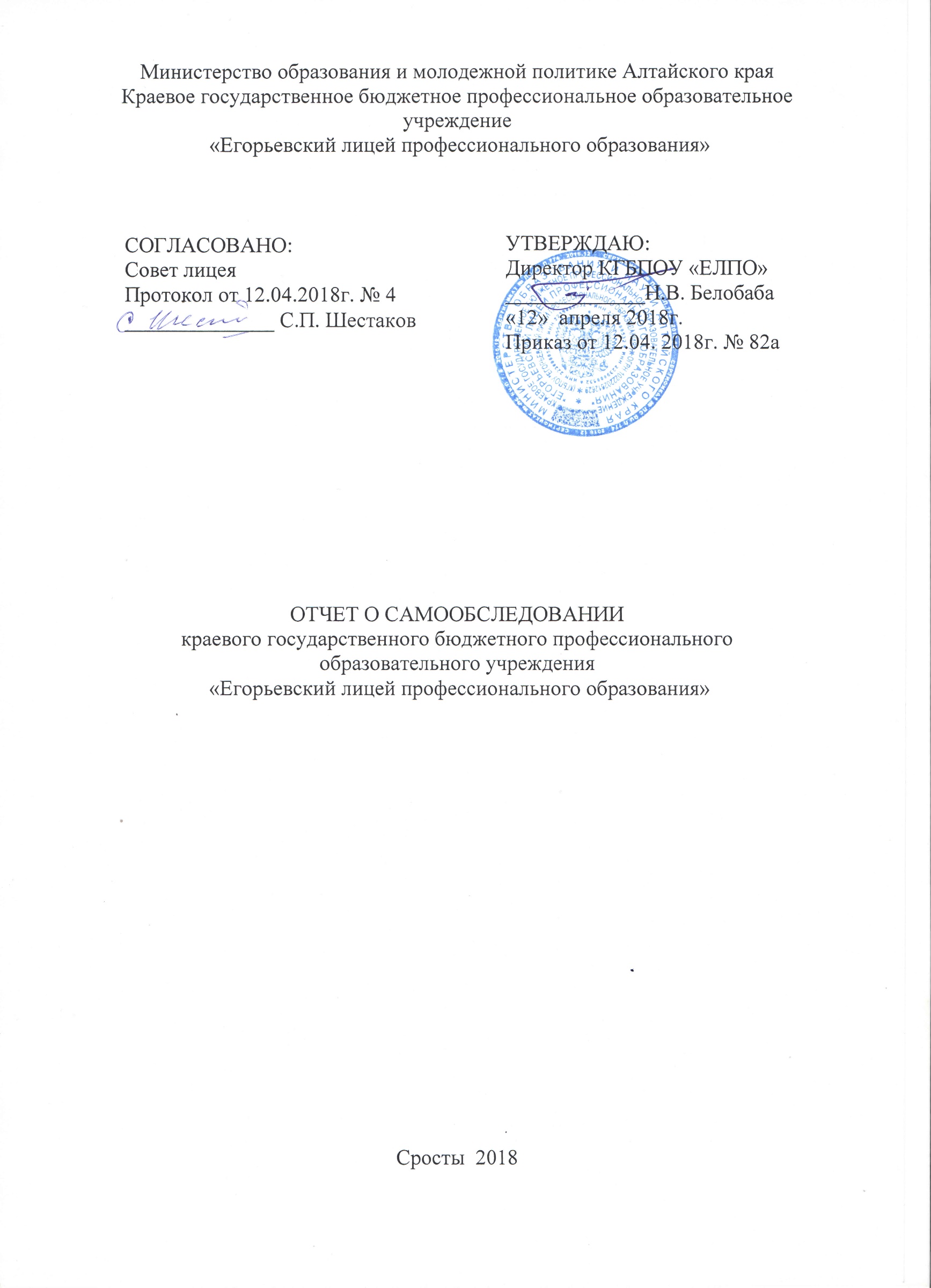 Состав комиссии, проводившей самообследованиеПредседатель комиссии  - директор лицея Н.В. Белобаба.Члены комиссии: - заместитель директора по УР  Т.А. Аушева;                               - заместитель директора по УВР  И.А. Пронина;                               - методист  Т.Г. Самодаева;                               - старший мастер  Б.Н. Зоткин;                               - гл.бухгалтер Т.В. Власова;                               - зав.библиотекой Е.В. Чала;                               - зав.филиалом С.Р. Корбмахер;                               - зав.учебной частью филиала Н.А.  ФирсоваОтчет рассмотрен на заседании Педагогического совета краевого государственного бюджетного профессионального образовательного учреждения «Егорьевский лицей профессионального образования»«12» апреля 2018г., протокол заседания № 4Структура отчетаСведения об организацииСамообследование проводится в соответствии с Федеральным законом от 29.12.2012г. «Об образовании в РФ»№273-ФЗ, на основании Приказа МОиН РФ от 14 июня 2013г. № 462 «Об утверждении порядка проведения самообследования образовательной организацией» в редакции приказа МОиН РФ  от 14.12.2017г. № 1218, Приказа МОиН РФ от 10 декабря 2013г. № 1324, «Об утверждении показателей деятельности профессиональной образовательной организации, подлежащей самообследованию» в редакции  приказа МОиН РФ от 15.02.2017г. № 136. Целью проведения самообследования является обеспечение доступности и открытости информации о деятельности образовательной организации.1.1. Общие сведения о профессиональном образовательном учрежденииНа основании распоряжения Совета Министров РСФСР от 2 января 1959 года и приказа № 7-р от 14 января 1959 года по Алтайскому краевому управлению трудовых резервов было принято решение о ликвидации Мичуринской РТС в селе Сросты Егорьевского района, и на ее базе открыть Егорьевское училище механизации сельского хозяйства № 6. На основании постановления Администрации Алтайского края от 23.07.2015 №303 «О реорганизации краевых государственных профессиональных образовательных организаций» и приказа учреждения от 30 октября 2015г. № 219 «а» «О создании филиала «Поспелихинский филиал КГБПОУ «Егорьевский лицей профессионального образования» провели мероприятия по реорганизации в форме присоединения Поспелихинского филиала.Тип образовательного учреждения - краевое государственное бюджетное профессиональное образовательное учреждение среднего профессионального образования.Вид образовательного учреждения – профессиональный лицей.Юридический адрес: 658287 Алтайский край,  Егорьевский район, с. Сросты,       ул. Рабочая 25;Филиал  659708, Алтайский край, Поспелихинский район, пос.им. Мамонтова, ул. Ленина 25.Телефон/факс: 8-(38560) 28-6-98   Е-mail:  kgoupu53@rambler.ruСайт: http://pu53.edu22.infoУчредитель: Главное управление образования и молодежной политики Алтайского края.Лицензия –  серия 22Л01 № 0001350 , регистрационный № 393,выдана Главным управлением образования и молодёжной политики Алтайского края 14.10.2014г.Свидетельство о государственной аккредитации – серия 22А01 № 0000746,  регистрационный № 536, выдан Главным управлением образования и молодёжной политики Алтайского края 14.10.2014г.Устав – утвержден приказом Министерства образования и науки Алтайского края от 08.08.2017г. № 1031.1.2. Система управления профессиональным образовательным учреждениемРуководство лицея осуществляется на основе сочетания принципов единоначалия и самоуправления.Директор лицея – Белобаба Николай Васильевич,  т. 385 (60) 28-6-98.Зам. директора по учебно-производственной работе (УР) – Аушева Татьяна Александровна,  т. 385 (60) 28-6-98.Зам. директора по учебно-воспитательной работе (УВР) – Пронина Ирина Александровна, т. 385 (60) 28-6-98.В лицее работают органы самоуправления: Совет лицея, Педагогический совет, Совет общежития, Профсоюзный комитет.II. Содержание и качество подготовки обучающихся2.1. Организация учебного процесса           Деятельность лицея строится в соответствии с Федеральными государственными образовательными стандартами (ФГОС) СПО, Программой развития лицея на 2017-2019 годы, согласованной с Главным управлением образования и молодежной политики Алтайского края приказом от 30.12.2016г. № 2106. Программа развития ставит своей целью создание условий для подготовки квалифицированных рабочих кадров, соответствующих требованиям социально-экономического развития Егорьевского и близлежащих районов за счет организационного и технологического развития лицея. Программа развития лицея определяет следующие задачи, стоящие перед коллективом лицея:развитие материально-технической базы лицея, в соответствии с ФГОС;организация методического обеспечения учебно-воспитательного процесса и создание условий для повышения профессионализма руководящего и педагогического состава лицея;развитие сетевых форм реализации образовательных услуг с профильными предприятиями (дуальная система обучения); реализация профессий Топ – 50, Топ - Регион;расширение внебюджетной деятельностиРежим работы образовательного учреждения.Таблица 12.2.  Качество подготовки обучающихся2.2.1. Сведения о контингенте обучающихся Таблица 22.2.2. Сведения о сохранности контингента.                                          Таблица 32.2.3. Характеристика профессиональных образовательных программ. Таблица 42.2.4. Качество освоения образовательных программ. Результаты промежуточной аттестации выпускников                                               Таблица 5                                                                                                                                                                                    2.2.5. Результаты государственной итоговой аттестацииРезультаты защиты письменной экзаменационной работы                                                                                                                                               Таблица 6Результаты защиты письменной экзаменационной работы в филиале Результаты выполнения практической квалификационной работы.                                                                                                                                  Таблица 7Результаты выполнения практической квалификационной работы   (профессиональная подготовка)                                                                       Поспелихинский  филиал2.2.6. Востребованность выпускников Наличие договоров с предприятиями на подготовку рабочих.В целях улучшения ситуации по трудоустройству выпускников на рынке труда  в лицее создана Служба содействия трудоустройству выпускников. Основной задачей Службы является создание условий для самореализации личности выпускника на рынке труда, его адаптации и успешной социализации в обществе. Трудоустройство выпускников организовано   через  систему  социального партнёрства, в рамках которой обучающиеся получают реальную возможность освоить будущие рабочие  места, зарекомендовать себя и  приобрести  необходимые профессиональные компетенции  в течение прохождения производственной практики на   выпускном курсе,  работая на производстве.Основными партнёрами -  работодателями являются организации и  предприятия различных форм собственности Егорьевского, Новичихинского, Рубцовского районов, Поспелихинского, Курьинского, Краснощековского, такие как: Таблица8Трудоустройство выпускниковТаблица 9Вывод: Как показал  анализ трудоустройства,  в результате проводимой работы трудоустроено 67,5% выпускников.  Данный показатель  снизился по отношению к 2016 году  на 0,4%, по отношению к 2015 г. на 9,5 %. Причина отрицательной  динамики -  увеличение количества обучающихся, выпускаемых на рынок труда и снижение вакантных мест у работодателей.. Организация занятий теоретического и производственного обучения на производственных базах работодателей показывает повышение внимания работодателей на будущих выпускников с целью их дальнейшего трудоустройства. Занятость выпускников составила: 2015 г.-100% ;  2016 г.- 95,5%; 2017г.-92,9 %.  Наблюдается  также  снижение занятости выпускников  за счёт  увеличения  количества лиц, имеющих  материальный  доход в  виде социальных выплат по инвалидности.III. Кадровое обеспечение образовательного процесса         Лицей укомплектован квалифицированным педагогическим составом, обеспечивающим подготовку рабочих в соответствии с требованиями профессиональных образовательных программ.Учебно-воспитательный процесс в профессиональном лицее осуществляют  46 педагогических работника. Одним из факторов, определяющим достижение стратегических задач, является  постоянно развивающийся уровень профессиональной компетентности педагогов.Сведения о квалификации кадров.Таблица 10Награждены государственными и отраслевыми наградами   9 чел. "Отличник профтехобразования РСФСР" – Зоткин Б. Н., Ишимов С.М.,
"Почетный работник начального профессионального образования" – Белобаба Н.В., Пронина И.А., Белобаба Е.А., Самодаева Т.Г., Павлова Н.Н., Шумекина И.В., Корбмахер С.Р.,Анализ данных таблицы показывает, что лицей укомплектован педагогическими работниками.  Все преподаватели имеют высшее образование, образование преподавателей профессиональных дисциплин соответствует профилю преподаваемых дисциплин и модулей. Мастера производственного обучения, ведущие учебную и производственную практики, также имеют соответствующее образование, 74% педагогических работников имеют квалификационные категории. В целях совершенствования работы педагогических кадров, в лицее проводятся открытые уроки, мастер-классы, инструктивно-методические совещания. Педагогические работники своевременно повышают квалификацию на курсах повышения квалификации, проходят переподготовку, стажировки на производственных базах работодателей. За 2017 год прошли обучение 21 педагогический работник.  Качество и результативность научно-методической работы в лицее  зависит от грамотно разработанного учебно-методического обеспечения учебного процесса, то есть от планирования, разработки и создания оптимального комплекса учебно-программной, учебно-методической документации с использованием различных средств обучения, необходимых для полного и качественного обучения в рамках времени и содержания, определяемых Федеральным стандартом. Преподавателями и мастерами производственного обучения по обучаемым  профессиям была проведена большая научно-методическая работа по разработке рабочих программ учебных дисциплин, профессиональных модулей; перспективно-тематическое планирование учебных дисциплин, МДК; контрольно-измерительные материалы для проведения дифференцированных зачетов, зачетов; контрольно-оценочные средства для проведения экзамена, в том числе и квалификационного; перечень практических экзаменационных работ и выпускных практических квалификационных работ; паспорта комплексно – методического обеспечения  дисциплин МДК. Ежегодно педагогические работники лицея  участвуют в краевых   научно-практических конференциях, конкурсах профессионального мастерства. В  2017г.  педагоги участвуют во Всероссийском фестивале педагогических идей «Открытый урок», получают дипломы и сертификаты, а также в краевых конкурсах педагогического мастерства «Моя педагогическая инициатива». 4  студента участвовали в отборочном туре (зональном) регионального чемпионата Worldskills по номинациям Поварское дело, 4 студента в номинации Эксплуатация сельскохозяйственных машин и оборудования. 2 двое обучающихся участвовали в краевом чемпионате Абилимпикс, Шпигальских Лиза заняла 2–е место в номинации Портной. Педагоги подготовившие участников получили сертификат эксперта. 3 студента участвовали в краевой научно-практической конференции «Я специалист, которого ждут», Смирнова Женя получила диплом за  3-е место.Педагоги участвуют в проектах «Содействие повышению уровня финансовой грамотности населения и развитию финансового образования в РФ», всероссийских конкурсах «Внеурочная деятельность как неотъемлемая часть образовательного процесса» 2 педагога получили диплом за 2 –е место. Студенты участвовали и получили грамоты, дипломы во всероссийской олимпиаде по специальности Коммерция (Бурова Наталья - диплом 3 степени), всероссийской онлайн - олимпиаде (Иванова Ирина –диплом лауреата), в краевом фотоконкурсе «Взгляд на природу» - получили 6 дипломов.Вывод: В лицее используются разнообразные формы повышения квалификации педагогических работников. Каждый педагогический работник обучается на плановых курсах повышения квалификации не менее одного раза в 3 года. Педагоги активно участвуют в различных мероприятиях (фестивалях, конкурсах, научно-практических конференциях), а также готовят студентов к творческой деятельности. IV. Учебно-методическое обеспечение образовательного процесса4.1. Характеристика учебных программ по основным профессиональным образовательным программам (ОПОП).Подготовка квалифицированных рабочих в лицее осуществляется на основании разработанных основных профессиональных образовательных программ. Основные профессиональные образовательные программы включают в себя: Государственный образовательный стандарт по профессии (Федеральный государственный образовательный стандарт), учебный план, график учебного процесса, пояснения к учебному плану, примерные программы по общеобразовательным дисциплинам  и рабочие программы учебных дисциплин и производственных практик, программы итоговой аттестации выпускников, перечень учебных кабинетов и лабораторий, другие методические материалы, обеспечивающие качество подготовки обучающихся и реализацию требований Государственного образовательного стандарта (Федерального государственного образовательного стандарта). В 2017 году начато обучение по профессии 43.01.13 Повар, кондитер из перечня профессий ТОП-50.Организация образовательного процесса регламентируется рабочим учебным планом для каждой профессии и уровня образования.Рабочие учебные планы разработаны в соответствии с законом Российской Федерации «Об образовании в РФ», ФГОС СПО и регламентируют порядок реализации ОПОП по профессии СПО, в том числе с реализацией ФГОС среднего общего образования в пределах образовательных программ СПО с учётом профиля получаемого профессионального образования. Они составляются на нормативный срок освоения профессиональных образовательных программ и определяют график учебного процесса, данные по бюджету времени, план учебного процесса, перечень, объемы, последовательность изучения дисциплин по курсам и семестрам, консультации, виды учебных занятий и производственной практики, формы промежуточной аттестации и виды итоговой аттестации, перечень учебных лабораторий, кабинетов и мастерских. Рабочие учебные планы утверждаются директором лицея. 4.2. Организация методической работы в образовательном учреждении:В лицее функционирует методический совет, который способствует развитию профессиональной компетентности педагогических работников, изучает, выявляет и обобщает передовой педагогический опыт. В лицее созданы методические объединения преподавателей и мастеров производственного обучения:  Методическое объединение профессионального цикла (преподаватели и мастера п/о по профессиям);Методическое объединение по воспитательной деятельности. В филиале: 1. Методическое объединение преподавателей общеобразовательных дисциплин;2. Методическое объединение преподавателей и мастеров п/о по профессии «Тракторист-машинист с/х производства»;3. Методическое объединение преподавателей и мастеров п/о по профессии «Продавец, контролер-кассир», «Повар, кондитер».Все методические объединения работают по утвержденному на учебный год плану работы, реализующему задачи программы развития лицея.Педагогический коллектив лицея работает над общей методической темой программы развития: «Компетентностный подход в подготовке квалифицированных рабочих».Качественное повышение результатов образовательного процесса составляется из развития личности учащихся и развития личности педагога. Педагоги лицея используют в своей работе инновационные технологии (личностно-ориентированые технологии, уровневой дифференциации, проектно-исследовательской деятельности, АМО, модерация, кейсы и др.) и отдельные элементы таких технологий, как: работа в группах, метод проектов, метод конкретных ситуаций, игровые технологии, опережающее обучение, здоровьесбережение, метод портфолио, тестовый контроль знаний, использование возможностей ИКТ  и другие методы и технологии. В использовании новых обучающих педагогических технологий можно определить два основных подхода: использование инноваций в рамках традиционного комбинированного урока, внедрение нестандартных форм организации процесса обучения как альтернативы традиционному уроку (урок-презентация, интегрированный урок и др.)В процессе профессиональной подготовки внедряются приёмы и методы организации труда, используемые на предприятиях.  Получение профессиональных навыков происходит и в процессе изготовления готовой продукции, отрабатывается умение применять теоретические знания для решения практических задач, формируется стремление к глубокому пониманию выбранной профессии. Начата организация занятий в рамках дуального обучения (отдельные занятия по УП и теоретическому обучению проводятся на базе сельхозпредприятий района).В процессе общеобразовательной подготовки решаются следующие задачи:профессиональная направленность;воздействие на эмоции;усиление практической направленности содержания дисциплин;повышение качества знаний;внедрение регионального компонента;внедрение инновационных технологий;внедрение информационных технологий и ресурсов.Вывод: Учебно-методическое обеспечение образовательного процесса позволяет осуществлять подготовку высококвалифицированных рабочих кадров.V. Библиотечно-информационное обеспечение образовательного процесса.5.1.  Информационно-техническое обеспечениеВ лицее имеется следующее информационно- техническое обеспечение:Таблица 11Доступ обучающихся к информационно-телекоммуникационной сети Интернет в лицее  осуществляется в соответствии с требованиями доступа обучающихся  к сети Интернет.5.2. Состояние библиотечного фонда Общий фонд библиотеки составляет 18418 экземпляров. Он включает в себя учебную, методическую, научно-популярную, художественную, справочную литературу, а также периодические издания. Все учебник , учебные издания , пособия рекомендованы ФИРО .За 2017г в библиотеку поступило 686  экземпляра (на сумму 501 305 рублей) новых учебников в том числе УМК. Поступают периодические издания: «Сельский механизатор».В библиотеке имеется небольшой читальный зал на 20 мест, установлено 4 персональных компьютера, объединенных в локальную сеть, есть выход в Интернет, принтер.5.2.1. Перечень учебников используемых в образовательном процессе, в группах обучающихся по программам среднего профессионального образования.                                                                                            Таблица 12Дополнительные учебники  по общеобразовательным дисциплинамПрофессиональный  цикл (филиал)Всего в филиале 2219 экземпляров по общеобразовательным дисциплинам.5.2.2. Перечень учебников используемых в образовательном процессе, в группах профессиональной подготовки                                                                                         Таблица 13                                                                                                 Штукатур, облицовщик-плиточник Каменщик,  печник 5.2.3. Учебно-методическая литература, находящаяся в фонде библиотеки КГБПОУ «ЕЛПО»                                                                                                                              Таблица 14Основная учебно-методическая литература, рекомендованная ФИРОУчебно-методическая  литература (филиал)Учебно-методическая литература, дополнительная5.2.4. Список  электронных образовательных ресурсов используемых в КГБПОУ «ЕЛПО»Общие ЭОР1.ФЦИОР fcior.edu.ru2. http://pedsovet.orgit-n/ru 3. http://www.metodist.lbs.ru4. http://interhet urok.ruПредметы, модули          ПМ.03 Транспортировка грузов Интерактивная автошкола – обучающие DVD диски «Автошкола» учебное пособие для подготовки к экзаменам в ГИБДД           ПМ.01 Эксплуатация и техническое обслуживание сельскохозяйственных машин и        оборудования1.СЕУС  АГРО. Современные аграрные технологии2.Техника CLAAS3.RABE-  сельскохозяйственная техника для обработки почвы и посева.4.Учебный фильм «Комбайн ACROS-530»5.Учебный фильм «Комбайн Енисей-950»6.VELES –  техника для учебного  земледелия.7.Ресурсосберегающие технологии возделывания с/х культур.  ОБЖ  Учебные фильмы о защите от оружия массового пораженияФильм о роде войск.Фильм о ВОВФильмы о роде войскФильмы об офицерах вооружённых сил России.              Химия, физика,  биология  DVD  и CD  дискиЭлектронное приложение  к учебнику химии 10 кл. Г.Е. РудзитисаФ.Г. Фельдмана 2. Электронное приложение  к учебнику химии 11 кл. Г.Е. Рудзитиса Ф.Г. Фельдмана 3. Электронное приложение  к учебнику физики 10 кл. Г.Я. Мякишев,Б.Б. Буховцев 4. Электронное приложение  к учебнику физики 11 кл. Г.Я. Мякишев,Б.Б. Буховцев. 5. Мультимедийное приложение к учебнику «Биология» 10-11 кл 6. «Уроки физики», 11 кл.               История 1. Видеоролики-10  2. Мультимедийные презентации – 10               Обществознание1.Интерактивные модули (информационные, практические, контрольные) -1752. Мультимедийные презентации    - 10Охрана труда и окружающей средыDVD диск: «Охрана труда в строительстве».   ИнформатикаDVD – диски «Информатика и ИКТ»  10 кл,1 часть, 11кл- 2частьМультимедийные презентации    - 28             КулинарияИнтерактивные модули  (информационные, практические, контрольные) -230 Видеоролики-10 Мультимедийные презентации – 80Оборудование ПОП 1. Интерактивные модули (информационные, практически, контрольные) -15Организация производства на ПОП 1. Интерактивные модули (информационные, практически, контрольные) -20Товароведение пищевых продуктов1.Мультимедийные презентации  - 40 Материаловедение швейного производстваМультимедийные презентации    - 26        Оборудование швейного производстваМультимедийные презентации    - 25Электронные учебники                                               Таблица15Вывод: Лицей имеет достаточное библиотечно-информационное обеспечение, для осуществления образовательного процесса по подготавливаемым профессиям, постоянно осуществляется мониторинг и приобретение  недостающей литературы.Необходимо дальнейшее пополнение библиотечного фонда учебной и методической литературой, в соответствии с требованиями ФГОС.VI. Сведения о материально-техническом оснащении образовательного процесса6.1. Учебно-материальная базаОбразовательный процесс включает теоретическое обучение, учебную практику, производственную практику, воспитательную работу с обучающимися.  Теоретическое обучение проводится в кабинетах, расположенных в главном корпусе, пристройке к корпусу, лабораторном корпусе. Учебных кабинетов – 12: кабинетов общеобразовательных дисциплин - 7кабинетов дисциплин профтехцикла - 5Лабораторий – 10Учебных цехов – 4. АвтодромТрактородромСтрелковый тирУчебное хозяйствоИмеются спортивный зал и  открытая  спортивная площадка. Тренажёрный залГараж с учебными автомобилями категории «С»Слесарная мастерскаяПункт технического обслуживанияПрактические занятия по предметам проводятся в лабораториях: по автомобилям, с/х машинам, тракторам, кулинарной лаборатории. Учебная практика (производственное обучение) осуществляется в лабораториях, учебных цехах, на полях учебного хозяйства. Учебная база соответствует требованиям образовательных программ.Производственная практика на предприятиях и организациях проводится на самостоятельных рабочих местах на основе договоров, заключенных между лицеем и организациями. Время работы на производственной практике не превышает продолжительность рабочего времени, установленного законодательством Российской Федерации о труде для соответствующих возрастов и категорий работников. Работа всех служб лицея строится на основе плана работы на учебный год. Проект плана составляется в конце предыдущего учебного года, исходя из программы развития лицея. План рассматривается на заседании педсовета и утверждается директором.В течение года планом предусмотрены отчеты о его выполнении.С правилами внутреннего распорядка, с положением о системе оценок, форм и периодичности промежуточной и итоговой аттестации, Уставом лицея, лицензией обучающиеся и их родители знакомятся при поступлении в лицей.С Положением об итоговой аттестации выпускников лицея и их родителей знакомят классные руководители или мастера производственного обучения на совместных родительских собраниях с обучающимися за 2 недели до начала аттестации. По общеобразовательным дисциплинам оборудованы кабинеты:  математики, информатики и ИКТ, русского языка и литературы, физики,  химии,  английского языка, истории, обществознания, ОБЖ, биологии.         Для профессиональной подготовки оборудованы кабинеты: по профессии «Тракторист – машинист с/х производства» Кабинеты: инженерной графики, технической механики, материаловедения, управления транспортным средством и безопасности движения.Лаборатории: технических измерений, электротехники, трактором и самоходных сельскохозяйственных машин, оборудования животноводческих комплексов и механизированных ферм, автомобилей, технологии производства продукции растениеводства, технологии производства продукции животноводства.Слесарная мастерскаяТренажеры для выработки навыков и совершенствования техники управления транспортным средством; тренажёр-манекен взрослого пострадавшего для отработки приёмов сердечно-лёгочной реанимации (с контроллёром), реанимационный манекен (взрослый) KR60030.Полигоны: автодром, трактородром, учебное хозяйство площадью по профессии «Повар, кондитер»Кабинет технологии кулинарного производства,  технологии кондитерского производства, технического оснащения и организации рабочего места.Учебный кулинарный и кондитерский цех.  В учреждении имеется:-спортивный зал;-открытый стадион;-стрелковый тир;-библиотека, читальный зал с выходом в сеть интернет.Учебно-материальная база филиала         По общеобразовательным дисциплинам оборудованы кабинеты:  математики, информатики и ИКТ, русского языка и литературы, физики,  химии,  английского языка, истории.         Для профессиональной подготовки оборудованы кабинеты: по профессии «Тракторист – машинист с/х производства» Кабинеты: инженерной графики, технической механики, материаловедения, управления транспортным средством и безопасности движения.Лаборатории: технических измерений, электротехники, трактором и самоходных сельскохозяйственных машин, оборудования животноводческих комплексов и механизированных ферм, автомобилей, технологии производства продукции растениеводства, технологии производства продукции животноводства.Слесарная мастерскаяТренажеры для выработки навыков и совершенствования техники управления транспортным средствомПолигоны: автодром, трактородром, учебное хозяйство площадью 1399гапо профессии «Продавец, контролёр-кассир»Кабинеты: деловой культуры, бухгалтерского учёта, организации и технологии розничной торговли, санитарии и гигиены.Лаборатория торгово – технологического оборудования и учебный магазин.по профессии «Повар, кондитер»Кабинет технологии кулинарного производства,  технологии кондитерского производства, технического оснащения и организации рабочего места.Учебный кулинарный и кондитерский цех.  В учреждении имеется:-спортивный зал;-открытый стадион;-стрелковый тир;-библиотека, читальный зал с выходом в сеть интернет.6.2 Материально-техническое оснащение (по каждой профессии отдельно).Лаборатории  по профессии Тракторист – машинист сельскохозяйственного производства.Слесарная мастерская, лаборатория технических измерений верстаки  слесарные  одноместные  - 20 шт.станок вертикально – сверлильный – 1 шт.станок точильный двухсторонний – 1 шт.измерительный инструмент – 95 шт.разметочный инструмент – 50 шт.проверочный инструмент – 25 шт.инструмент  для ручных работ – 90 шт.Лаборатории (Технология производства  продукции животноводства, Технология производства  продукции растениеводства).агрегаты, сборочные единицы сельскохозяйственных машин -22 шт.агрегаты, сборочные единицы, механизмов зерноуборочного комбайна.инструменты, приспособления, инвентарь.вспомогательное оборудование для разборки и сборки узлов и агрегатовЛаборатория тракторов и самоходных с/хозяйственных машин, пункт технического обслуживаниякомплектный двигатель трактора.КПП тракторов различных марок.ведущие мосты и конечные передачи (колесного и гусеничного тракторов).ходовая часть (гусеничных и колесных тракторов)механизм управления трактора (гусеничного и колесного)гидравлическая и навесная система тракторов.сборочные единицы и агрегаты тормозной системы тракторов.сборочные единицы и агрегаты рулевого управления тракторов .сборочные единицы и агрегаты ходовой части тракторов.сборочные единицы и агрегаты систем двигателей.КШМ.ГРМ.система питания дизельного двигателя.система охлаждения.пусковое  устройство тракторов, редукторы.контрольно – измерительные приборы тракторов.источники электропитания тракторов.Для подготовки трактористов в лицее  имеются – трактородром,   учебное  производственное хозяйство, пункт ТО.Лаборатория  «Автомобили», лаборатория электротехники                 карбюраторный двигатель в разрезе с навесным оборудованием и в сборе со сцеплением, коробкой передач в разрезе.передняя подвеска и рулевой механизм в разрезе.задний мост в разрезе с тормозными механизмами и карданной передачей.комплект деталей КШМ.комплект деталей ГРМ.комплект деталей смазки.комплект деталей системы питания.комплект деталей системы зажигания.комплект деталей электрооборудования.комлект деталей тормозной системы.Для подготовки водителей категории «С» в лицее имеются: автотренажер для отработки навыков и совершенствования техники управления транспортным средством, автодром, гараж с учебными автомобилями категории «С», манекены – тренажёры для отработки ЛСР.Учебная мастерская по профессии Швеяшвейные машины 97 кл.-13 шт.швейная машина 1022кл. -1 шт.   швейная машина ТУПИКАЛ -1шт.оверлок -3 шт.швейная машина - оверлок 367т-1 шт.гладильный стол-2 шт.утюг -2 шт.рабочее место преподователя-2 шт.рабочее место учащегося-14 шт.Учебный кулинарный цех по профессии Повар №1электроплиты -3 шт.водонагреватель -1шт.холодильник -1шт.миксеры -2 шт.конвекторная печь-1шт.печь СВЧ -1шт.весы-1шт.кухонная посуда-набор в кол-ве 45 шт.столовая посуда- набор в кол-ве 65шт.рабочее место учащегося-6 шт.рабочее место мастера -1шт  Лаборатория «Учебная кухня ресторана»Рабочее место преподавателя.Место для презентации готовой кулинарной продукции (обеденный стол, стулья, шкаф для столовой посуды).Технические средства обучения (компьютер, средства аудиовизуализации, мультимедийные и интерактивные обучающие материалы).Основное и вспомогательное технологическое оборудование:Весы настольные электронные; Пароконвектомат;  Конвекционная печь или жарочный шкаф;Микроволновая печь;Плита электрическая;  Фритюрница;  Электрогриль (жарочная поверхность);Шкаф холодильный;  Шкаф морозильный;Тестораскаточная машина;Планетарный миксер;Блендер (ручной с дополнительной насадкой для взбивания);Мясорубка;Овощерезка или процессор кухонный;Слайсер;  Куттер или бликсер (для тонкого измельчения продуктов) или процессор кухонный;Миксер для коктейлей;Соковыжималки (для цитрусовых, универсальная);Машина для вакуумной упаковки;  Кофемашина с капучинатором;Кофемолка;Газовая горелка (для карамелизации);Набор инструментов для карвинга;Овоскоп;Нитраттестер;Машина посудомоечная;Стеллаж передвижной;Моечная ванна двухсекционная.Лаборатория «Учебный кондитерский цех»Рабочее место преподавателя.Место для презентации готовых хлебобулочных, мучных кондитерских изделий (обеденный стол, стулья, шкаф для столовой посуды).Технические средства обучения (компьютер, средства аудиовизуализации, мультимедийные и интерактивные обучающие материалы).Основное и вспомогательное технологическое оборудование:Весы настольные электронные Конвекционная печьМикроволновая печьПлита электрическая Шкаф холодильный Шкаф морозильныйТестораскаточная машина (настольная)Планетарный миксер (с венчиками: прутковый, плоско-решетчатый, спиральный)Тестомесильная машина (настольная)Миксер (погружной)МясорубкаКуттер или процессор кухонныйСоковыжималки (для цитрусовых, универсальная)Аппарат для темперирования шоколадаГазовая горелка (для карамелизации)Термометр со щупом ОвоскопПроизводственный стол с деревянным покрытиемПроизводственный стол с мраморным покрытием (охлаждаемый)Моечная ванна (двухсекционная)Стеллаж передвижнойКондитерский цех организации питания:Весы настольные электронные Конвекционная печьМикроволновая печьПлита электрическая Шкаф холодильный Шкаф морозильныйТестораскаточная машина (настольная)Планетарный миксер (с венчиками: прутковый, плоско-решетчатый, спиральный)Тестомесильная машина (настольная)Миксер (погружной)МясорубкаКуттер Соковыжималки (для цитрусовых, универсальная)Аппарат для темперирования шоколадаСифонГазовая горелка (для карамелизации)Термометр со щупом ОвоскопМашина для вакуумной упаковкиПроизводственный стол с деревянным покрытиемПроизводственный стол с мраморным покрытием (охлаждаемый)Моечная ванна (двухсекционная)Стеллаж передвижнойЛаборатория каменных работрабочие места учащихся - 9 шт.рабочее место мастера -1шт.рабочий инструмент – 25 шт.подсобный инвентарь 5 шт. Лаборатория строительных отделочных работрабочие места учащихся – 8 шт. (облицовщик-плиточник)рабочие места учащихся – 9 шт. (штукатур)рабочее место мастера – 1шт.рабочий инструмент – 18 шт. (облицовщик-плиточник)рабочий инструмент – 26 шт. (штукатур)подсобный инвентарь – 6 шт.Лаборатория печных работ № 1	рабочие места учащихся—6 шт.рабочее место мастера – 1шт.рабочий инструмент—18 шт.подсобный инвентарь  - 7шт.Лаборатория печных работ № 2 рабочие места учащихся—6 шт.рабочее место мастера – 1шт.рабочий инструмент—18 шт.подсобный инвентарь  --7шт.Учебно-материальная база филиала         По общеобразовательным дисциплинам оборудованы кабинеты:  математики, информатики и ИКТ, русского языка и литературы, физики,  химии,  английского языка, истории.         Для профессиональной подготовки оборудованы кабинеты: по профессии «Тракторист – машинист с/х производства» Кабинеты: инженерной графики, технической механики, материаловедения, управления транспортным средством и безопасности движения.Лаборатории: технических измерений, электротехники, трактором и самоходных сельскохозяйственных машин, оборудования животноводческих комплексов и механизированных ферм, автомобилей, технологии производства продукции растениеводства, технологии производства продукции животноводства.Слесарная мастерскаяТренажеры для выработки навыков и совершенствования техники управления транспортным средствомПолигоны: автодром, трактородром, учебное хозяйство площадью 1399гаДля подготовки по профессии « Продавец, контролёр-кассир»Лаборатория «Торгово – технологическое оборудование» имеет оборудование:рабочее место мастера производственного обучения;комплект ученических стульев и парт; персональный компьютер;мультимедийный проектор;весы настольные электронные;весовые чекопечатающие комплексы;торговая мебель;натуральные образцы непродовольственных товаров;натуральные образцы продовольственных товаров;POS-терминал;контрольно-кассовые машинывитрина демонстрационнаявешало для одежды;учебный магазин:торговый прилавок;пристенные полки-витрины;рабочее место контролера-кассира;контрольно-кассовая машина;весы настольные электронные;натуральные образцы продовольственных и непродовольственных товаров - паспорт КМО профессии – 1перечень учебно-производственных работ - 1стенды информационно-учебные настенные – 3Для подготовки по профессии «Повар, кондитер» в лицее отремонтирована и оборудована новая лаборатория «Учебная кухня ресторана», оснащенная в соответствии с ФГОС 43.01.09 Повар, кондитер, а так же имеетсяоборудованная учебная лаборатория «Учебный кондитерский цех» и имеют соответствующее оснащение.В филиале имеется:-спортивный зал;-открытый стадион;-стрелковый тир;-библиотека, читальный зал с выходом в сеть интернет.Таким образом, наличие вышеуказанного оборудования, инвентаря, инструмента и технических средств обучения, их состояние и количество позволяют качественно организовать и осуществлять производственное обучение в учебных лабораториях по профессиям:  «Тракторист-машинист с/х производства», «Повар, кондитер», «Повар», «Продавец, контролёр-кассир», «Швея», «Каменщик, печник», «Штукатур, облицовщик-плиточник».Техническое состояние оборудования учебных мастерских по указанным профессиям поддерживается в рабочем состоянии ежедневным осмотром и обслуживанием, профилактическим и предупредительным ремонтом. Обслуживание и ремонт оборудования выполняются мастерами производственного обучения. Все указанное оборудование учебных мастерских находится в исправном, работоспособном и безопасном состоянии, частично обновляется новым и более совершенным. Средствами пожаротушения учебные мастерские оборудованы и укомплектованы в полном объеме, имеются памятки по ТБ при работе на оборудовании, имеется пакет инструкций по ТБ соответствующего профиля, журнал регистрации инструктажей на рабочем месте. Для профессий «Повар, кондитер» и «Повар» обязательным является периодический медицинский осмотр учащихся и мастеров производственного обучения с соответствующим оформлением санитарных книжек. Медицинские аптечки имеются во всех мастерских, укомплектованы необходимым перечнем медикаментов, своевременно пополняются недостающим.Вывод: Для ведения образовательного процесса лицей  имеет необходимые здания и сооружения, в том числе  столовую для обеспечения горячим питанием обучающихся. Требуется дополнительное оснащение современным оборудованием аудиторий лицея. VII. Внутренняя система оценки качества образования.Важным структурным элементом организации образовательного процесса  является система оценки качества подготовки выпускников, анализ результатов учебного процесса и его эффективности. С этой целью в лицее разработаны следующие локальные акты: Локальный акт № 24 «Положение о порядке проведения государственной итоговой аттестации по образовательным программам среднего профессионального образования»Локальный акт № 25 «Положение о текущем контроле знаний и промежуточной аттестации обучающихся»Прием в образовательное учреждение организуется в соответствии с нормативными документами. Анализ форм текущего контроля. С целью обеспечения качества выполнения учебных планов и в соответствии с мониторингом, используются следующие направления контроля:самоанализ учебного плана,  цель которого - определение качества документа и его соответствия требованиям ФГОС СПО;текущий контроль выполнения учебного плана; рубежный контроль выполнения плана  по итогам каждого полугодия, осуществляемый преподавателями и заместителем директора по учебно-производственной работе;итоговый анализ выполнения учебных планов  при завершении процесса обучения в целом по подготавливаемым профессиям, который осуществляется заместителем директора по учебно - производственной работе.При проведении контроля качества знаний используются различные формы и методы:  вводный, текущий, рубежный, промежуточный, итоговый контроль; при этом используются следующие инструменты контроля: тесты, контрольные работы,  домашние задания, творческие задания, рефераты, экзаменационные билеты.Проведение срезовых работЕжегодно согласно плану работы лицея  разрабатываются материалы и  проводятся вводный, текущий, рубежный контроль по изучаемым дисциплинам. Результаты анализируются на заседаниях методических объединений, планируются мероприятия по устранению пробелов в знаниях обучающихся.Промежуточная аттестация студентовПромежуточная аттестация проводится в соответствии с графиком учебного процесса и расписанием экзаменов. Результаты экзаменов согласно Положению о промежуточной аттестации выставляются  в экзаменационные ведомости и журнал теоретического или производственного обучения. Количество экзаменов в учебном году не превышает 8, зачетов -10. Используется  традиционные формы аттестации – билетная и защита рефератов, ориентированные на воспроизведение теоретического материала и выполнение практических заданий.  Результаты промежуточной аттестации рассматриваются на заседаниях методических объединений.Государственная итоговая  аттестация (ГИА) проводится по Программам, ежегодно разрабатываемым методическими объединениями. Целью Программы является разработка конкретных условий подготовки к государственной итоговой аттестации выпускников, требований к выпускникам, определению критериев оценки уровня  подготовки выпускников. Вывод: в лицее систематически проводится  работа по мониторингу и управлению качеством образования.VIII. Качество воспитательного компонента подготовкиОрганизация воспитательной работы с обучающимся и формирование стимулов развития личностиОрганизация воспитательной работы с обучающимся и формирование стимулов развития личностиВажнейшей целью современного отечественного образования и одной из приоритетных  задач общества и государства является воспитание, социально-педагогическая поддержка становления и развития высоконравственного, ответственного, творческого, инициативного, компетентного гражданина России. Невозможно создать современную инновационную экономику, минуя человека, его состояние и качество внутренней жизни. Сегодня это понимает и работодатель, который  заинтересован в работнике, обладающем в равной степени  профессиональными компетенциями, соответствующими основным видам профессиональной деятельности,  общими компетенциями,  в том числе и личностными качествами, такими как: коммуникабельность, воспитанность, дисциплинированность, ответственность, умение вести здоровый образ жизни.Педагогический коллектив лицея стремится готовить  квалифицированных  рабочих, отвечающих потребностям современного общества в ходе неразрывного образовательно-воспитательного процесса, с использованием принципа «Обучая - воспитываем, воспитываем – обучая». Педагогический коллектив свою работу с обучающимися старается строить на доброжелательности и справедливости по отношению к  ним, заинтересованности в делах ребят, искренности и чистоте помыслов и действий, на оптимизме и доверии к каждому члену коллектива обучающихся, требовательности  к себе, на признании своих ошибок, на самокритичности.     Для организации воспитательной работы педагогическим коллективом   разработана подпрограмма  программы развития лицея  Программа воспитания и социализации обучающихся КГБПОУ «Егорьевский лицей профессионального образования» ,  которая направлена на формирование у студентов и слушателей  умения выполнять в обществе социальные  роли. Цель  подпрограммы  Подготовка высококвалифицированных кадров рабочих и служащих в современных условиях реализации государственной политики в сфере образования адекватного современным запросам потребителя посредством воспитательной работы.   Для достижения поставленной цели воспитания и социализации обучающихся решаются следующие задачи.-  совершенствование модели управления в области воспитания в лицее; - ориентация студентов на гуманистические установки и жизненные ценности в новых социально-политических условиях; - формирование гражданственности, жизнестойкости, патриотизма, культуры межнациональных отношений, уважение к законности и правопорядку,; - приобщение к общечеловеческим нормам морали, национальным традициям; - проектирование развивающей образовательной среды лицея с целью формирования ключевых компетентностей личности; - развитие студенческого самоуправления, досуговой деятельности как особой сферы жизнедеятельности молодѐжи; - расширение пространства социального партнѐрства, взаимодействия субъектов.Для реализации поставленных задач педагогический коллектив лицея  использует в работе со студентами и слушателями  разнообразные формы:Коллективные (вечера отдыха, организация праздников, ярмарки, собрания);Групповые  (классные часы, конкурсы, КВН, разработка проектов, соревнования, походы, выезды на природу, поездки по краю, шефство над  ветеранами, памятниками).Индивидуальные (конкурсы рисунков, поделок, профессиональные конкурсы, творческие  работы, беседы, тестирование и др.)     Содержание воспитательной работы в лицеи:Направление 1. Научно-познавательное. Развитие познавательной активности, стимулирование к самообразованию, интеллектуальное развитие личности Формирование готовности к активной адаптации на рынке труда.        Воспитательная деятельность      В общей программе формирования личности будущего специалиста одно из центральных мест занимает научно-познавательное направление воспитания, что включает в себя и создание в лицее атмосферы добросовестного, творческого отношения к учебе: Проведение педагогических советов с обсуждением итогов прошедшего учебного года и постановкой задач на новый учебный год.Ознакомление студентов с Уставом, Правилами внутреннего распорядка лицея: классные часы, собрание жителей общежития, выборы совета общежития. Реализация мероприятий по успешной адаптации первокурсников: «Конкурс на самую уютную комнату», организация работы санитарного сектора, классный час «Давайте познакомимся», вечер отдыха «Посвящение в студенты». Проведение заседания с руководителями групп по уточнению текущих задач. Проведение встреч со старостами и представителями Студенческого совета лицея по уточнению позиций администрации лицея в вопросах повышения требований к студентам по выполнению ими учебных планов, соблюдению учебной дисциплины и Правил внутреннего распорядка. Организация активного участия студенческого самоуправления в вопросах учебной дисциплины студентов. Обязательное обсуждение итогов промежуточной аттестации в группах: классный час «По страницам классного журнала». Организация взаимопомощи в учебе в группе, проведение дополнительных занятий и консультаций, привлечение к этим мероприятиям студентов старших курсов, проведение групповых собраний по итогам года, семестра, проведение собраний на специальности с участием администрации, преподавателей и студентов лицея. Организация анкетных опросов студентов по проблемам повышения качества обучения, организации досуга, питания. Проведение праздника ко Дню Учителя и Дню студента для поощрения лучших преподавателей и студентов; проведение праздников с участием выпускников. Широкое привлечение студентов к участию в работе научно-практических конференций, семинаров, круглых столов, предметных олимпиад, конкурсов как внутри, так и вне стен лицея. Подготовка студентов для участия в российских и региональных студенческих олимпиадах, конференциях, интеллектуальных конкурсах. Организация участия и проведение конкурсов «Лучший по профессии». Выдвижение талантливых студентов, подготовка документов для участия в конкурсах на получение именных стипендий, грантов, премий. Организация тематических книжных выставок, открытых просмотров новых поступлений в библиотек: обзор поступившей методической литературы, выставки «140 лет со дня рождения Г.А. Дюперрона (1877-1934), основателя российского футбола и Олимпийского движения в России»; «125 лет со дня рождения русского поэта Марины Ивановны Цветаевой»; «Стихи о матери»; «225 лет со дня рождения Н.И. Лобачевского, русского математика»; «80 лет со дня рождения поэта, музыканта, актёра Владимира Семёновича Высоцкого». Проведение внеаудиторных мероприятий познавательного характера: квест «Молодой избиратель»; квест «Экономика вокруг нас». Изучение документов в личном деле студентов, проведение анкетирования с целью более близкого знакомства с личностью студентов, их психологическими особенностями, потенциальными творческими возможностями. Выяснение социально - бытовых проблем студентов, оказание нуждающимся студентам моральной и материальной поддержки. Организация условий проживания  для нуждающихся в  общежитии студентов, контроль за заселением и условиями проживания в общежитии. Оказание помощи студентам в процессе освоения в коллективе, адаптации к новым условиям, консультирование студентов по вопросам, связанным с организацией обучения. Контроль за успеваемостью и посещаемостью студентов. Проведение индивидуальной работы с обучающимися, нуждающимися в особом педагогическом внимании.Привлечение родителей к вопросам, касающимся воспитательного воздействия на отдельных обучающихся. Направление 2: Нравственно-этическая культура личности. Формирование навыков позитивного общения, развитие коммуникативных способностей. Профилактика экстремизма. Воспитательная деятельность:Возможности учебного процесса в повышении культурного уровня, эстетического и нравственного воспитания обучающихся: усиление воспитывающего воздействия на обучающихся при изучении дисциплин: русского языка, литературы, истории, обществознания, специальных дисциплин;повышение требований администрации и преподавателей лицея к внешнему виду и поведению обучающихся во время и после занятий; организация факультативных занятий, работы творческих объединений студентов с целью их всестороннего культурного и нравственного развития. Влияние преподавателей на духовно-нравственное, культурно-эстетическое и физическое воспитание студентов через изучение мировой и отечественной истории и культуры, культуры речи и делового этикета. Усиление мировоззренческой направленности лекционных и семинарских занятий.Организация психологической помощи первокурсникам в период их адаптации к новым условиям жизни и обучения в лицее тест на тревожность, опросник «Акцентуации характера», индивидуальные беседы. Организация встреч - бесед с представителями правоохранительных органов по вопросам профилактики асоциального поведения первокурсников, предупреждения правонарушений. Проведение инструктажей по вопросам охраны труда, по безопасному поведению, нормативно-правовыми актами лицея («Правила внутреннего распорядка», положениями, Устав лицея), обсуждение безнравственных поступков и правонарушений: ежемесячно проходит декада правовых знаний на которых инспектор ПДН Лизунова И.В. проводила индивидуальные и групповые занятия по темам «Профилактика асоциального поведения», «Распространение наркотических веществ и уголовная ответственность», «Бродяжничество и меры наказания», и др. Повышение требований к культурному и эстетическому уровню всех культурно- массовых мероприятий, проводимых в лицее вечер отдыха «Посвященный участникам уборки урожая», «Хеллоуин»; «Учитель  тебе посвящается» и др.Направление творчески одаренных обучающихся  для участия фестивалях и конкурсах на различных  уровнях. Проведение тематических вечеров, встреч, литературных и музыкальных гостиных, посвященных творчеству известных писателей и поэтов: классный час «Посвященный творчеству В.Высоцкого». Организация участия студентов в творческих объединениях, факультативах, проектной деятельности: в общежитии ведется кружки «Аппликация из ниток»; «Объемные поделки». Организация экскурсий, посещение театра и выставок: экскурсии в ООО «Арт-ресурс продакшн», «АО «Лебяжье»; «КФХ «Наука» . Организация творческих конкурсов, выставок работ студентов и преподавателей по различным направлениям и тематике: выставка цветов, конкурс рисунков «Зимы красивые пейзажи», фото - выставка «Портрет». Тематические книжные выставки в читальном зале библиотеки лицея. Взаимодействие с учреждениями образования и культуры села: совместное проведение праздника «Урожай 2017».Психолого-педагогическая и социальная поддержка социально-незащищенных студентов: составление социальных программ на детей-сирот и детей ОБПР. Направление 3. Созидательно-творческая, общественно-полезная и проектная деятельность, самореализация. Воспитательная деятельность: Встречи с интересными людьми, творческими личностями: классный час посвященный  «Дню пожилого человека», встреча с ветеранами. Участие, в сельских и районных  молодежных мероприятиях участие в Дне здоровья, субботниках, акции «Чистый берег». Работа творческих объединений лицея: «Проведем флешмоб». Проведение студенческих праздников «Соревнования по н\теннису», «Проводы зимы».Работа волонтерского движения лицея «Приведем в порядок свое село». Развитие студенческого самоуправления, организация деятельности Студенческого совета лицея: работа совета общежития; студсовета. Обмен опытом деятельности студенческих общественных организаций на уровне образовательного округа: участие в окружном и краевом слете студенческого самоуправления. Приобретение организационных и практических навыков общественно- полезного труда: Проведение генеральных уборок кабинетов лицея, в общежитии лицея; Проведение субботников по уборке территории лицея весной и осенью. Направление 4: Патриотическое воспитание. Воспитательная деятельность: Месячник молодого избирателя: встреча с председателем избирательной комиссии, квест «Молодой избиратель». Мероприятия, посвященные Победе в Великой Отечественной войне: встречи с ветеранами войны, социальная помощь ветеранам, участие в общесельских мероприятиях, митинге, посвященному Дню Победы, приведение в порядок мемориала ВОВУчастие в патриотических акциях «Георгиевская ленточка», «Бессмертный полк». Участие в месячнике военно-патриотической направленности : совместно со школой смотр песни и строя. Проведение внутрилицейных военно-спортивных мероприятий и проектов, посвященных Дню защитников Отечества и др. Организация участия студентов в конкурсах и мероприятиях гражданской и патриотической направленности. Подготовка и реализация студенческих проектов патриотической направленности: «Стена памяти», «Дети войны» и т.д. Работа волонтерского движения лицея. Направление 5: Воспитание стремления к самостоятельному выбору здорового образа жизни, воспитание экологической культуры.        Направленность на здоровый образ жизни предполагает дифференцированный подход и включает педагогические (воспитательные), социально-гигиенические, медицинские, экономические и финансовые аспекты, за счет объединения усилий администрации, преподавательского состава, сотрудников и обучающихся лицея.      Педагогические (воспитательные) мероприятия предполагают формирование сознания и мышления, направленных на развитие потребности использования принципов, методов и способов организации здорового образа жизни, как важнейшего фактора подготовки будущих квалифицированных  рабочих, улучшения качества существования личности, сохранения трудоспособного возраста на долгие годы и увеличения продолжительности жизни. Проведение мероприятий по пропаганде физической культуры и спорта, здорового образа жизни на занятиях физической культурой. Разработка и реализация программ, ориентированных на формирование у обучающихся устойчивой потребности в здоровом образе жизни. Индивидуальная работа с  обучающимися по профилактике вредных привычек (употребление алкоголя, в том числе пива, курение, наркомания). Воспитательная деятельность: Разработка теоретической концепции здорового образа жизни: Формирование личностного поведения студента, направленного на повышение защитных свойств организма в процессе жизнедеятельности человека; Формирование личностного поведения обучающегося, обеспечивающего противодействие вредным привычкам; Ориентированность деятельности студента в направлении укрепления и развития личного и общественного здоровья. Решение задач пропаганды и внедрения здорового образа жизни в учебном процессе: Организация работы в лицее спортивных секций; Усиление пропаганды здорового образа жизни в курсе «Безопасность жизнедеятельности» и «Основы безопасности жизнедеятельности»; Организация факультативных лекций, тематических встреч, занятий по формированию здорового образа жизни и профилактике вредных привычек: рациональная организация трудовой и учебной деятельности, гигиенические мероприятия, организация активного досуга, рациональное питание, физическая активность, преодоление вредных привычек. Информирование студентов о наличии в лицее и в селе спортивных клубов и секций. Организация чествований чемпионов, победителей спортивных состязаний из числа обучающихся, подведение итогов спортивного года. Пропаганда в СМИ спортивных достижений обучающихся лицея. Проведение спортивных соревнований, товарищеских встреч между обучающимися по различным видам спорта, проведение спортивно-массовых мероприятий лицея: Дней здоровья, спортивных праздников т.д. Участие студентов и преподавателей лицея в сельских, районных, окружных  спортивных соревнованиях, спартакиадах различного уровня. Организация товарищеских встреч команд лицея со сборными командами школ района. Проведение психолого-педагогической диагностики на предмет отношения студентов к алкоголю, табакокурению, наркотикам. Деятельность общественной организации лицея НАРКОПОСТ. Разработка и реализация мер по противодействию распространения курения, наркомании, токсикомании, пьянства в студенческой среде. Изучение опыта антинаркотической пропаганды в других ОУ. Привлечение врачей-наркологов, педагогов-психологов и других специалистов для проведения профилактической работы. Вовлечение обучающихся  в творческие объединения, студии, спортивные секции. Тематические и информационные внеучебные мероприятия в группах. Обучение и организация работы волонтерского движения лицея. Диспансеризация детей-сирот и детей ОБПР. Контроль за санитарным состоянием учебных кабинетов, комнат и помещений общежития. Совершенствование системы пропускного режима в учебных корпусах, общежитии, контроль за соблюдением обучающимися правил внутреннего распорядка. Проведение экологических мероприятий, работа по озеленению. Участие в акции «Чистый берег». Практическая деятельность по сохранению окружающей природной среды, озеленение кабинетов лицея, общежития, территории лицея. Организация научно-практической конференции экологической направленности. Изучение экологии через учебные дисциплины учебного плана. Направление 6: Семейное воспитание Подготовка подростков и молодежи к будущей семейной жизни. Формирование понятий о сущности семьи, еѐ значении в жизни человека, о функциях супругов, о психологии семейных отношений. Формирование способностей по организации сотрудничества в семье и ответственности за еѐ развитие. Формирование нравственно - психологической готовности к вступлению в брак, чувства ответственности за будущее семьи, решение еѐ экономических проблем, осознание ответственности за будущих детей. Формирование доброй родительской позиции по отношению к детям. Осознание ответственности перед родителями. Усвоение знаний по возрастной психологии, семейной психологии, психологии общения, этике и культуре супружеских отношений. Примерное содержание и основные формы воспитывающей деятельности: Организация совместного досуга обучающихся и их родителей: линейка 1 сентября, анкетирование на удовлетворенность получения образовательных услуг.. Проведение встреч поколений, акций милосердия: встреча с ветеранами. Благотворительная деятельность, концертная деятельность в образовательных организациях. Проведение вечеров и мероприятий по направлению семейного воспитания: конкурс на самую чистую комнату. Организация диспутов на тему супружеской морали, семейных отношений. Организация работы воспитателями общежития «Уют в дома», «Домовенок». Консультации специалистов (педагог-психолог, представители органов ЗАГС, социальный педагог) по темам «Брак и семья», «Формула супружеского счастья» и т.д.Изучение уровня знаний и взглядов подростков и их родителей на проблемы семейной жизни, семейного воспитания; изучение семейных традиций. Проведение системы мероприятий, направленных на выработку заботливого отношения к близким: семейные праздники, благодарственные письма, участие родителей в мероприятиях лицея, чаепитие. Лекции о взаимоотношениях мужчин и женщин, с приглашением медицинских работников, встречи с педагогами-психологами по вопросам психологии супружеских отношений. Организация родительских собраний с целью повышения психолого- педагогической компетентности родителей. Организация дискуссий: «Плюсы, минусы свободы от родителей», «Проблемы отцов и детей», «Какими должны быть родители», «Ответственное отцовство». Организация адресной помощи пожилым и нуждающимся в ней: работа волонтеров. Организация мероприятий посвященных  Дню матери. Проведение «Дня пожилого человека», «Дня матери», «Дня отца», «Дня семьи». Направление 7: Антикоррупционное мировоззрение.Воспитание ценностных установок и развитие способностей, необходимых для формирования у обучающихся гражданской позиции в отношении коррупции.    Примерное содержание и основные формы воспитывающей деятельности: Преподавание учебной дисциплины «Обществознание», а также проведение тематических уроков в курсе различных предметов.Организация родительских собраний по данной тематике.Оформление стендов с законодательными и иными материалами по вопросам антикоррупционной политики. Освещение работы по антикоррупционному воспитанию на сайте учреждения. Организация внеурочной деятельности по антикоррупционному воспитанию («круглые столы», дискуссионные клубы, конференции, олимпиады, поисковые и научные исследования, акции антикоррупционной направленности, встречи с представителями властных структур и др.) Встречи с сотрудниками правоохранительных органов, сотрудниками прокуратуры и  др.Классные часы в форме дискуссий и ролевых игр со следующей тематикой: «Быть честным. По законам справедливости», « Что такое коррупция? Как решить проблему коррупции?», «Что Вы знаете о коррупции?», «Государство и человек: конфликт интересов», «Зачем нужна дисциплина?».  IX. Показатели  деятельности профессиональной образовательной организацииТаблица 18X. Выявленные по результатам самообследования недостаткиПродолжает оставаться  актуальным вопрос о социальном партнёрстве и сотрудничестве с работодателями. Важное  направление работы для лицея – это трудоустройство. В будущем необходимо более тесное сотрудничество с работодателями по вопросу заключения целевых договоров.Требует внимания качество обучения и качество итоговой аттестации выпускников.Значительное количество детей сирот и обучающихся с особыми образовательными потребностями ведёт к необходимости создания определённых условий для обучения и социализации данной категории обучающихся.Стремительное внедрение в учебный процесс информационных и коммуникационных технологий требует готовности педагогических работников к использованию современных технологий и программ в процессе обучения.Внедрение ФГОС и планирование в дальнейшем обучения по профессиям ТОП 50 требует дальнейшего пополнения материально-технической базы.Обновление кадрового состава педагогических работников лицея предполагает большую работу в повышении квалификации преподавателей и мастеров производственного обучения. XI. Планируемые мероприятия по решению выявленных недостатковЕжегодно корректировать план мероприятий по социальному сотрудничеству и партнёрству, проводить совместные совещания, круглые столы с работодателями по вопросу организации производственной практики и трудоустройства. Активно продолжать работу в рамках дуального обучения.Проводить мониторинг качества  обучения, ежемесячно подводить итоги успеваемости, продолжить разработку и обсуждение на МО фондов оценочных материалов по учебным дисциплинам, УП и ПП. Проводить ежегодно обсуждение программ итоговой аттестации с работодателями. В плане работы по ВСОКО проводить контроль качества обучения. Ежемесячно на ИМС подводить итоги успеваемости по группам.Продолжить работу по внедрению методик, приёмов и средств обучения для обучающихся с недостаточным интеллектом. Продолжить работу в соответствии с планом по социализации выпускников специальных коррекционных групп.В плане работы методических объединений предусмотреть занятия  по изучению инновационных технологий, повышению навыков использования информационных источников. Молодым  педагогам в работе использовать методические материалы методического кабинета, опыт высококвалифицированных педагогов. Председателям  МО совместно с педагогами составить индивидуальный план самообразования. Продолжить работу по наставничеству.Приоритетное использование внебюджетных финансовых средств на пополнение материально-технической базы по обучаемым профессиям.Продолжить работу в соответствии с перспективным планом повышения квалификации и подготовки педагогических работников к аттестации, что предусмотрено требованием Федерального государственного образовательного стандарта по профессии о прохождении стажировки один раз в три года. Педагогам  разрабатывать совместно с обучающимися проекты, исследовательские работы и участвовать в конкурсах, научно-практических конференциях, фестивалях.Директор КГБПОУ «ЕЛПО»  ______________   Н.В. БелобабаI.1.1.1.2.II. 2.1.2.2.2.2.1.2.2.2.2.2.3.2.2.4. 2.2.5. 2.2.6. III. IV.V.VI.VII.VIII.IX.X.XI.Сведения об организации Общие сведения о профессиональном образовательном учреждении.Система управления профессиональным образовательным учреждением.Содержание и качество подготовки обучающихся.Организация учебного процесса.Качество подготовки обучающихсяСведения о контингенте обучающихсяСведения о сохранности контингентаХарактеристика профессиональных образовательных программКачество освоения образовательных программРезультаты государственной итоговой аттестацииВостребованность выпускниковКадровое обеспечение образовательного процесса.Учебно-методическое обеспечение образовательного процесса.Библиотечно-информационное  обеспечение образовательного процесса.Сведения о материально-техническом оснащении образовательного процесса. Внутренняя система оценки качества образования.Качество воспитательного компонента подготовкиПоказатели деятельности профессиональной образовательной организацииВыявленные по результатам самообследования недостаткиПланируемые мероприятия по решению выявленных недостатков 45555667891720262830455456656970№ п/п.Режим работыПо курсамПо курсамПо курсамОценка данных на соответствие ФГОС СПО/  стандарту качества предоставления образовательной услуги№ п/п.Режим работы123Оценка данных на соответствие ФГОС СПО/  стандарту качества предоставления образовательной услуги1.Распределение времени (в неделях):515121соответствует1.1.- 1 полугодие;171717соответствует1.2.- 2 полугодие;23232соответствует1.3.- зимние каникулы;222соответствует1.4.- летние каникулы;99соответствует2.Продолжительность учебной недели5 дней5 дней5 днейсоответствует3.Продолжительность урока теоретического обучения (в минутах)45 мин45 мин45 минсоответствует4.Продолжительность производственной практики (час./нед.)363636соответствует5.Недельная нагрузка (в часах)363636соответствует6.Продолжительность обеденного перерыва (в мин.)60 мин60 мин60 минсоответствует7.Продолжительность перемен (в минутах)10 мин10 мин10 минсоответствует№п/пКод профессииНаименование профессии среднего профессионального образованияНаименование профессии среднего профессионального образованияСрок обученияСрок обученияКоличество обучающихся по курсамКоличество обучающихся по курсамКоличество обучающихся по курсамКоличество обучающихся по курсамКоличество обучающихся по курсамКоличество обучающихся по курсамКоличество обучающихся по курсамКоличество обучающихся по курсам№п/пКод профессииНаименование профессии среднего профессионального образованияНаименование профессии среднего профессионального образованияСрок обученияСрок обученияIкурсIкурсIIкурсIIкурсIIIкурсIIIкурсВсегоВсегоПо программам подготовки квалифицированных рабочих, служащихПо программам подготовки квалифицированных рабочих, служащихПо программам подготовки квалифицированных рабочих, служащихПо программам подготовки квалифицированных рабочих, служащихПо программам подготовки квалифицированных рабочих, служащихПо программам подготовки квалифицированных рабочих, служащихПо программам подготовки квалифицированных рабочих, служащихПо программам подготовки квалифицированных рабочих, служащихПо программам подготовки квалифицированных рабочих, служащихПо программам подготовки квалифицированных рабочих, служащихПо программам подготовки квалифицированных рабочих, служащихПо программам подготовки квалифицированных рабочих, служащихПо программам подготовки квалифицированных рабочих, служащихПо программам подготовки квалифицированных рабочих, служащих119.01.17Повар, кондитерПовар, кондитер2 года 10 месяцев2 года 10 месяцев00272737376464235.01.13Тракторист-машинист с/х производстваТракторист-машинист с/х производства2 года 10 месяцев2 года 10 месяцев505049496868167167338.01.02Продавец, контролёр-кассирПродавец, контролёр-кассир2 года 10 месяцев2 года 10 месяцев2525242422227171443.01.09Повар, кондитерПовар, кондитер3 года 10 месяцев3 года 10 месяцев505000005050По программа профессиональной подготовкиПо программа профессиональной подготовкиПо программа профессиональной подготовкиПо программа профессиональной подготовкиПо программа профессиональной подготовкиПо программа профессиональной подготовкиПо программа профессиональной подготовкиПо программа профессиональной подготовкиПо программа профессиональной подготовкиПо программа профессиональной подготовкиПо программа профессиональной подготовкиПо программа профессиональной подготовкиПо программа профессиональной подготовкиПо программа профессиональной подготовки11960119601ШвеяШвея1год 10мес.1год 10мес.11111212002321667516675ПоварПовар1год 10мес.1год 10мес.242421210045312680,1660012680,16600Каменщик, печникКаменщик, печник1год 10мес.1год 10мес.121212120024419727152201972715220Штукатур, облицовщик-плиточникШтукатур, облицовщик-плиточник1год 10мес.1год 10мес.121211110023ИТОГО:ИТОГО:ИТОГО:ИТОГО:184184156156127127467Образовательные программыОбразовательные программыОбразовательные программыОбразовательные программыОбразовательные программыКонтингентобучающихсяВид(основная,  дополнительная)КодНаименованиеУровеньКвалификации, присваиваемые по завершении образованияКонтингентобучающихсяОсновная 35.01.13Тракторист – машинист сельскохозяйственного производстваППРКС- Тракторист-машинист сельскохозяйственного производства категории «В», «С», «Д» , «Е», «F»;-Водитель автомобиля категории «С».На базе основного общего образованияОсновная 43.01.09Повар, кондитерППКРС- Повар - Кондитер На базе основного общего образованияОсновная 19.01.17Повар, кондитерППКРС- Повар - Кондитер На базе основного общего образованияОсновная 38.01.02Продавец, контролёр-кассирППКРС- Продавец продовольственных товаров- продавец непрдовольственных товаров- кассир-контролёрНа базе основного общего образованияОбразовательная программа19601ШвеяППШвея 2,3 разрядаНа базе 9 классов СКОШОбразовательная программа16675ПоварПППовар 2,3 разрядаНа базе 9 классов СКОШОбразовательная программа1268016600Каменщик, печникППКаменщик 2, 3 разрядаПечник 2, 3 разрядаНа базе 9 классов СКОШОбразовательная программа1972715220Штукатур, облицовщик-плиточникППШтукатур 2, 3 разрядаОблицовщик-плиточник 2, 3 разрядаНа базе 9 классов СКОШ№ п/п№ п/п№ п/пКод, наименование профессииКод, наименование профессииКод, наименование профессии№ группы№ группы№ группыВсего выпускниковВсего выпускниковВсего выпускниковВсего выпускниковПредметы Предметы Курс обученияКурс обученияКурс обученияКурс обученияКурс обученияКурс обученияКурс обученияКурс обученияКурс обученияКурс обученияКурс обученияКурс обученияКурс обученияКурс обученияКурс обученияКурс обученияКурс обученияКурс обученияКурс обученияКурс обученияКурс обученияКурс обученияКурс обученияКурс обученияКурс обученияКурс обученияКурс обученияКурс обученияКурс обученияКурс обученияКурс обученияКурс обученияКурс обученияКурс обученияКурс обученияКурс обученияКурс обученияКурс обученияКурс обученияКурс обученияКурс обученияКурс обученияКурс обученияКурс обученияКурс обученияКурс обученияКурс обученияКурс обученияКурс обученияКурс обученияКурс обученияКурс обученияКурс обученияКурс обученияКурс обученияКурс обученияКурс обученияКурс обучения№ п/п№ п/п№ п/пКод, наименование профессииКод, наименование профессииКод, наименование профессии№ группы№ группы№ группыВсего выпускниковВсего выпускниковВсего выпускниковВсего выпускниковПредметы Предметы I курсI курсI курсI курсI курсI курсI курсI курсI курсI курсI курсI курсI курсI курсI курс II курс II курс II курс II курс II курс II курс II курс II курс II курс II курс II курс II курс II курс II курс II курс II курс II курс II курс II курс II курс II курс II курс II курс II курсIIIкурсIIIкурсIIIкурсIIIкурсIIIкурсIIIкурсIIIкурсIIIкурсIIIкурсIIIкурсIIIкурсIIIкурсIIIкурсIIIкурсIIIкурсIIIкурсIIIкурсIIIкурсIIIкурс№ п/п№ п/п№ п/пКод, наименование профессииКод, наименование профессииКод, наименование профессии№ группы№ группы№ группыВсего выпускниковВсего выпускниковВсего выпускниковВсего выпускниковПредметы Предметы отл.отл.отл.отл.отл.хор.хор.хор.уд.уд.уд.неуд.неуд.неуд.неуд.отл.отл.отл.хор.хор.хор.хор.хор.хор.хор.уд.уд.уд.уд.уд.уд.уд.неуд.неуд.неуд.неуд.неуд.неуд.неуд.отл.отл.отл.отл.отл.хор.хор.хор.хор.хор.удов.удов.удов.удов.удов.удов.неуд.неуд.неуд.11119.01.17Повар, кондитер, (выпуск 2017г.)19.01.17Повар, кондитер, (выпуск 2017г.)19.01.17Повар, кондитер, (выпуск 2017г.)31131131119191919Русский языкРусский язык111101010101010108888888-------11119.01.17Повар, кондитер, (выпуск 2017г.)19.01.17Повар, кондитер, (выпуск 2017г.)19.01.17Повар, кондитер, (выпуск 2017г.)31131131119191919Математика Математика 55577777777777777-------11119.01.17Повар, кондитер, (выпуск 2017г.)19.01.17Повар, кондитер, (выпуск 2017г.)19.01.17Повар, кондитер, (выпуск 2017г.)31131131119191919Химия Химия 2222277777101010101010---11119.01.17Повар, кондитер, (выпуск 2017г.)19.01.17Повар, кондитер, (выпуск 2017г.)19.01.17Повар, кондитер, (выпуск 2017г.)31131131119191919Качество подготовки по ООДКачество подготовки по ООД57%57%57%57%57%57%57%57%57%57%57%57%57%57%57%57%57%57%57%57%57%57%57%57%57%57%57%57%57%57%57%57%57%57%57%57%57%57%57%57%57%57%57%57%57%57%57%57%57%57%57%57%57%57%57%57%57%57%11119.01.17Повар, кондитер, (выпуск 2017г.)19.01.17Повар, кондитер, (выпуск 2017г.)19.01.17Повар, кондитер, (выпуск 2017г.)31131131119191919МДК 08.01Технология приготовления хлебобулочных, мучных и кондитерских изделийМДК 08.01Технология приготовления хлебобулочных, мучных и кондитерских изделий5555588888666666---11119.01.17Повар, кондитер, (выпуск 2017г.)19.01.17Повар, кондитер, (выпуск 2017г.)19.01.17Повар, кондитер, (выпуск 2017г.)31131131119191919Квалификационный экзамен ПМ 01. - 07.Квалификационный экзамен ПМ 01. - 07.10101066666665555555-------11119.01.17Повар, кондитер, (выпуск 2017г.)19.01.17Повар, кондитер, (выпуск 2017г.)19.01.17Повар, кондитер, (выпуск 2017г.)31131131119191919Квалификационный экзамен ПМ 08. Приготовления хлебобулочных, мучных и кондитерских изделийКвалификационный экзамен ПМ 08. Приготовления хлебобулочных, мучных и кондитерских изделий10101010105555544444411119.01.17Повар, кондитер, (выпуск 2017г.)19.01.17Повар, кондитер, (выпуск 2017г.)19.01.17Повар, кондитер, (выпуск 2017г.)31131131119191919Количество оценокКоличество оценок16161621212121212121202020202020201717171717202020202020202020202011119.01.17Повар, кондитер, (выпуск 2017г.)19.01.17Повар, кондитер, (выпуск 2017г.)19.01.17Повар, кондитер, (выпуск 2017г.)31131131119191919Качество подготовки по спец.дисциплинамКачество подготовки по спец.дисциплинам68 %68 %68 %68 %68 %68 %68 %68 %68 %68 %68 %68 %68 %68 %68 %68 %68 %68 %68 %68 %68 %68 %68 %68 %68 %68 %68 %68 %68 %68 %68 %68 %68 %68 %68 %68 %68 %68 %68 %68 %68 %68 %68 %68 %68 %68 %68 %68 %68 %68 %68 %68 %68 %68 %68 %68 %68 %68 %22235.01.13 Тракторист – машинист с/х производства, (выпуск 2016г.)35.01.13 Тракторист – машинист с/х производства, (выпуск 2016г.)35.01.13 Тракторист – машинист с/х производства, (выпуск 2016г.)33133133118181818Русский языкРусский язык1111777777717171717171717-------22235.01.13 Тракторист – машинист с/х производства, (выпуск 2016г.)35.01.13 Тракторист – машинист с/х производства, (выпуск 2016г.)35.01.13 Тракторист – машинист с/х производства, (выпуск 2016г.)33133133118181818МатематикаМатематика----444444421212121212121-------22235.01.13 Тракторист – машинист с/х производства, (выпуск 2016г.)35.01.13 Тракторист – машинист с/х производства, (выпуск 2016г.)35.01.13 Тракторист – машинист с/х производства, (выпуск 2016г.)33133133118181818ФизикаФизика4444410101010101111111111---22235.01.13 Тракторист – машинист с/х производства, (выпуск 2016г.)35.01.13 Тракторист – машинист с/х производства, (выпуск 2016г.)35.01.13 Тракторист – машинист с/х производства, (выпуск 2016г.)33133133118181818Количество оценокКоличество оценок11111111111111111138383838383838444441010101010111111111122235.01.13 Тракторист – машинист с/х производства, (выпуск 2016г.)35.01.13 Тракторист – машинист с/х производства, (выпуск 2016г.)35.01.13 Тракторист – машинист с/х производства, (выпуск 2016г.)33133133118181818Качество подготовки по ООДКачество подготовки по ООД35 %35 %35 %35 %35 %35 %35 %35 %35 %35 %35 %35 %35 %35 %35 %35 %35 %35 %35 %35 %35 %35 %35 %35 %35 %35 %35 %35 %35 %35 %35 %35 %35 %35 %35 %35 %35 %35 %35 %35 %35 %35 %35 %35 %35 %35 %35 %35 %35 %35 %35 %35 %35 %35 %35 %35 %35 %35 %22235.01.13 Тракторист – машинист с/х производства, (выпуск 2016г.)35.01.13 Тракторист – машинист с/х производства, (выпуск 2016г.)35.01.13 Тракторист – машинист с/х производства, (выпуск 2016г.)33133133118181818Квалификационный  экзамен ПМ 01.Эксплуатация и техническое обслуживание  и оборудования сельскохозяйственных машинКвалификационный  экзамен ПМ 01.Эксплуатация и техническое обслуживание  и оборудования сельскохозяйственных машин55555121212121212121111111-------22235.01.13 Тракторист – машинист с/х производства, (выпуск 2016г.)35.01.13 Тракторист – машинист с/х производства, (выпуск 2016г.)35.01.13 Тракторист – машинист с/х производства, (выпуск 2016г.)33133133118181818Количество оценокКоличество оценок55555121212121212121111111-------22235.01.13 Тракторист – машинист с/х производства, (выпуск 2016г.)35.01.13 Тракторист – машинист с/х производства, (выпуск 2016г.)35.01.13 Тракторист – машинист с/х производства, (выпуск 2016г.)33133133118181818Качество подготовки по  спец. дисциплинамКачество подготовки по  спец. дисциплинам95 %95 %95 %95 %95 %95 %95 %95 %95 %95 %95 %95 %95 %95 %95 %95 %95 %95 %95 %95 %95 %95 %95 %95 %95 %95 %95 %95 %95 %95 %95 %95 %95 %95 %95 %95 %95 %95 %95 %95 %95 %95 %95 %95 %95 %95 %95 %95 %95 %95 %95 %95 %95 %95 %95 %95 %95 %95 %33335.01.13 Тракторист – машинист с/х производства, (выпуск 2017)35.01.13 Тракторист – машинист с/х производства, (выпуск 2017)35.01.13 Тракторист – машинист с/х производства, (выпуск 2017)33133133121212121Русский языкРусский язык------1010101010101011111111111111-------33335.01.13 Тракторист – машинист с/х производства, (выпуск 2017)35.01.13 Тракторист – машинист с/х производства, (выпуск 2017)35.01.13 Тракторист – машинист с/х производства, (выпуск 2017)33133133121212121МатематикаМатематика------1010101010101011111111111111-------33335.01.13 Тракторист – машинист с/х производства, (выпуск 2017)35.01.13 Тракторист – машинист с/х производства, (выпуск 2017)35.01.13 Тракторист – машинист с/х производства, (выпуск 2017)33133133121212121ФизикаФизика333333101010101010108888888-------33335.01.13 Тракторист – машинист с/х производства, (выпуск 2017)35.01.13 Тракторист – машинист с/х производства, (выпуск 2017)35.01.13 Тракторист – машинист с/х производства, (выпуск 2017)33133133121212121Количество оценокКоличество оценок3333333030303030303030303030303030-------33335.01.13 Тракторист – машинист с/х производства, (выпуск 2017)35.01.13 Тракторист – машинист с/х производства, (выпуск 2017)35.01.13 Тракторист – машинист с/х производства, (выпуск 2017)33133133121212121Качество подготовки по ООДКачество подготовки по ООД53%53%53%53%53%53%53%53%53%53%53%53%53%53%53%53%53%53%53%53%53%53%53%53%53%53%53%53%53%53%53%53%53%53%53%53%53%53%53%53%53%53%53%53%53%53%53%53%53%53%53%53%53%53%53%53%53%53%33335.01.13 Тракторист – машинист с/х производства, (выпуск 2017)35.01.13 Тракторист – машинист с/х производства, (выпуск 2017)35.01.13 Тракторист – машинист с/х производства, (выпуск 2017)33133133121212121МДК 03.01.Теоретическая подготовка водителей автомобилей категории «С»МДК 03.01.Теоретическая подготовка водителей автомобилей категории «С»44444111111111166666-33335.01.13 Тракторист – машинист с/х производства, (выпуск 2017)35.01.13 Тракторист – машинист с/х производства, (выпуск 2017)35.01.13 Тракторист – машинист с/х производства, (выпуск 2017)33133133121212121Квалификационный  экзамен ПМ 01. Эксплуатация и техническое обслуживание  и оборудования сельскохозяйственных машинКвалификационный  экзамен ПМ 01. Эксплуатация и техническое обслуживание  и оборудования сельскохозяйственных машин33333141414141444444-33335.01.13 Тракторист – машинист с/х производства, (выпуск 2017)35.01.13 Тракторист – машинист с/х производства, (выпуск 2017)35.01.13 Тракторист – машинист с/х производства, (выпуск 2017)33133133121212121Количество оценокКоличество оценок7777725252525251010101010-33335.01.13 Тракторист – машинист с/х производства, (выпуск 2017)35.01.13 Тракторист – машинист с/х производства, (выпуск 2017)35.01.13 Тракторист – машинист с/х производства, (выпуск 2017)33133133121212121Качество подготовки по спец. дисциплинамКачество подготовки по спец. дисциплинам70%70%70%70%70%70%70%70%70%70%70%70%70%70%70%70%70%70%70%70%70%70%70%70%70%70%70%70%70%70%70%70%70%70%70%70%70%70%70%70%70%70%70%70%70%70%70%70%70%70%70%70%70%70%70%70%70%70%Качество подготовки СПО по ООД – 48,3%, по профессиональному циклу – 77,7%Качество подготовки СПО по ООД – 48,3%, по профессиональному циклу – 77,7%Качество подготовки СПО по ООД – 48,3%, по профессиональному циклу – 77,7%Качество подготовки СПО по ООД – 48,3%, по профессиональному циклу – 77,7%Качество подготовки СПО по ООД – 48,3%, по профессиональному циклу – 77,7%Качество подготовки СПО по ООД – 48,3%, по профессиональному циклу – 77,7%Качество подготовки СПО по ООД – 48,3%, по профессиональному циклу – 77,7%Качество подготовки СПО по ООД – 48,3%, по профессиональному циклу – 77,7%Качество подготовки СПО по ООД – 48,3%, по профессиональному циклу – 77,7%Качество подготовки СПО по ООД – 48,3%, по профессиональному циклу – 77,7%Качество подготовки СПО по ООД – 48,3%, по профессиональному циклу – 77,7%Качество подготовки СПО по ООД – 48,3%, по профессиональному циклу – 77,7%Качество подготовки СПО по ООД – 48,3%, по профессиональному циклу – 77,7%Качество подготовки СПО по ООД – 48,3%, по профессиональному циклу – 77,7%Качество подготовки СПО по ООД – 48,3%, по профессиональному циклу – 77,7%Качество подготовки СПО по ООД – 48,3%, по профессиональному циклу – 77,7%Качество подготовки СПО по ООД – 48,3%, по профессиональному циклу – 77,7%Качество подготовки СПО по ООД – 48,3%, по профессиональному циклу – 77,7%Качество подготовки СПО по ООД – 48,3%, по профессиональному циклу – 77,7%Качество подготовки СПО по ООД – 48,3%, по профессиональному циклу – 77,7%Качество подготовки СПО по ООД – 48,3%, по профессиональному циклу – 77,7%Качество подготовки СПО по ООД – 48,3%, по профессиональному циклу – 77,7%Качество подготовки СПО по ООД – 48,3%, по профессиональному циклу – 77,7%Качество подготовки СПО по ООД – 48,3%, по профессиональному циклу – 77,7%Качество подготовки СПО по ООД – 48,3%, по профессиональному циклу – 77,7%Качество подготовки СПО по ООД – 48,3%, по профессиональному циклу – 77,7%Качество подготовки СПО по ООД – 48,3%, по профессиональному циклу – 77,7%Качество подготовки СПО по ООД – 48,3%, по профессиональному циклу – 77,7%Качество подготовки СПО по ООД – 48,3%, по профессиональному циклу – 77,7%Качество подготовки СПО по ООД – 48,3%, по профессиональному циклу – 77,7%Качество подготовки СПО по ООД – 48,3%, по профессиональному циклу – 77,7%Качество подготовки СПО по ООД – 48,3%, по профессиональному циклу – 77,7%Качество подготовки СПО по ООД – 48,3%, по профессиональному циклу – 77,7%Качество подготовки СПО по ООД – 48,3%, по профессиональному циклу – 77,7%Качество подготовки СПО по ООД – 48,3%, по профессиональному циклу – 77,7%Качество подготовки СПО по ООД – 48,3%, по профессиональному циклу – 77,7%Качество подготовки СПО по ООД – 48,3%, по профессиональному циклу – 77,7%Качество подготовки СПО по ООД – 48,3%, по профессиональному циклу – 77,7%Качество подготовки СПО по ООД – 48,3%, по профессиональному циклу – 77,7%Качество подготовки СПО по ООД – 48,3%, по профессиональному циклу – 77,7%Качество подготовки СПО по ООД – 48,3%, по профессиональному циклу – 77,7%Качество подготовки СПО по ООД – 48,3%, по профессиональному циклу – 77,7%Качество подготовки СПО по ООД – 48,3%, по профессиональному циклу – 77,7%Качество подготовки СПО по ООД – 48,3%, по профессиональному циклу – 77,7%Качество подготовки СПО по ООД – 48,3%, по профессиональному циклу – 77,7%Качество подготовки СПО по ООД – 48,3%, по профессиональному циклу – 77,7%Качество подготовки СПО по ООД – 48,3%, по профессиональному циклу – 77,7%Качество подготовки СПО по ООД – 48,3%, по профессиональному циклу – 77,7%Качество подготовки СПО по ООД – 48,3%, по профессиональному циклу – 77,7%Качество подготовки СПО по ООД – 48,3%, по профессиональному циклу – 77,7%Качество подготовки СПО по ООД – 48,3%, по профессиональному циклу – 77,7%Качество подготовки СПО по ООД – 48,3%, по профессиональному циклу – 77,7%Качество подготовки СПО по ООД – 48,3%, по профессиональному циклу – 77,7%Качество подготовки СПО по ООД – 48,3%, по профессиональному циклу – 77,7%Качество подготовки СПО по ООД – 48,3%, по профессиональному циклу – 77,7%Качество подготовки СПО по ООД – 48,3%, по профессиональному циклу – 77,7%Качество подготовки СПО по ООД – 48,3%, по профессиональному циклу – 77,7%Качество подготовки СПО по ООД – 48,3%, по профессиональному циклу – 77,7%Качество подготовки СПО по ООД – 48,3%, по профессиональному циклу – 77,7%Качество подготовки СПО по ООД – 48,3%, по профессиональному циклу – 77,7%Качество подготовки СПО по ООД – 48,3%, по профессиональному циклу – 77,7%Качество подготовки СПО по ООД – 48,3%, по профессиональному циклу – 77,7%Качество подготовки СПО по ООД – 48,3%, по профессиональному циклу – 77,7%Качество подготовки СПО по ООД – 48,3%, по профессиональному циклу – 77,7%Качество подготовки СПО по ООД – 48,3%, по профессиональному циклу – 77,7%Качество подготовки СПО по ООД – 48,3%, по профессиональному циклу – 77,7%Качество подготовки СПО по ООД – 48,3%, по профессиональному циклу – 77,7%Качество подготовки СПО по ООД – 48,3%, по профессиональному циклу – 77,7%Качество подготовки СПО по ООД – 48,3%, по профессиональному циклу – 77,7%Качество подготовки СПО по ООД – 48,3%, по профессиональному циклу – 77,7%Качество подготовки СПО по ООД – 48,3%, по профессиональному циклу – 77,7%Качество подготовки СПО по ООД – 48,3%, по профессиональному циклу – 77,7%Качество подготовки СПО по ООД – 48,3%, по профессиональному циклу – 77,7%4441612680 Каменщик16600 Печник (выпуск 2016 г.)1612680 Каменщик16600 Печник (выпуск 2016 г.)1612680 Каменщик16600 Печник (выпуск 2016 г.)27227227210101010Технология каменных работТехнология каменных работ444444444444441612680 Каменщик16600 Печник (выпуск 2016 г.)1612680 Каменщик16600 Печник (выпуск 2016 г.)1612680 Каменщик16600 Печник (выпуск 2016 г.)27227227210101010Технология печных каменных работТехнология печных каменных работ44444443333333333333-------4441612680 Каменщик16600 Печник (выпуск 2016 г.)1612680 Каменщик16600 Печник (выпуск 2016 г.)1612680 Каменщик16600 Печник (выпуск 2016 г.)27227227210101010Количество оценокКоличество оценок4444444444444444444444443333333-------4441612680 Каменщик16600 Печник (выпуск 2016 г.)1612680 Каменщик16600 Печник (выпуск 2016 г.)1612680 Каменщик16600 Печник (выпуск 2016 г.)27227227210101010Качество подготовки по спец. дисциплинамКачество подготовки по спец. дисциплинам72,7 %72,7 %72,7 %72,7 %72,7 %72,7 %72,7 %72,7 %72,7 %72,7 %72,7 %72,7 %72,7 %72,7 %72,7 %72,7 %72,7 %72,7 %72,7 %72,7 %72,7 %72,7 %72,7 %72,7 %72,7 %72,7 %72,7 %72,7 %72,7 %72,7 %72,7 %72,7 %72,7 %72,7 %72,7 %72,7 %72,7 %72,7 %72,7 %72,7 %72,7 %72,7 %72,7 %72,7 %72,7 %72,7 %72,7 %72,7 %72,7 %72,7 %72,7 %72,7 %72,7 %72,7 %72,7 %72,7 %72,7 %72,7 %512680 Каменщик16600 Печник (выпуск 2017г.)12680 Каменщик16600 Печник (выпуск 2017г.)12680 Каменщик16600 Печник (выпуск 2017г.)12680 Каменщик16600 Печник (выпуск 2017г.)12680 Каменщик16600 Печник (выпуск 2017г.)12680 Каменщик16600 Печник (выпуск 2017г.)12680 Каменщик16600 Печник (выпуск 2017г.)27227227227212Технология каменных работТехнология каменных работ22222666444512680 Каменщик16600 Печник (выпуск 2017г.)12680 Каменщик16600 Печник (выпуск 2017г.)12680 Каменщик16600 Печник (выпуск 2017г.)12680 Каменщик16600 Печник (выпуск 2017г.)12680 Каменщик16600 Печник (выпуск 2017г.)12680 Каменщик16600 Печник (выпуск 2017г.)12680 Каменщик16600 Печник (выпуск 2017г.)27227227227212Технология печных каменных работТехнология печных каменных работ111111115555556666666-------512680 Каменщик16600 Печник (выпуск 2017г.)12680 Каменщик16600 Печник (выпуск 2017г.)12680 Каменщик16600 Печник (выпуск 2017г.)12680 Каменщик16600 Печник (выпуск 2017г.)12680 Каменщик16600 Печник (выпуск 2017г.)12680 Каменщик16600 Печник (выпуск 2017г.)12680 Каменщик16600 Печник (выпуск 2017г.)27227227227212Количество оценокКоличество оценокКоличество оценок2222266644411111111555556666666-------512680 Каменщик16600 Печник (выпуск 2017г.)12680 Каменщик16600 Печник (выпуск 2017г.)12680 Каменщик16600 Печник (выпуск 2017г.)12680 Каменщик16600 Печник (выпуск 2017г.)12680 Каменщик16600 Печник (выпуск 2017г.)12680 Каменщик16600 Печник (выпуск 2017г.)12680 Каменщик16600 Печник (выпуск 2017г.)27227227227212Качество подготовки по спец. дисциплинамКачество подготовки по спец. дисциплинамКачество подготовки по спец. дисциплинам58,3 %58,3 %58,3 %58,3 %58,3 %58,3 %58,3 %58,3 %58,3 %58,3 %58,3 %58,3 %58,3 %58,3 %58,3 %58,3 %58,3 %58,3 %58,3 %58,3 %58,3 %58,3 %58,3 %58,3 %58,3 %58,3 %58,3 %58,3 %58,3 %58,3 %58,3 %58,3 %58,3 %58,3 %58,3 %58,3 %58,3 %58,3 %58,3 %58,3 %58,3 %58,3 %58,3 %58,3 %58,3 %58,3 %58,3 %58,3 %58,3 %58,3 %58,3 %58,3 %58,3 %58,3 %58,3 %58,3 %58,3 %666612680 Каменщик16600 Печник (выпуск 2017г.)12680 Каменщик16600 Печник (выпуск 2017г.)12680 Каменщик16600 Печник (выпуск 2017г.)273273273121212Технология каменных работТехнология каменных работТехнология каменных работ66666111555666612680 Каменщик16600 Печник (выпуск 2017г.)12680 Каменщик16600 Печник (выпуск 2017г.)12680 Каменщик16600 Печник (выпуск 2017г.)273273273121212Технология печных каменных работТехнология печных каменных работТехнология печных каменных работ7777777755555--------------666612680 Каменщик16600 Печник (выпуск 2017г.)12680 Каменщик16600 Печник (выпуск 2017г.)12680 Каменщик16600 Печник (выпуск 2017г.)273273273121212Количество оценокКоличество оценокКоличество оценок666661115557777777755555--------------666612680 Каменщик16600 Печник (выпуск 2017г.)12680 Каменщик16600 Печник (выпуск 2017г.)12680 Каменщик16600 Печник (выпуск 2017г.)273273273121212Качество подготовки по спец. дисциплинамКачество подготовки по спец. дисциплинамКачество подготовки по спец. дисциплинам100 %100 %100 %100 %100 %100 %100 %100 %100 %100 %100 %100 %100 %100 %100 %100 %100 %100 %100 %100 %100 %100 %100 %100 %100 %100 %100 %100 %100 %100 %100 %100 %100 %100 %100 %100 %100 %100 %100 %100 %100 %100 %100 %100 %100 %100 %100 %100 %100 %100 %100 %100 %100 %100 %100 %100 %100 %777719727 Штукатур15220 Облицовщик-плиточник(выпуск 2016г.)19727 Штукатур15220 Облицовщик-плиточник(выпуск 2016г.)19727 Штукатур15220 Облицовщик-плиточник(выпуск 2016г.)271271271121212Технология оштукатуриванияТехнология оштукатуриванияТехнология оштукатуривания22222555555777719727 Штукатур15220 Облицовщик-плиточник(выпуск 2016г.)19727 Штукатур15220 Облицовщик-плиточник(выпуск 2016г.)19727 Штукатур15220 Облицовщик-плиточник(выпуск 2016г.)271271271121212Технология отделочных строительных работТехнология отделочных строительных работТехнология отделочных строительных работ44444444333335555555-------777719727 Штукатур15220 Облицовщик-плиточник(выпуск 2016г.)19727 Штукатур15220 Облицовщик-плиточник(выпуск 2016г.)19727 Штукатур15220 Облицовщик-плиточник(выпуск 2016г.)271271271121212Количество оценокКоличество оценокКоличество оценок2222255555544444444333335555555-------777719727 Штукатур15220 Облицовщик-плиточник(выпуск 2016г.)19727 Штукатур15220 Облицовщик-плиточник(выпуск 2016г.)19727 Штукатур15220 Облицовщик-плиточник(выпуск 2016г.)271271271121212Качество подготовки по спец.дисциплинамКачество подготовки по спец.дисциплинамКачество подготовки по спец.дисциплинам58,3%58,3%58,3%58,3%58,3%58,3%58,3%58,3%58,3%58,3%58,3%58,3%58,3%58,3%58,3%58,3%58,3%58,3%58,3%58,3%58,3%58,3%58,3%58,3%58,3%58,3%58,3%58,3%58,3%58,3%58,3%58,3%58,3%58,3%58,3%58,3%58,3%58,3%58,3%58,3%58,3%58,3%58,3%58,3%58,3%58,3%58,3%58,3%58,3%58,3%58,3%58,3%58,3%58,3%58,3%58,3%888819727 Штукатур15220 Облицовщик-плиточник(выпуск 2017г.)19727 Штукатур15220 Облицовщик-плиточник(выпуск 2017г.)19727 Штукатур15220 Облицовщик-плиточник(выпуск 2017г.)271271271121212Технология оштукатуриванияТехнология оштукатуриванияТехнология оштукатуривания44444666222888819727 Штукатур15220 Облицовщик-плиточник(выпуск 2017г.)19727 Штукатур15220 Облицовщик-плиточник(выпуск 2017г.)19727 Штукатур15220 Облицовщик-плиточник(выпуск 2017г.)271271271121212Технология отделочных строительных работТехнология отделочных строительных работТехнология отделочных строительных работ33333333555552222222-------888819727 Штукатур15220 Облицовщик-плиточник(выпуск 2017г.)19727 Штукатур15220 Облицовщик-плиточник(выпуск 2017г.)19727 Штукатур15220 Облицовщик-плиточник(выпуск 2017г.)271271271121212Количество оценокКоличество оценокКоличество оценок4444466622233333333555552222222-------888819727 Штукатур15220 Облицовщик-плиточник(выпуск 2017г.)19727 Штукатур15220 Облицовщик-плиточник(выпуск 2017г.)19727 Штукатур15220 Облицовщик-плиточник(выпуск 2017г.)271271271121212Качество подготовки по спец.дисциплинамКачество подготовки по спец.дисциплинамКачество подготовки по спец.дисциплинам81,8%81,8%81,8%81,8%81,8%81,8%81,8%81,8%81,8%81,8%81,8%81,8%81,8%81,8%81,8%81,8%81,8%81,8%81,8%81,8%81,8%81,8%81,8%81,8%81,8%81,8%81,8%81,8%81,8%81,8%81,8%81,8%81,8%81,8%81,8%81,8%81,8%81,8%81,8%81,8%81,8%81,8%81,8%81,8%81,8%81,8%81,8%81,8%81,8%81,8%81,8%81,8%81,8%81,8%81,8%81,8%81,8%999919601 «Швея» (выпуск 2016г.)19601 «Швея» (выпуск 2016г.)19601 «Швея» (выпуск 2016г.)241241241121212Технология  изготовления швейных изделийТехнология  изготовления швейных изделийТехнология  изготовления швейных изделий66666666222224444444-------999919601 «Швея» (выпуск 2016г.)19601 «Швея» (выпуск 2016г.)19601 «Швея» (выпуск 2016г.)241241241121212Оборудование Оборудование Оборудование 44444666222----999919601 «Швея» (выпуск 2016г.)19601 «Швея» (выпуск 2016г.)19601 «Швея» (выпуск 2016г.)241241241121212Количество оценокКоличество оценокКоличество оценок44444666222----66666666222224444444-------999919601 «Швея» (выпуск 2016г.)19601 «Швея» (выпуск 2016г.)19601 «Швея» (выпуск 2016г.)241241241121212Качество подготовки по спец. дисциплинамКачество подготовки по спец. дисциплинамКачество подготовки по спец. дисциплинам75%75%75%75%75%75%75%75%75%75%75%75%75%75%75%75%75%75%75%75%75%75%75%75%75%75%75%75%75%75%75%75%75%75%75%75%75%75%75%75%75%75%75%75%75%75%75%75%75%75%75%75%75%75%75%75%75%1010101019601 «Швея»(выпуск 2017г.)19601 «Швея»(выпуск 2017г.)19601 «Швея»(выпуск 2017г.)241241241111111Технология  изготовления швейных изделийТехнология  изготовления швейных изделийТехнология  изготовления швейных изделий333333344444444441010101019601 «Швея»(выпуск 2017г.)19601 «Швея»(выпуск 2017г.)19601 «Швея»(выпуск 2017г.)241241241111111Оборудование Оборудование Оборудование 3335555553330001010101019601 «Швея»(выпуск 2017г.)19601 «Швея»(выпуск 2017г.)19601 «Швея»(выпуск 2017г.)241241241111111Количество оценокКоличество оценокКоличество оценок333555555333000333333344444444441010101019601 «Швея»(выпуск 2017г.)19601 «Швея»(выпуск 2017г.)19601 «Швея»(выпуск 2017г.)241241241111111Качество подготовки по спец. дисциплинамКачество подготовки по спец. дисциплинамКачество подготовки по спец. дисциплинам68,2 %68,2 %68,2 %68,2 %68,2 %68,2 %68,2 %68,2 %68,2 %68,2 %68,2 %68,2 %68,2 %68,2 %68,2 %68,2 %68,2 %68,2 %68,2 %68,2 %68,2 %68,2 %68,2 %68,2 %68,2 %68,2 %68,2 %68,2 %68,2 %68,2 %68,2 %68,2 %68,2 %68,2 %68,2 %68,2 %68,2 %68,2 %68,2 %68,2 %68,2 %68,2 %68,2 %68,2 %68,2 %68,2 %68,2 %68,2 %68,2 %68,2 %68,2 %68,2 %68,2 %68,2 %68,2 %68,2 %68,2 %1111111116675 «Повар»( выпуск 2016г.)16675 «Повар»( выпуск 2016г.)16675 «Повар»( выпуск 2016г.)261261261111111КулинарияКулинарияКулинария44444444444443333333-------1111111116675 «Повар»( выпуск 2016г.)16675 «Повар»( выпуск 2016г.)16675 «Повар»( выпуск 2016г.)261261261111111ОборудованиеОборудованиеОборудование44444444333334444444-------1111111116675 «Повар»( выпуск 2016г.)16675 «Повар»( выпуск 2016г.)16675 «Повар»( выпуск 2016г.)261261261111111Количество оценокКоличество оценокКоличество оценок88888888777777777777-------1111111116675 «Повар»( выпуск 2016г.)16675 «Повар»( выпуск 2016г.)16675 «Повар»( выпуск 2016г.)261261261111111Качество подготовки по спец.дисциплинамКачество подготовки по спец.дисциплинамКачество подготовки по спец.дисциплинам68,2 %68,2 %68,2 %68,2 %68,2 %68,2 %68,2 %68,2 %68,2 %68,2 %68,2 %68,2 %68,2 %68,2 %68,2 %68,2 %68,2 %68,2 %68,2 %68,2 %68,2 %68,2 %68,2 %68,2 %68,2 %68,2 %68,2 %68,2 %68,2 %68,2 %68,2 %68,2 %68,2 %68,2 %68,2 %68,2 %68,2 %68,2 %68,2 %68,2 %68,2 %68,2 %68,2 %68,2 %68,2 %68,2 %68,2 %68,2 %68,2 %68,2 %68,2 %68,2 %68,2 %68,2 %68,2 %68,2 %68,2 %1212121216675 «Повар»( выпуск 2016г.)16675 «Повар»( выпуск 2016г.)16675 «Повар»( выпуск 2016г.)262262262101010КулинарияКулинарияКулинария666666663333311111111212121216675 «Повар»( выпуск 2016г.)16675 «Повар»( выпуск 2016г.)16675 «Повар»( выпуск 2016г.)262262262101010ОборудованиеОборудованиеОборудование333333333333344444441212121216675 «Повар»( выпуск 2016г.)16675 «Повар»( выпуск 2016г.)16675 «Повар»( выпуск 2016г.)262262262101010Количество оценокКоличество оценокКоличество оценок999999996666655555551212121216675 «Повар»( выпуск 2016г.)16675 «Повар»( выпуск 2016г.)16675 «Повар»( выпуск 2016г.)262262262101010Качество подготовки по спец.дисциплинамКачество подготовки по спец.дисциплинамКачество подготовки по спец.дисциплинам75  %75  %75  %75  %75  %75  %75  %75  %75  %75  %75  %75  %75  %75  %75  %75  %75  %75  %75  %75  %75  %75  %75  %75  %75  %75  %75  %75  %75  %75  %75  %75  %75  %75  %75  %75  %75  %75  %75  %75  %75  %75  %75  %75  %75  %75  %75  %75  %75  %75  %75  %75  %75  %75  %75  %75  %75  %1313131316675 «Повар»( выпуск 2017г.)16675 «Повар»( выпуск 2017г.)16675 «Повар»( выпуск 2017г.)261261261101010КулинарияКулинарияКулинария333333333333366666661313131316675 «Повар»( выпуск 2017г.)16675 «Повар»( выпуск 2017г.)16675 «Повар»( выпуск 2017г.)261261261101010Оборудование ПОПОборудование ПОПОборудование ПОП333333331111166666661313131316675 «Повар»( выпуск 2017г.)16675 «Повар»( выпуск 2017г.)16675 «Повар»( выпуск 2017г.)261261261101010Количество оценокКоличество оценокКоличество оценок6666666644444121212121212121313131316675 «Повар»( выпуск 2017г.)16675 «Повар»( выпуск 2017г.)16675 «Повар»( выпуск 2017г.)261261261101010Качество подготовки по спец.дисциплинамКачество подготовки по спец.дисциплинамКачество подготовки по спец.дисциплинам41,7 %41,7 %41,7 %41,7 %41,7 %41,7 %41,7 %41,7 %41,7 %41,7 %41,7 %41,7 %41,7 %41,7 %41,7 %41,7 %41,7 %41,7 %41,7 %41,7 %41,7 %41,7 %41,7 %41,7 %41,7 %41,7 %41,7 %41,7 %41,7 %41,7 %41,7 %41,7 %41,7 %41,7 %41,7 %41,7 %41,7 %41,7 %41,7 %41,7 %41,7 %41,7 %41,7 %41,7 %41,7 %41,7 %41,7 %41,7 %41,7 %41,7 %41,7 %41,7 %41,7 %41,7 %41,7 %41,7 %41,7 %1414141416675 «Повар»(выпуск 2017 г.)16675 «Повар»(выпуск 2017 г.)16675 «Повар»(выпуск 2017 г.)262262262111111КулинарияКулинарияКулинария33333333444444444444-------1414141416675 «Повар»(выпуск 2017 г.)16675 «Повар»(выпуск 2017 г.)16675 «Повар»(выпуск 2017 г.)262262262111111Оборудование ПОПОборудование ПОПОборудование ПОП222222224444455555551414141416675 «Повар»(выпуск 2017 г.)16675 «Повар»(выпуск 2017 г.)16675 «Повар»(выпуск 2017 г.)262262262111111Количество оценокКоличество оценокКоличество оценок55555555888889999999-------1414141416675 «Повар»(выпуск 2017 г.)16675 «Повар»(выпуск 2017 г.)16675 «Повар»(выпуск 2017 г.)262262262111111Качество подготовки по спец.дисциплинамКачество подготовки по спец.дисциплинамКачество подготовки по спец.дисциплинам59,1 %59,1 %59,1 %59,1 %59,1 %59,1 %59,1 %59,1 %59,1 %59,1 %59,1 %59,1 %59,1 %59,1 %59,1 %59,1 %59,1 %59,1 %59,1 %59,1 %59,1 %59,1 %59,1 %59,1 %59,1 %59,1 %59,1 %59,1 %59,1 %59,1 %59,1 %59,1 %59,1 %59,1 %59,1 %59,1 %59,1 %59,1 %59,1 %59,1 %59,1 %59,1 %59,1 %59,1 %59,1 %59,1 %59,1 %59,1 %59,1 %59,1 %59,1 %59,1 %59,1 %59,1 %59,1 %59,1 %59,1 %Качество подготовки по профессиональной подготовке – 67,1%Качество подготовки по профессиональной подготовке – 67,1%Качество подготовки по профессиональной подготовке – 67,1%Качество подготовки по профессиональной подготовке – 67,1%Качество подготовки по профессиональной подготовке – 67,1%Качество подготовки по профессиональной подготовке – 67,1%Качество подготовки по профессиональной подготовке – 67,1%Качество подготовки по профессиональной подготовке – 67,1%Качество подготовки по профессиональной подготовке – 67,1%Качество подготовки по профессиональной подготовке – 67,1%Качество подготовки по профессиональной подготовке – 67,1%Качество подготовки по профессиональной подготовке – 67,1%Качество подготовки по профессиональной подготовке – 67,1%Качество подготовки по профессиональной подготовке – 67,1%Качество подготовки по профессиональной подготовке – 67,1%Качество подготовки по профессиональной подготовке – 67,1%Качество подготовки по профессиональной подготовке – 67,1%Качество подготовки по профессиональной подготовке – 67,1%Качество подготовки по профессиональной подготовке – 67,1%Качество подготовки по профессиональной подготовке – 67,1%Качество подготовки по профессиональной подготовке – 67,1%Качество подготовки по профессиональной подготовке – 67,1%Качество подготовки по профессиональной подготовке – 67,1%Качество подготовки по профессиональной подготовке – 67,1%Качество подготовки по профессиональной подготовке – 67,1%Качество подготовки по профессиональной подготовке – 67,1%Качество подготовки по профессиональной подготовке – 67,1%Качество подготовки по профессиональной подготовке – 67,1%Качество подготовки по профессиональной подготовке – 67,1%Качество подготовки по профессиональной подготовке – 67,1%Качество подготовки по профессиональной подготовке – 67,1%Качество подготовки по профессиональной подготовке – 67,1%Качество подготовки по профессиональной подготовке – 67,1%Качество подготовки по профессиональной подготовке – 67,1%Качество подготовки по профессиональной подготовке – 67,1%Качество подготовки по профессиональной подготовке – 67,1%Качество подготовки по профессиональной подготовке – 67,1%Качество подготовки по профессиональной подготовке – 67,1%Качество подготовки по профессиональной подготовке – 67,1%Качество подготовки по профессиональной подготовке – 67,1%Качество подготовки по профессиональной подготовке – 67,1%Качество подготовки по профессиональной подготовке – 67,1%Качество подготовки по профессиональной подготовке – 67,1%Качество подготовки по профессиональной подготовке – 67,1%Качество подготовки по профессиональной подготовке – 67,1%Качество подготовки по профессиональной подготовке – 67,1%Качество подготовки по профессиональной подготовке – 67,1%Качество подготовки по профессиональной подготовке – 67,1%Качество подготовки по профессиональной подготовке – 67,1%Качество подготовки по профессиональной подготовке – 67,1%Качество подготовки по профессиональной подготовке – 67,1%Качество подготовки по профессиональной подготовке – 67,1%Качество подготовки по профессиональной подготовке – 67,1%Качество подготовки по профессиональной подготовке – 67,1%Качество подготовки по профессиональной подготовке – 67,1%Качество подготовки по профессиональной подготовке – 67,1%Качество подготовки по профессиональной подготовке – 67,1%Качество подготовки по профессиональной подготовке – 67,1%Качество подготовки по профессиональной подготовке – 67,1%Качество подготовки по профессиональной подготовке – 67,1%Качество подготовки по профессиональной подготовке – 67,1%Качество подготовки по профессиональной подготовке – 67,1%Качество подготовки по профессиональной подготовке – 67,1%Качество подготовки по профессиональной подготовке – 67,1%Качество подготовки по профессиональной подготовке – 67,1%Качество подготовки по профессиональной подготовке – 67,1%Качество подготовки по профессиональной подготовке – 67,1%Качество подготовки по профессиональной подготовке – 67,1%Качество подготовки по профессиональной подготовке – 67,1%Качество подготовки по профессиональной подготовке – 67,1%Качество подготовки по профессиональной подготовке – 67,1%Качество подготовки по профессиональной подготовке – 67,1%Качество подготовки по профессиональной подготовке – 67,1% Поспелихинский филиал  Поспелихинский филиал  Поспелихинский филиал  Поспелихинский филиал  Поспелихинский филиал  Поспелихинский филиал  Поспелихинский филиал  Поспелихинский филиал  Поспелихинский филиал  Поспелихинский филиал  Поспелихинский филиал  Поспелихинский филиал  Поспелихинский филиал  Поспелихинский филиал  Поспелихинский филиал  Поспелихинский филиал  Поспелихинский филиал 1-2 курс1-2 курс1-2 курс1-2 курс1-2 курс1-2 курс1-2 курс1-2 курс1-2 курс1-2 курс1-2 курс1-2 курс1-2 курс1-2 курс1-2 курс1-2 курс1-2 курс1-2 курс1-2 курс1-2 курс1-2 курс1-2 курс1-2 курс1-2 курс1-2 курс1-2 курс1-2 курс1-2 курс3 курс3 курс3 курс3 курс3 курс3 курс3 курс3 курс3 курс3 курс3 курс3 курс3 курс3 курс3 курс3 курс3 курс3 курс3 курс3 курс3 курс3 курс3 курс3 курс3 курс3 курс3 курс3 курсотл.отл.отл.отл.хор.хор.хор.хор.хор.хор.хор.уд.уд.уд.неуд.неуд.неуд.неуд.неуд.неуд.неуд.неуд.неуд.неуд.неуд.неуд.неуд.неуд.отл.отл.отл.отл.отл.отл.хор.хор.хор.хор.хор.хор.хор.хор.хор.уд.уд.уд.уд.уд.уд.уд.уд.неуд.неуд.неуд.неуд.35.01.13 Тракторист – машинист с/х производства(выпуск 2016г.)35.01.13 Тракторист – машинист с/х производства(выпуск 2016г.)35.01.13 Тракторист – машинист с/х производства(выпуск 2016г.)11311311311311311326 26 26 Русский язык  Русский язык  Русский язык  Русский язык  ----11111111111111151515--------------35.01.13 Тракторист – машинист с/х производства(выпуск 2016г.)35.01.13 Тракторист – машинист с/х производства(выпуск 2016г.)35.01.13 Тракторист – машинист с/х производства(выпуск 2016г.)11311311311311311326 26 26 МатематикаМатематикаМатематикаМатематика------4444444442222222222222222----35.01.13 Тракторист – машинист с/х производства(выпуск 2016г.)35.01.13 Тракторист – машинист с/х производства(выпуск 2016г.)35.01.13 Тракторист – машинист с/х производства(выпуск 2016г.)11311311311311311326 26 26 ФизикаФизикаФизикаФизика-----------262626--------------35.01.13 Тракторист – машинист с/х производства(выпуск 2016г.)35.01.13 Тракторист – машинист с/х производства(выпуск 2016г.)35.01.13 Тракторист – машинист с/х производства(выпуск 2016г.)11311311311311311326 26 26 Количество оценокКоличество оценокКоличество оценокКоличество оценок11111111111111414141444444444222222222222222235.01.13 Тракторист – машинист с/х производства(выпуск 2016г.)35.01.13 Тракторист – машинист с/х производства(выпуск 2016г.)35.01.13 Тракторист – машинист с/х производства(выпуск 2016г.)11311311311311311326 26 26 Качество подготовки по ООДКачество подготовки по ООДКачество подготовки по ООДКачество подготовки по ООД19%19%19%19%19%19%19%19%19%19%19%19%19%19%19%19%19%19%19%19%19%19%19%19%19%19%19%19%19%19%19%19%19%19%19%19%19%19%19%19%19%19%19%19%19%19%19%19%19%19%19%19%19%19%19%35.01.13 Тракторист – машинист с/х производства(выпуск 2016г.)35.01.13 Тракторист – машинист с/х производства(выпуск 2016г.)35.01.13 Тракторист – машинист с/х производства(выпуск 2016г.)11311311311311311326 26 26 МДК 01.01 Технология механизированных работ в сельском хозяйствеМДК 01.01 Технология механизированных работ в сельском хозяйствеМДК 01.01 Технология механизированных работ в сельском хозяйствеМДК 01.01 Технология механизированных работ в сельском хозяйстве----12121212121212141414--------------35.01.13 Тракторист – машинист с/х производства(выпуск 2016г.)35.01.13 Тракторист – машинист с/х производства(выпуск 2016г.)35.01.13 Тракторист – машинист с/х производства(выпуск 2016г.)11311311311311311326 26 26 МДК 03.01 Теоретическая подготовка  водителей автомобилей категории  «С»МДК 03.01 Теоретическая подготовка  водителей автомобилей категории  «С»МДК 03.01 Теоретическая подготовка  водителей автомобилей категории  «С»МДК 03.01 Теоретическая подготовка  водителей автомобилей категории  «С»------1111111111111111111515151515151515----35.01.13 Тракторист – машинист с/х производства(выпуск 2016г.)35.01.13 Тракторист – машинист с/х производства(выпуск 2016г.)35.01.13 Тракторист – машинист с/х производства(выпуск 2016г.)11311311311311311326 26 26 Квалификационный  экз. по ПМ.01 «Эксплуатация и техническое обслуживание  и оборудования сельскохозяйственных машин»Квалификационный  экз. по ПМ.01 «Эксплуатация и техническое обслуживание  и оборудования сельскохозяйственных машин»Квалификационный  экз. по ПМ.01 «Эксплуатация и техническое обслуживание  и оборудования сельскохозяйственных машин»Квалификационный  экз. по ПМ.01 «Эксплуатация и техническое обслуживание  и оборудования сельскохозяйственных машин»55555516161616161616161655555555----35.01.13 Тракторист – машинист с/х производства(выпуск 2016г.)35.01.13 Тракторист – машинист с/х производства(выпуск 2016г.)35.01.13 Тракторист – машинист с/х производства(выпуск 2016г.)11311311311311311326 26 26 Квалификационный экз. по ПМ.02Квалификационный экз. по ПМ.02Квалификационный экз. по ПМ.02Квалификационный экз. по ПМ.02555511111111111111101010--------------35.01.13 Тракторист – машинист с/х производства(выпуск 2016г.)35.01.13 Тракторист – машинист с/х производства(выпуск 2016г.)35.01.13 Тракторист – машинист с/х производства(выпуск 2016г.)11311311311311311326 26 26 Квалификационный  экз. по ПМ.03Транспортировка грузовКвалификационный  экз. по ПМ.03Транспортировка грузовКвалификационный  экз. по ПМ.03Транспортировка грузовКвалификационный  экз. по ПМ.03Транспортировка грузов22222217171717171717171777777777----35.01.13 Тракторист – машинист с/х производства(выпуск 2016г.)35.01.13 Тракторист – машинист с/х производства(выпуск 2016г.)35.01.13 Тракторист – машинист с/х производства(выпуск 2016г.)11311311311311311326 26 26 Количество оценокКоличество оценокКоличество оценокКоличество оценок555523232323232323242424--------------7777774444444444444444442727272727272727----35.01.13 Тракторист – машинист с/х производства(выпуск 2016г.)35.01.13 Тракторист – машинист с/х производства(выпуск 2016г.)35.01.13 Тракторист – машинист с/х производства(выпуск 2016г.)11311311311311311326 26 26 Качество подготовки по спец. дисциплинамКачество подготовки по спец. дисциплинамКачество подготовки по спец. дисциплинамКачество подготовки по спец. дисциплинам61%61%61%61%61%61%61%61%61%61%61%61%61%61%61%61%61%61%61%61%61%61%61%61%61%61%61%61%61%61%61%61%61%61%61%61%61%61%61%61%61%61%61%61%61%61%61%61%61%61%61%61%61%61%61%38.01.02 Продавец, контролер-кассир( выпуск 2016г.)38.01.02 Продавец, контролер-кассир( выпуск 2016г.)38.01.02 Продавец, контролер-кассир( выпуск 2016г.)31331331331331331317 17 17 Русский языкРусский языкРусский языкРусский язык44448888888555--------------38.01.02 Продавец, контролер-кассир( выпуск 2016г.)38.01.02 Продавец, контролер-кассир( выпуск 2016г.)38.01.02 Продавец, контролер-кассир( выпуск 2016г.)31331331331331331317 17 17 Математика Математика Математика Математика ------88888888899999999----38.01.02 Продавец, контролер-кассир( выпуск 2016г.)38.01.02 Продавец, контролер-кассир( выпуск 2016г.)38.01.02 Продавец, контролер-кассир( выпуск 2016г.)31331331331331331317 17 17 ЭкономикаЭкономикаЭкономикаЭкономика1111666666612121238.01.02 Продавец, контролер-кассир( выпуск 2016г.)38.01.02 Продавец, контролер-кассир( выпуск 2016г.)38.01.02 Продавец, контролер-кассир( выпуск 2016г.)31331331331331331317 17 17 Количество оценокКоличество оценокКоличество оценокКоличество оценок555514141414141414171717--------------------88888888899999999----38.01.02 Продавец, контролер-кассир( выпуск 2016г.)38.01.02 Продавец, контролер-кассир( выпуск 2016г.)38.01.02 Продавец, контролер-кассир( выпуск 2016г.)31331331331331331317 17 17 Качество подготовки по ООДКачество подготовки по ООДКачество подготовки по ООДКачество подготовки по ООД51%51%51%51%51%51%51%51%51%51%51%51%51%51%51%51%51%51%51%51%51%51%51%51%51%51%51%51%51%51%51%51%51%51%51%51%51%51%51%51%51%51%51%51%51%51%51%51%51%51%51%51%51%51%51%38.01.02 Продавец, контролер-кассир( выпуск 2016г.)38.01.02 Продавец, контролер-кассир( выпуск 2016г.)38.01.02 Продавец, контролер-кассир( выпуск 2016г.)31331331331331331317 17 17 МДК 01.01Розничная торговля непродовольственными  товарамиМДК 01.01Розничная торговля непродовольственными  товарамиМДК 01.01Розничная торговля непродовольственными  товарамиМДК 01.01Розничная торговля непродовольственными  товарами33339999999555--------------38.01.02 Продавец, контролер-кассир( выпуск 2016г.)38.01.02 Продавец, контролер-кассир( выпуск 2016г.)38.01.02 Продавец, контролер-кассир( выпуск 2016г.)31331331331331331317 17 17 МДК 02.01.Розничная торговля продовольственными  товарамиМДК 02.01.Розничная торговля продовольственными  товарамиМДК 02.01.Розничная торговля продовольственными  товарамиМДК 02.01.Розничная торговля продовольственными  товарами33336666666888--------------38.01.02 Продавец, контролер-кассир( выпуск 2016г.)38.01.02 Продавец, контролер-кассир( выпуск 2016г.)38.01.02 Продавец, контролер-кассир( выпуск 2016г.)31331331331331331317 17 17 Квалификационный  экз. ПМ.01Квалификационный  экз. ПМ.01Квалификационный  экз. ПМ.01Квалификационный  экз. ПМ.0199995555555333--------------38.01.02 Продавец, контролер-кассир( выпуск 2016г.)38.01.02 Продавец, контролер-кассир( выпуск 2016г.)38.01.02 Продавец, контролер-кассир( выпуск 2016г.)31331331331331331317 17 17 Квалификационный  экз. ПМ.02Квалификационный  экз. ПМ.02Квалификационный  экз. ПМ.02Квалификационный  экз. ПМ.0299994444444444--------------38.01.02 Продавец, контролер-кассир( выпуск 2016г.)38.01.02 Продавец, контролер-кассир( выпуск 2016г.)38.01.02 Продавец, контролер-кассир( выпуск 2016г.)31331331331331331317 17 17 Квалификационный  экз. ПМ.03Квалификационный  экз. ПМ.03Квалификационный  экз. ПМ.03Квалификационный  экз. ПМ.0344444466666666677777777----38.01.02 Продавец, контролер-кассир( выпуск 2016г.)38.01.02 Продавец, контролер-кассир( выпуск 2016г.)38.01.02 Продавец, контролер-кассир( выпуск 2016г.)31331331331331331317 17 17 Количество оценокКоличество оценокКоличество оценокКоличество оценок2424242424242424242424202020--------------44444466666666677777777----38.01.02 Продавец, контролер-кассир( выпуск 2016г.)38.01.02 Продавец, контролер-кассир( выпуск 2016г.)38.01.02 Продавец, контролер-кассир( выпуск 2016г.)31331331331331331317 17 17 Качество подготовки по спец.дисциплинамКачество подготовки по спец.дисциплинамКачество подготовки по спец.дисциплинамКачество подготовки по спец.дисциплинам68%68%68%68%68%68%68%68%68%68%68%68%68%68%68%68%68%68%68%68%68%68%68%68%68%68%68%68%68%68%68%68%68%68%68%68%68%68%68%68%68%68%68%68%68%68%68%68%68%68%68%68%68%68%68%35.01.13 Тракторист – машинист с/х производства(выпуск 2017г.)35.01.13 Тракторист – машинист с/х производства(выпуск 2017г.)35.01.13 Тракторист – машинист с/х производства(выпуск 2017г.)11411411411411411423 23 23 Русский язык  Русский язык  Русский язык  Русский язык  11118888888141414--------------35.01.13 Тракторист – машинист с/х производства(выпуск 2017г.)35.01.13 Тракторист – машинист с/х производства(выпуск 2017г.)35.01.13 Тракторист – машинист с/х производства(выпуск 2017г.)11411411411411411423 23 23 МатематикаМатематикаМатематикаМатематика------9999999991414141414141414----35.01.13 Тракторист – машинист с/х производства(выпуск 2017г.)35.01.13 Тракторист – машинист с/х производства(выпуск 2017г.)35.01.13 Тракторист – машинист с/х производства(выпуск 2017г.)11411411411411411423 23 23 ФизикаФизикаФизикаФизика----3333333202020--------------35.01.13 Тракторист – машинист с/х производства(выпуск 2017г.)35.01.13 Тракторист – машинист с/х производства(выпуск 2017г.)35.01.13 Тракторист – машинист с/х производства(выпуск 2017г.)11411411411411411423 23 23 Количество оценокКоличество оценокКоличество оценокКоличество оценок111111111111111111343434--------------------9999999991414141414141414----35.01.13 Тракторист – машинист с/х производства(выпуск 2017г.)35.01.13 Тракторист – машинист с/х производства(выпуск 2017г.)35.01.13 Тракторист – машинист с/х производства(выпуск 2017г.)11411411411411411423 23 23 Качество подготовки по ООДКачество подготовки по ООДКачество подготовки по ООДКачество подготовки по ООД30%30%30%30%30%30%30%30%30%30%30%30%30%30%30%30%30%30%30%30%30%30%30%30%30%30%30%30%30%30%30%30%30%30%30%30%30%30%30%30%30%30%30%30%30%30%30%30%30%30%30%30%30%30%30%35.01.13 Тракторист – машинист с/х производства(выпуск 2017г.)35.01.13 Тракторист – машинист с/х производства(выпуск 2017г.)35.01.13 Тракторист – машинист с/х производства(выпуск 2017г.)11411411411411411423 23 23 МДК 01.01 Технология механизированных работ в сельском хозяйствеМДК 01.01 Технология механизированных работ в сельском хозяйствеМДК 01.01 Технология механизированных работ в сельском хозяйствеМДК 01.01 Технология механизированных работ в сельском хозяйстве11118888888141414--------------35.01.13 Тракторист – машинист с/х производства(выпуск 2017г.)35.01.13 Тракторист – машинист с/х производства(выпуск 2017г.)35.01.13 Тракторист – машинист с/х производства(выпуск 2017г.)11411411411411411423 23 23 МДК 03.01 Теоретическая подготовка   водителей категории  «С»МДК 03.01 Теоретическая подготовка   водителей категории  «С»МДК 03.01 Теоретическая подготовка   водителей категории  «С»МДК 03.01 Теоретическая подготовка   водителей категории  «С»11111115151515151515151577777777----35.01.13 Тракторист – машинист с/х производства(выпуск 2017г.)35.01.13 Тракторист – машинист с/х производства(выпуск 2017г.)35.01.13 Тракторист – машинист с/х производства(выпуск 2017г.)11411411411411411423 23 23 Квалификационный  экз. ПМ.01Квалификационный  экз. ПМ.01Квалификационный  экз. ПМ.01Квалификационный  экз. ПМ.011111119999999991313131313131313----35.01.13 Тракторист – машинист с/х производства(выпуск 2017г.)35.01.13 Тракторист – машинист с/х производства(выпуск 2017г.)35.01.13 Тракторист – машинист с/х производства(выпуск 2017г.)11411411411411411423 23 23 Квалификационный  экз. ПМ.03Квалификационный  экз. ПМ.03Квалификационный  экз. ПМ.03Квалификационный  экз. ПМ.0377777713131313131313131344444444----35.01.13 Тракторист – машинист с/х производства(выпуск 2017г.)35.01.13 Тракторист – машинист с/х производства(выпуск 2017г.)35.01.13 Тракторист – машинист с/х производства(выпуск 2017г.)11411411411411411423 23 23 Количество оценокКоличество оценокКоличество оценокКоличество оценок11118888888141414--------------9999993737373737373737372424242424242424----35.01.13 Тракторист – машинист с/х производства(выпуск 2017г.)35.01.13 Тракторист – машинист с/х производства(выпуск 2017г.)35.01.13 Тракторист – машинист с/х производства(выпуск 2017г.)11411411411411411423 23 23 Качество подготовки по спец. дисциплинамКачество подготовки по спец. дисциплинамКачество подготовки по спец. дисциплинамКачество подготовки по спец. дисциплинам59%59%59%59%59%59%59%59%59%59%59%59%59%59%59%59%59%59%59%59%59%59%59%59%59%59%59%59%59%59%59%59%59%59%59%59%59%59%59%59%59%59%59%59%59%59%59%59%59%59%59%59%59%59%59%35.01.13 Тракторист – машинист с/х производства (выпуск 2017г.)35.01.13 Тракторист – машинист с/х производства (выпуск 2017г.)35.01.13 Тракторист – машинист с/х производства (выпуск 2017г.)21421421421421421421 21 21 Русский язык  Русский язык  Русский язык  Русский язык  ----12121212121212999--------------35.01.13 Тракторист – машинист с/х производства (выпуск 2017г.)35.01.13 Тракторист – машинист с/х производства (выпуск 2017г.)35.01.13 Тракторист – машинист с/х производства (выпуск 2017г.)21421421421421421421 21 21 МатематикаМатематикаМатематикаМатематика------1010101010101010101111111111111111----35.01.13 Тракторист – машинист с/х производства (выпуск 2017г.)35.01.13 Тракторист – машинист с/х производства (выпуск 2017г.)35.01.13 Тракторист – машинист с/х производства (выпуск 2017г.)21421421421421421421 21 21 ФизикаФизикаФизикаФизика----7777777141414--------------35.01.13 Тракторист – машинист с/х производства (выпуск 2017г.)35.01.13 Тракторист – машинист с/х производства (выпуск 2017г.)35.01.13 Тракторист – машинист с/х производства (выпуск 2017г.)21421421421421421421 21 21 Количество оценокКоличество оценокКоличество оценокКоличество оценок----19191919191919232323--------------------1010101010101010101111111111111111----35.01.13 Тракторист – машинист с/х производства (выпуск 2017г.)35.01.13 Тракторист – машинист с/х производства (выпуск 2017г.)35.01.13 Тракторист – машинист с/х производства (выпуск 2017г.)21421421421421421421 21 21 Качество подготовки по ООДКачество подготовки по ООДКачество подготовки по ООДКачество подготовки по ООД46%46%46%46%46%46%46%46%46%46%46%46%46%46%46%46%46%46%46%46%46%46%46%46%46%46%46%46%46%46%46%46%46%46%46%46%46%46%46%46%46%46%46%46%46%46%46%46%46%46%46%46%46%46%46%35.01.13 Тракторист – машинист с/х производства (выпуск 2017г.)35.01.13 Тракторист – машинист с/х производства (выпуск 2017г.)35.01.13 Тракторист – машинист с/х производства (выпуск 2017г.)21421421421421421421 21 21 МДК 01.01 Технология механизированных работ в сельском хозяйствеМДК 01.01 Технология механизированных работ в сельском хозяйствеМДК 01.01 Технология механизированных работ в сельском хозяйствеМДК 01.01 Технология механизированных работ в сельском хозяйстве333311111111111111777--------------35.01.13 Тракторист – машинист с/х производства (выпуск 2017г.)35.01.13 Тракторист – машинист с/х производства (выпуск 2017г.)35.01.13 Тракторист – машинист с/х производства (выпуск 2017г.)21421421421421421421 21 21 МДК 03.01МДК 03.01МДК 03.01МДК 03.01------17171717171717171744444444----35.01.13 Тракторист – машинист с/х производства (выпуск 2017г.)35.01.13 Тракторист – машинист с/х производства (выпуск 2017г.)35.01.13 Тракторист – машинист с/х производства (выпуск 2017г.)21421421421421421421 21 21 Квалификационный  экз. ПМ.01Квалификационный  экз. ПМ.01Квалификационный  экз. ПМ.01Квалификационный  экз. ПМ.0199999911111111111111111111111111----35.01.13 Тракторист – машинист с/х производства (выпуск 2017г.)35.01.13 Тракторист – машинист с/х производства (выпуск 2017г.)35.01.13 Тракторист – машинист с/х производства (выпуск 2017г.)21421421421421421421 21 21 Квалификационный  экз. ПМ.03Квалификационный  экз. ПМ.03Квалификационный  экз. ПМ.03Квалификационный  экз. ПМ.0344444415151515151515151522222222----35.01.13 Тракторист – машинист с/х производства (выпуск 2017г.)35.01.13 Тракторист – машинист с/х производства (выпуск 2017г.)35.01.13 Тракторист – машинист с/х производства (выпуск 2017г.)21421421421421421421 21 21 Количество оценокКоличество оценокКоличество оценокКоличество оценок333311111111111111777--------------13131313131343434343434343434377777777----35.01.13 Тракторист – машинист с/х производства (выпуск 2017г.)35.01.13 Тракторист – машинист с/х производства (выпуск 2017г.)35.01.13 Тракторист – машинист с/х производства (выпуск 2017г.)21421421421421421421 21 21 Качество подготовки по спец. дисциплинамКачество подготовки по спец. дисциплинамКачество подготовки по спец. дисциплинамКачество подготовки по спец. дисциплинам83%83%83%83%83%83%83%83%83%83%83%83%83%83%83%83%83%83%83%83%83%83%83%83%83%83%83%83%83%83%83%83%83%83%83%83%83%83%83%83%83%83%83%83%83%83%83%83%83%83%83%83%83%83%83%38.01.02 Продавец, контролер-кассир (выпуск2017г.)38.01.02 Продавец, контролер-кассир (выпуск2017г.)38.01.02 Продавец, контролер-кассир (выпуск2017г.)31431431431431431421 21 21 Русский языкРусский языкРусский языкРусский язык222214141414141414555--------------38.01.02 Продавец, контролер-кассир (выпуск2017г.)38.01.02 Продавец, контролер-кассир (выпуск2017г.)38.01.02 Продавец, контролер-кассир (выпуск2017г.)31431431431431431421 21 21 Математика Математика Математика Математика 1111116666666661414141414141414----38.01.02 Продавец, контролер-кассир (выпуск2017г.)38.01.02 Продавец, контролер-кассир (выпуск2017г.)38.01.02 Продавец, контролер-кассир (выпуск2017г.)31431431431431431421 21 21 ЭкономикаЭкономикаЭкономикаЭкономика99998888888444--------------38.01.02 Продавец, контролер-кассир (выпуск2017г.)38.01.02 Продавец, контролер-кассир (выпуск2017г.)38.01.02 Продавец, контролер-кассир (выпуск2017г.)31431431431431431421 21 21 Количество оценокКоличество оценокКоличество оценокКоличество оценок1111111122222222222222999--------------1111116666666661414141414141414----38.01.02 Продавец, контролер-кассир (выпуск2017г.)38.01.02 Продавец, контролер-кассир (выпуск2017г.)38.01.02 Продавец, контролер-кассир (выпуск2017г.)31431431431431431421 21 21 Качество подготовки по ООДКачество подготовки по ООДКачество подготовки по ООДКачество подготовки по ООД63%63%63%63%63%63%63%63%63%63%63%63%63%63%63%63%63%63%63%63%63%63%63%63%63%63%63%63%63%63%63%63%63%63%63%63%63%63%63%63%63%63%63%63%63%63%63%63%63%63%63%63%63%63%63%38.01.02 Продавец, контролер-кассир (выпуск2017г.)38.01.02 Продавец, контролер-кассир (выпуск2017г.)38.01.02 Продавец, контролер-кассир (выпуск2017г.)31431431431431431421 21 21 МДК 01.01.Розничная торговля непродовольственными  товарамиМДК 01.01.Розничная торговля непродовольственными  товарамиМДК 01.01.Розничная торговля непродовольственными  товарамиМДК 01.01.Розничная торговля непродовольственными  товарами77779999999555--------------38.01.02 Продавец, контролер-кассир (выпуск2017г.)38.01.02 Продавец, контролер-кассир (выпуск2017г.)38.01.02 Продавец, контролер-кассир (выпуск2017г.)31431431431431431421 21 21 МДК 02.01 Розничная торговля продовольственными  товарамиМДК 02.01 Розничная торговля продовольственными  товарамиМДК 02.01 Розничная торговля продовольственными  товарамиМДК 02.01 Розничная торговля продовольственными  товарами55557777777999--------------38.01.02 Продавец, контролер-кассир (выпуск2017г.)38.01.02 Продавец, контролер-кассир (выпуск2017г.)38.01.02 Продавец, контролер-кассир (выпуск2017г.)31431431431431431421 21 21 Квалификационный  экз. ПМ.01Квалификационный  экз. ПМ.01Квалификационный  экз. ПМ.01Квалификационный  экз. ПМ.01666611111111111111444--------------38.01.02 Продавец, контролер-кассир (выпуск2017г.)38.01.02 Продавец, контролер-кассир (выпуск2017г.)38.01.02 Продавец, контролер-кассир (выпуск2017г.)31431431431431431421 21 21 Квалификационный  экз. ПМ.02Квалификационный  экз. ПМ.02Квалификационный  экз. ПМ.02Квалификационный  экз. ПМ.02444411111111111111666--------------38.01.02 Продавец, контролер-кассир (выпуск2017г.)38.01.02 Продавец, контролер-кассир (выпуск2017г.)38.01.02 Продавец, контролер-кассир (выпуск2017г.)31431431431431431421 21 21 Квалификационный  экз. ПМ.03Квалификационный  экз. ПМ.03Квалификационный  экз. ПМ.03Квалификационный  экз. ПМ.0355555588888888888888888----38.01.02 Продавец, контролер-кассир (выпуск2017г.)38.01.02 Продавец, контролер-кассир (выпуск2017г.)38.01.02 Продавец, контролер-кассир (выпуск2017г.)31431431431431431421 21 21 Кол-во оценокКол-во оценокКол-во оценокКол-во оценок2222222238383838383838242424--------------55555588888888888888888----38.01.02 Продавец, контролер-кассир (выпуск2017г.)38.01.02 Продавец, контролер-кассир (выпуск2017г.)38.01.02 Продавец, контролер-кассир (выпуск2017г.)31431431431431431421 21 21 Качество подготовки по спец. дисциплинамКачество подготовки по спец. дисциплинамКачество подготовки по спец. дисциплинамКачество подготовки по спец. дисциплинам70%70%70%70%70%70%70%70%70%70%70%70%70%70%70%70%70%70%70%70%70%70%70%70%70%70%70%70%70%70%70%70%70%70%70%70%70%70%70%70%70%70%70%70%70%70%70%70%70%70%70%70%70%70%70%19.01.17 Повар, кондитер (выпуск 2017г.)19.01.17 Повар, кондитер (выпуск 2017г.)19.01.17 Повар, кондитер (выпуск 2017г.)41441441441441441419 19 19 Русский языкРусский языкРусский языкРусский язык11118888888101010--------------19.01.17 Повар, кондитер (выпуск 2017г.)19.01.17 Повар, кондитер (выпуск 2017г.)19.01.17 Повар, кондитер (выпуск 2017г.)41441441441441441419 19 19 Математика Математика Математика Математика 1111117777777771111111111111111----19.01.17 Повар, кондитер (выпуск 2017г.)19.01.17 Повар, кондитер (выпуск 2017г.)19.01.17 Повар, кондитер (выпуск 2017г.)41441441441441441419 19 19 ЭкономикаЭкономикаЭкономикаЭкономика44447777777888--------------19.01.17 Повар, кондитер (выпуск 2017г.)19.01.17 Повар, кондитер (выпуск 2017г.)19.01.17 Повар, кондитер (выпуск 2017г.)41441441441441441419 19 19 Количество оценокКоличество оценокКоличество оценокКоличество оценок555515151515151515181818--------------1111117777777771111111111111111----19.01.17 Повар, кондитер (выпуск 2017г.)19.01.17 Повар, кондитер (выпуск 2017г.)19.01.17 Повар, кондитер (выпуск 2017г.)41441441441441441419 19 19 Качество подготовки по ООДКачество подготовки по ООДКачество подготовки по ООДКачество подготовки по ООД49%49%49%49%49%49%49%49%49%49%49%49%49%49%49%49%49%49%49%49%49%49%49%49%49%49%49%49%49%49%49%49%49%49%49%49%49%49%49%49%49%49%49%49%49%49%49%49%49%49%49%49%49%49%49%19.01.17 Повар, кондитер (выпуск 2017г.)19.01.17 Повар, кондитер (выпуск 2017г.)19.01.17 Повар, кондитер (выпуск 2017г.)41441441441441441419 19 19 МДК 08.01МДК 08.01МДК 08.01МДК 08.013333334444444441212121212121212----19.01.17 Повар, кондитер (выпуск 2017г.)19.01.17 Повар, кондитер (выпуск 2017г.)19.01.17 Повар, кондитер (выпуск 2017г.)41441441441441441419 19 19 Квалификационный  экз. ПМ.01Квалификационный  экз. ПМ.01Квалификационный  экз. ПМ.01Квалификационный  экз. ПМ.01101010103333333666--------------19.01.17 Повар, кондитер (выпуск 2017г.)19.01.17 Повар, кондитер (выпуск 2017г.)19.01.17 Повар, кондитер (выпуск 2017г.)41441441441441441419 19 19 Квалификационный  экз. ПМ.02Квалификационный  экз. ПМ.02Квалификационный  экз. ПМ.02Квалификационный  экз. ПМ.0266665555555888--------------19.01.17 Повар, кондитер (выпуск 2017г.)19.01.17 Повар, кондитер (выпуск 2017г.)19.01.17 Повар, кондитер (выпуск 2017г.)41441441441441441419 19 19 Квалификационный  экз. ПМ.03Квалификационный  экз. ПМ.03Квалификационный  экз. ПМ.03Квалификационный  экз. ПМ.0366669999999444--------------19.01.17 Повар, кондитер (выпуск 2017г.)19.01.17 Повар, кондитер (выпуск 2017г.)19.01.17 Повар, кондитер (выпуск 2017г.)41441441441441441419 19 19 Квалификационный  экз. ПМ.04Квалификационный  экз. ПМ.04Квалификационный  экз. ПМ.04Квалификационный  экз. ПМ.0499993333333777--------------19.01.17 Повар, кондитер (выпуск 2017г.)19.01.17 Повар, кондитер (выпуск 2017г.)19.01.17 Повар, кондитер (выпуск 2017г.)41441441441441441419 19 19 Квалификационный  экз. ПМ.05Квалификационный  экз. ПМ.05Квалификационный  экз. ПМ.05Квалификационный  экз. ПМ.0599993333333777--------------19.01.17 Повар, кондитер (выпуск 2017г.)19.01.17 Повар, кондитер (выпуск 2017г.)19.01.17 Повар, кондитер (выпуск 2017г.)41441441441441441419 19 19 Квалификационный  экз. ПМ.06Квалификационный  экз. ПМ.06Квалификационный  экз. ПМ.06Квалификационный  экз. ПМ.0677776666666666--------------19.01.17 Повар, кондитер (выпуск 2017г.)19.01.17 Повар, кондитер (выпуск 2017г.)19.01.17 Повар, кондитер (выпуск 2017г.)41441441441441441419 19 19 Квалификационный  экз. ПМ.07Квалификационный  экз. ПМ.07Квалификационный  экз. ПМ.07Квалификационный  экз. ПМ.07101010103333333666--------------19.01.17 Повар, кондитер (выпуск 2017г.)19.01.17 Повар, кондитер (выпуск 2017г.)19.01.17 Повар, кондитер (выпуск 2017г.)41441441441441441419 19 19 Квалификационный  экз. ПМ.08Квалификационный  экз. ПМ.08Квалификационный  экз. ПМ.08Квалификационный  экз. ПМ.0855555555555555599999999----19.01.17 Повар, кондитер (выпуск 2017г.)19.01.17 Повар, кондитер (выпуск 2017г.)19.01.17 Повар, кондитер (выпуск 2017г.)41441441441441441419 19 19 Количество оценокКоличество оценокКоличество оценокКоличество оценок5757575732323232323232444444--------------8888889999999992121212121212121----19.01.17 Повар, кондитер (выпуск 2017г.)19.01.17 Повар, кондитер (выпуск 2017г.)19.01.17 Повар, кондитер (выпуск 2017г.)41441441441441441419 19 19 Качество подготовки по спец. дисциплинамКачество подготовки по спец. дисциплинамКачество подготовки по спец. дисциплинамКачество подготовки по спец. дисциплинам62%62%62%62%62%62%62%62%62%62%62%62%62%62%62%62%62%62%62%62%62%62%62%62%62%62%62%62%62%62%62%62%62%62%62%62%62%62%62%62%62%62%62%62%62%62%62%62%62%62%62%62%62%62%62%Качество подготовки СПО по ООД – 40,4%, по профессиональному циклу – 65,9%Качество подготовки СПО по ООД – 40,4%, по профессиональному циклу – 65,9%Качество подготовки СПО по ООД – 40,4%, по профессиональному циклу – 65,9%Качество подготовки СПО по ООД – 40,4%, по профессиональному циклу – 65,9%Качество подготовки СПО по ООД – 40,4%, по профессиональному циклу – 65,9%Качество подготовки СПО по ООД – 40,4%, по профессиональному циклу – 65,9%Качество подготовки СПО по ООД – 40,4%, по профессиональному циклу – 65,9%Качество подготовки СПО по ООД – 40,4%, по профессиональному циклу – 65,9%Качество подготовки СПО по ООД – 40,4%, по профессиональному циклу – 65,9%Качество подготовки СПО по ООД – 40,4%, по профессиональному циклу – 65,9%Качество подготовки СПО по ООД – 40,4%, по профессиональному циклу – 65,9%Качество подготовки СПО по ООД – 40,4%, по профессиональному циклу – 65,9%Качество подготовки СПО по ООД – 40,4%, по профессиональному циклу – 65,9%Качество подготовки СПО по ООД – 40,4%, по профессиональному циклу – 65,9%Качество подготовки СПО по ООД – 40,4%, по профессиональному циклу – 65,9%Качество подготовки СПО по ООД – 40,4%, по профессиональному циклу – 65,9%Качество подготовки СПО по ООД – 40,4%, по профессиональному циклу – 65,9%Качество подготовки СПО по ООД – 40,4%, по профессиональному циклу – 65,9%Качество подготовки СПО по ООД – 40,4%, по профессиональному циклу – 65,9%Качество подготовки СПО по ООД – 40,4%, по профессиональному циклу – 65,9%Качество подготовки СПО по ООД – 40,4%, по профессиональному циклу – 65,9%Качество подготовки СПО по ООД – 40,4%, по профессиональному циклу – 65,9%Качество подготовки СПО по ООД – 40,4%, по профессиональному циклу – 65,9%Качество подготовки СПО по ООД – 40,4%, по профессиональному циклу – 65,9%Качество подготовки СПО по ООД – 40,4%, по профессиональному циклу – 65,9%Качество подготовки СПО по ООД – 40,4%, по профессиональному циклу – 65,9%Качество подготовки СПО по ООД – 40,4%, по профессиональному циклу – 65,9%Качество подготовки СПО по ООД – 40,4%, по профессиональному циклу – 65,9%Качество подготовки СПО по ООД – 40,4%, по профессиональному циклу – 65,9%Качество подготовки СПО по ООД – 40,4%, по профессиональному циклу – 65,9%Качество подготовки СПО по ООД – 40,4%, по профессиональному циклу – 65,9%Качество подготовки СПО по ООД – 40,4%, по профессиональному циклу – 65,9%Качество подготовки СПО по ООД – 40,4%, по профессиональному циклу – 65,9%Качество подготовки СПО по ООД – 40,4%, по профессиональному циклу – 65,9%Качество подготовки СПО по ООД – 40,4%, по профессиональному циклу – 65,9%Качество подготовки СПО по ООД – 40,4%, по профессиональному циклу – 65,9%Качество подготовки СПО по ООД – 40,4%, по профессиональному циклу – 65,9%Качество подготовки СПО по ООД – 40,4%, по профессиональному циклу – 65,9%Качество подготовки СПО по ООД – 40,4%, по профессиональному циклу – 65,9%Качество подготовки СПО по ООД – 40,4%, по профессиональному циклу – 65,9%Качество подготовки СПО по ООД – 40,4%, по профессиональному циклу – 65,9%Качество подготовки СПО по ООД – 40,4%, по профессиональному циклу – 65,9%Качество подготовки СПО по ООД – 40,4%, по профессиональному циклу – 65,9%Качество подготовки СПО по ООД – 40,4%, по профессиональному циклу – 65,9%Качество подготовки СПО по ООД – 40,4%, по профессиональному циклу – 65,9%Качество подготовки СПО по ООД – 40,4%, по профессиональному циклу – 65,9%Качество подготовки СПО по ООД – 40,4%, по профессиональному циклу – 65,9%Качество подготовки СПО по ООД – 40,4%, по профессиональному циклу – 65,9%Качество подготовки СПО по ООД – 40,4%, по профессиональному циклу – 65,9%Качество подготовки СПО по ООД – 40,4%, по профессиональному циклу – 65,9%Качество подготовки СПО по ООД – 40,4%, по профессиональному циклу – 65,9%Качество подготовки СПО по ООД – 40,4%, по профессиональному циклу – 65,9%Качество подготовки СПО по ООД – 40,4%, по профессиональному циклу – 65,9%Качество подготовки СПО по ООД – 40,4%, по профессиональному циклу – 65,9%Качество подготовки СПО по ООД – 40,4%, по профессиональному циклу – 65,9%Качество подготовки СПО по ООД – 40,4%, по профессиональному циклу – 65,9%Качество подготовки СПО по ООД – 40,4%, по профессиональному циклу – 65,9%Качество подготовки СПО по ООД – 40,4%, по профессиональному циклу – 65,9%Качество подготовки СПО по ООД – 40,4%, по профессиональному циклу – 65,9%Качество подготовки СПО по ООД – 40,4%, по профессиональному циклу – 65,9%Качество подготовки СПО по ООД – 40,4%, по профессиональному циклу – 65,9%Качество подготовки СПО по ООД – 40,4%, по профессиональному циклу – 65,9%Качество подготовки СПО по ООД – 40,4%, по профессиональному циклу – 65,9%Качество подготовки СПО по ООД – 40,4%, по профессиональному циклу – 65,9%Качество подготовки СПО по ООД – 40,4%, по профессиональному циклу – 65,9%Качество подготовки СПО по ООД – 40,4%, по профессиональному циклу – 65,9%Качество подготовки СПО по ООД – 40,4%, по профессиональному циклу – 65,9%Качество подготовки СПО по ООД – 40,4%, по профессиональному циклу – 65,9%Качество подготовки СПО по ООД – 40,4%, по профессиональному циклу – 65,9%Качество подготовки СПО по ООД – 40,4%, по профессиональному циклу – 65,9%Качество подготовки СПО по ООД – 40,4%, по профессиональному циклу – 65,9%Качество подготовки СПО по ООД – 40,4%, по профессиональному циклу – 65,9%Качество подготовки СПО по ООД – 40,4%, по профессиональному циклу – 65,9%№ п/пКод, наименование профессииКоличествовыпускников, челФорма аттестацииКурс обученияКурс обученияКурс обученияКурс обучения№ п/пКод, наименование профессииКоличествовыпускников, челФорма аттестацииIIIкурсIIIкурсIIIкурсIIIкурс№ п/пКод, наименование профессииКоличествовыпускников, челФорма аттестацииотл.хор.удов.неуд.124510111213135.01.13 Тракторист –машинист с/х производства25ГИА (защита письменной работы)-916-Качество защиты письменной экзаменационной работы в 2015г.Качество защиты письменной экзаменационной работы в 2015г.Качество защиты письменной экзаменационной работы в 2015г.Качество защиты письменной экзаменационной работы в 2015г.36 %36 %36 %36 %135.01.13 Тракторист – машинист с/х производства18ГИА (защита письменной работы)5121-Качество защиты письменной экзаменационной работы в 2016 г.Качество защиты письменной экзаменационной работы в 2016 г.Качество защиты письменной экзаменационной работы в 2016 г.Качество защиты письменной экзаменационной работы в 2016 г.94,4%94,4%94,4%94,4%135.01.13 Тракторист – машинист с/х производства21ГИА (защита письменной работы)687-219.01.17 Повар, кондитер19ГИА (защита письменной работы)1063-                             ИТОГО401614Качество защиты письменной экзаменационной работы в 2017 г.Качество защиты письменной экзаменационной работы в 2017 г.Качество защиты письменной экзаменационной работы в 2017 г.Качество защиты письменной экзаменационной работы в 2017 г.75%75%75%75%№ п/п№ п/пКод, наименование профессииКоличество выпускников,челФорма аттестацииКурс обученияКурс обученияКурс обученияКурс обученияКурс обучения№ п/п№ п/пКод, наименование профессииКоличество выпускников,челФорма аттестацииIIIкурсIIIкурсIIIкурсIIIкурсIIIкурс№ п/п№ п/пКод, наименование профессииКоличество выпускников,челФорма аттестацииотл.хор.удов.неуд.неуд.1124510111213131135.01.13 Тракторист – машинист с/х производства14ГИА (защита письменной работы)455--2235.01.13 Тракторист – машинист с/х производства15ГИА (защита письменной работы)276--3338.01.02 Продавец, контролер-кассир23ГИА (защита письменной работы)599--ИТОГОИТОГОИТОГО52112120--Качество защиты письменной экзаменационной работы в 2015 г.Качество защиты письменной экзаменационной работы в 2015 г.Качество защиты письменной экзаменационной работы в 2015 г.Качество защиты письменной экзаменационной работы в 2015 г.Качество защиты письменной экзаменационной работы в 2015 г.62%62%62%62%62%135.01.13 Тракторист – машинист с/х производства35.01.13 Тракторист – машинист с/х производства26ГИА (защита письменной работы)51388--238.01.02 Продавец, контролер-кассир38.01.02 Продавец, контролер-кассир17ГИА (защита письменной работы)8633--ИТОГОИТОГОИТОГО4313191111--Качество защиты письменной экзаменационной работы в 2016 г.Качество защиты письменной экзаменационной работы в 2016 г.Качество защиты письменной экзаменационной работы в 2016 г.Качество защиты письменной экзаменационной работы в 2016 г.Качество защиты письменной экзаменационной работы в 2016 г.74%74%74%74%74%135.01.13 Тракторист – машинист с/х производства35.01.13 Тракторист – машинист с/х производства23ГИА (защита письменной работы)671010--235.01.13 Тракторист – машинист с/х производства35.01.13 Тракторист – машинист с/х производства21ГИА (защита письменной работы)471010--338.01.02 Продавец, контролер-кассир38.01.02 Продавец, контролер-кассир21ГИА (защита письменной работы)811212--419.01.17Повар, кондитер19.01.17Повар, кондитер19ГИА (защита письменной работы)231414--ИТОГОИТОГОИТОГО8420184646--Качество защиты письменной экзаменационной работы в 2017 г.Качество защиты письменной экзаменационной работы в 2017 г.Качество защиты письменной экзаменационной работы в 2017 г.Качество защиты письменной экзаменационной работы в 2017 г.Качество защиты письменной экзаменационной работы в 2017 г.45%45%45%45%45%№ п/пКод, наименование профессииКоличествовыпускников, челФорма аттестацииКурс обученияКурс обученияКурс обученияКурс обучения№ п/пКод, наименование профессииКоличествовыпускников, челФорма аттестацииIIIкурсIIIкурсIIIкурсIIIкурс№ п/пКод, наименование профессииКоличествовыпускников, челФорма аттестацииотл.хор.удов.неуд.124510111213135.01.13. Тракторист –машинист с/х производства25ГИА (практическая квалификационная работа)01510Качество выполнения практической квалификационной работы в 2015 г.Качество выполнения практической квалификационной работы в 2015 г.Качество выполнения практической квалификационной работы в 2015 г.Качество выполнения практической квалификационной работы в 2015 г.60 %60 %60 %60 %135.01.13. Тракторист – машинист с/х производства18ГИА (практическая квалификационная работа)5121-Качество выполнения практической квалификационной работы в 2016 г.Качество выполнения практической квалификационной работы в 2016 г.Качество выполнения практической квалификационной работы в 2016 г.Качество выполнения практической квалификационной работы в 2016 г.94,4%94,4%94,4%94,4%135.01.13. Тракторист – машинист с/х производства21ГИА (практическая квалификационная работа)3144-219.01.17. Повар, кондитер19ГИА (практическая квалификационная работа)1054-                             ИТОГО4013198Качество выполнения практической квалификационной работы в 2017 г.Качество выполнения практической квалификационной работы в 2017 г.Качество выполнения практической квалификационной работы в 2017 г.Качество выполнения практической квалификационной работы в 2017 г.80%80%80%80%№ п/пКод, наименование профессииКоличествовыпускников, челКоличествовыпускников, челФорма аттестацииКурс обученияКурс обученияКурс обученияКурс обучения№ п/пКод, наименование профессииКоличествовыпускников, челКоличествовыпускников, челФорма аттестацииII курсII курсII курсII курс№ п/пКод, наименование профессииКоличествовыпускников, челКоличествовыпускников, челФорма аттестацииотл.хор.удов.неуд.12445101112131Швея1111практическая квалификационная работа33502Повар2525практическая квалификационная работа119503Штукатур, облицовщик-плиточник1212практическая квалификационная работа90304Каменщик, печник1212практическая квалификационная работа6510            ИТОГО60602917140Качество выполнения практической квалификационной работы в 2015 г.Качество выполнения практической квалификационной работы в 2015 г.Качество выполнения практической квалификационной работы в 2015 г.Качество выполнения практической квалификационной работы в 2015 г.Качество выполнения практической квалификационной работы в 2015 г.76,7 %76,7 %76,7 %76,7 %1ШвеяШвея12практическая квалификационная работа84002ПоварПовар22практическая квалификационная работа 136303Штукатур, облицовщик-плиточникШтукатур, облицовщик-плиточник9практическая квалификационная работа63004Каменщик, печникКаменщик, печник8практическая квалификационная работа6200                ИТОГО                ИТОГО51331530Качество выполнения практической квалификационной работы в 2016 г.Качество выполнения практической квалификационной работы в 2016 г.Качество выполнения практической квалификационной работы в 2016 г.Качество выполнения практической квалификационной работы в 2016 г.Качество выполнения практической квалификационной работы в 2016 г.94 %94 %94 %94 %1ШвеяШвея9практическая квалификационная работа35102ПоварПовар21практическая квалификационная работа85803Штукатур, облицовщик-плиточникШтукатур, облицовщик-плиточник9практическая квалификационная работа45004Каменщик, печникКаменщик, печник22практическая квалификационная работа8860                             ИТОГО                             ИТОГО612323150Качество выполнения практической квалификационной работы в 2017 г.Качество выполнения практической квалификационной работы в 2017 г.Качество выполнения практической квалификационной работы в 2017 г.Качество выполнения практической квалификационной работы в 2017 г.Качество выполнения практической квалификационной работы в 2017 г.75,4%75,4%75,4%75,4%№ п/п№ п/пКод, наименование профессииКоличество выпускников,челФорма аттестацииКурс обученияКурс обученияКурс обученияКурс обученияКурс обучения№ п/п№ п/пКод, наименование профессииКоличество выпускников,челФорма аттестацииIIIкурсIIIкурсIIIкурсIIIкурсIIIкурс№ п/п№ п/пКод, наименование профессииКоличество выпускников,челФорма аттестацииотл.хор.удов.неуд.неуд.112451011121313235.01.13 Тракторист – машинист с/х производства35.01.13 Тракторист – машинист с/х производства29ГИА ( практическая квалификационная работа)4196600338.01.02 Продавец, контролер-кассир38.01.02 Продавец, контролер-кассир22ГИА практическая квалификационная работа)877700                       ИТОГО                       ИТОГО521226131300Качество выполнения практической квалификационной работы в 2015 г.Качество выполнения практической квалификационной работы в 2015 г.Качество выполнения практической квалификационной работы в 2015 г.Качество выполнения практической квалификационной работы в 2015 г.Качество выполнения практической квалификационной работы в 2015 г.67  %67  %67  %67  %67  %67  %135.01.13 Тракторист – машинист с/х производства35.01.13 Тракторист – машинист с/х производства26ГИА (практическая квалификационная работа) 5174400238.01.02 Продавец, контролер-кассир38.01.02 Продавец, контролер-кассир17ГИА (практическая квалификационная работа) 971100ИТОГОИТОГОИТОГО4314185500Качество выполнения практической квалификационной работы в 2016 г.Качество выполнения практической квалификационной работы в 2016 г.Качество выполнения практической квалификационной работы в 2016 г.Качество выполнения практической квалификационной работы в 2016 г.Качество выполнения практической квалификационной работы в 2016 г.93 %93 %93 %93 %93 %235.01.13 Тракторист – машинист с/х производства35.01.13 Тракторист – машинист с/х производства44ГИА(практическая квалификационная работа) 1317141400338.01.02 Продавец, контролер-кассир38.01.02 Продавец, контролер-кассир21ГИА (практическая квалификационная работа)579900419.01.17Повар, кондитер19.01.17Повар, кондитер19ГИА (практическая квалификационная работа)649900ИТОГОИТОГОИТОГО842428323200Качество выполнения практической квалификационной работы в 2017 г.Качество выполнения практической квалификационной работы в 2017 г.Качество выполнения практической квалификационной работы в 2017 г.Качество выполнения практической квалификационной работы в 2017 г.Качество выполнения практической квалификационной работы в 2017 г.59 %59 %59 %59 %59 %№ п/пКод профес-сииНаименованиепрофессии, специальностиДоговора о целевом обученииДоговора о целевом обученииДоговора о целевом обученииДоговора о целевом обучении№ п/пКод профес-сииНаименованиепрофессии, специальностиГруппаКоличество обучающихся, челКоличество договоровФорма собственности и название предприятия1234567По программам подготовки квалифицированных рабочих и служащих.По программам подготовки квалифицированных рабочих и служащих.По программам подготовки квалифицированных рабочих и служащих.По программам подготовки квалифицированных рабочих и служащих.По программам подготовки квалифицированных рабочих и служащих.По программам подготовки квалифицированных рабочих и служащих.По программам подготовки квалифицированных рабочих и служащих.143.01.09Повар, кондитер1111 курс252КФХ «Нива»/1КФХ «Трофимченко Н.Н.»219.01.17Повар, кондитер2112 курс268ООО «Маринэ»/2Егорьевское РайПО/4МОУ «Сростинская СОШ»/2219.01.17Повар, кондитер3113 курс195ООО «Маринэ»/1МОУ «Сростинская СОШ»/1ИП «Толстунов С.Г.»/2КФХ «Нива»/1219.01.17Повар, кондитер4171 курс250-219.01.17Повар, кондитер4153 курс193МКОУ «Первокаменская  СОШ»МКОУ «Краснояровская  СОШ»СПК «Знамя Родины»ИТОГО:1141815,8 %335.01.13Тракторист-машинист сельскохозяйственного производства1311 курс2512СПК «Корболиха»/1, АО «Сибирь»/1, КФХ «Нива»/3,ООО «Хлебороб»/4, ИП «Бухтоярова»/1ООО «Арболит»/1СПК «имени Кирова»/1335.01.13Тракторист-машинист сельскохозяйственного производства2312 курс2410ООО «Феникс иК»/2ООО «Арболит»/2ИП «Бухтоярова М.А.»/1СПК «Ордена Ленине колхоз имени И.Я.Шумакова»/3ООО «Кварц»/1СПК «имени Кирова»/1335.01.13Тракторист-машинист сельскохозяйственного производства3313 курс204ООО «Феникс и К»/2ООО «Арболит»/2335.01.13Тракторист-машинист сельскохозяйственного производства1171 курс250335.01.13Тракторист-машинист сельскохозяйственного производства1161 курс257ООО «Мелира»/1, ФГБУ «Алтайская МИС»/1, КХ «С.И.Макаров»/1, ООО «Восход»/1, ИП «Гуляев И.Ю.»/1, КФХ «Куянов А.И.»/1, СПК «Знамя Родины»/1335.01.13Тракторист-машинист сельскохозяйственного производства1153 курс233ООО «Восход»/1, КХ «Макаров С.И»/1, ИП «Аллабян»335.01.13Тракторист-машинист сельскохозяйственного производства2153 курс250-335.01.13ИТОГО:1673621,6 %38.01.02«Продавец, контролёр-кассир»3171 курс250-38.01.02«Продавец, контролёр-кассир»3162 курс2418ИП «Шарунов»/2,Пспелихинское  райПО/6,ООО «ЮГ  Алтая»/1ИП «Сугоруких»/1ИП «Кобзев А.Н»/1,ИП «Баскаков А.А.»/1,ИП «Аветисян А.А»/ 2, ИП «Соболевская А.Д»/1, ООО «Новэкс»/1, ИП «Поломошнов В.К»/1,  ИП «Паутова Т.В.»/1,38.01.02«Продавец, контролёр-кассир»315З курс2222Поспелихинское райПО/10, Змеиногорское райПО/2, Маралихинсое сельПО/1Третьяковское райПО/1, ИП «Деменко Г.Н.»/1, ИП «Кононова Т.А.»/1,ИП «Дедова Л.М.»1, ИП «Хлыстова  Ю.А.»/1,  ИП «Безбородова В.А»/1, ИП «Соболевская А.Д»/1, ИП «Лопатин О.В.»/1,ИП  «Селифонова О.Ю.»/1ИТОГО:714056,3%Наименование профессииВсего выпус-кников,челРаспределение выпускников в соответствии с их намерениямиРаспределение выпускников в соответствии с их намерениямиРаспределение выпускников в соответствии с их намерениямиРаспределение выпускников в соответствии с их намерениямиРаспределение выпускников в соответствии с их намерениямиРаспределение выпускников в соответствии с их намерениямиРаспределение выпускников в соответствии с их намерениямиРаспределение выпускников в соответствии с их намерениямиРаспределение выпускников в соответствии с их намерениямиРаспределение выпускников в соответствии с их намерениямиРаспределение выпускников в соответствии с их намерениямиРаспределение выпускников в соответствии с их намерениямиРаспределение выпускников в соответствии с их намерениямиРаспределение выпускников в соответствии с их намерениямиРаспределение выпускников в соответствии с их намерениямиРаспределение выпускников в соответствии с их намерениямиРаспределение выпускников в соответствии с их намерениямиНаименование профессииВсего выпус-кников,челТрудо-устроены после выпуска, челТрудо-устроены после выпуска, челТрудоустроены по профессии Трудоустроены по профессии Обратились в ЦЗНОбратились в ЦЗННе планируют трудоустройства в текущем годуНе планируют трудоустройства в текущем годуНе планируют трудоустройства в текущем годуНе планируют трудоустройства в текущем годуНе планируют трудоустройства в текущем годуНе планируют трудоустройства в текущем годуНе планируют трудоустройства в текущем годуНе планируют трудоустройства в текущем годуНе планируют трудоустройства в текущем годуНе планируют трудоустройства в текущем годуНе планируют трудоустройства в текущем годуНаименование профессииВсего выпус-кников,челТрудо-устроены после выпуска, челТрудо-устроены после выпуска, челТрудоустроены по профессии Трудоустроены по профессии Обратились в ЦЗНОбратились в ЦЗНПродолжают обучение, чел.Продолжают обучение, чел.Продолжают обучение, чел.Продолжают обучение, чел.Призваны  в РА, челПризваны  в РА, челВ декретном отпускеВ декретном отпускеНе определились с планами на будущееНе определились с планами на будущееНе определились с планами на будущее2015 год2015 год2015 год2015 год2015 год2015 год2015 год2015 год2015 год2015 год2015 год2015 год2015 год2015 год2015 год2015 год2015 год2015 год2015 год« Тракторист – машинист сельскохозяйственного производства» 52Чел.%Чел.%Чел.%Чел.Чел.Чел.%Чел.%Чел.%Чел.%%« Тракторист – машинист сельскохозяйственного производства» 523669,23057,711,93335,81019,223,900,00,0Продавец, контролёр-кассир»241875,01875,000,02228,300,0416,700,00,0Штукатур, облицовщик-плиточник121191,7433,300,00000,018,300,000,00,0Повар251872,01872,000,00000,028520,000,00,0Швея1010100880,000,00000,000,000,000,00,0Каменщик,  печник121191,7433,300,00000,018,300,000,00,0Всего 13510477,08260,710,75553,71410,5118,100,00,02016 год2016 год2016 год2016 год2016 год2016 год2016 год2016 год2016 год2016 год2016 год2016 год2016 год2016 год2016 год2016 год2016 год2016 год2016 год« Тракторист – машинист сельскохозяйственного производства» 442659,11840,900,0000,00,01636,412,3112,3Продавец, контролёр-кассир»171376,71376,700,0000,00,000,0423,5000,0Штукатур, облицовщик-плиточник9888,9555,6111,1000,00,000,000,0000,0Повар221254,51254,5836,4000,00,000,014,5114,5Швея121083,380,000,0000,00,000,000,02216,7Каменщик, печник8787,5450,000,0000,00,000,000,01112,5Всего 1127667,96053,698,0000,00,01614,465,4554,52017 год2017 год2017 год2017 год2017 год2017 год2017 год2017 год2017 год2017 год2017 год2017 год2017 год2017 год2017 год2017 год2017 год2017 год2017 год Тракторист – машинист сельскохозяйственного производства.654467,74366,200,02030,830,830,811,5400,000,00,00,0Повар, кондитер382463,22155,300,025,265,265,2625,26923,712,632,632,63Продавец, контролёр-кассир211676,21676,214,800,00,00,014,76314,300,00,00,0Штукатур, облицовщик-плиточник99100333,300,000,00,00,000,000,000,00,00,0Повар211361,91152,414,800,00,00,014,7629,5419,119,119,1Швея9666,7333,300,000,00,00,0111,1222,200,00,00,0Каменщик, печник221463,6522,7418,200,00,00,000,000,0418,218,218,2Каменщик, бетонщик12758,3650,000,000,00,00,000,000,0541,741,741,7Всего 19713367,510854,863,052211,211,211,263,1168,1147,17,17,1Квалификационная категорияПреподавателиМастера п/оПрочие пед. работникиВсего Высшая48414 (30%)Первая310518 (39%)Соответствие занимаемой должности--22 (5%)Нет категории17412 (26%)ИТОГО:8251346- с высшим профессиональным образованием88521 (45,7)- со средним профессиональным образованием-17825 (54,3)Повышение квалификации, переподготовка, стажировка214521№ п/пКритерийЗначениефилиал Наличие локальной сети в учреждении (да/нет)дадаНаличие доступа к сети Интернет (да/нет)дадаКоличество компьютерных классов21Количество компьютеров в учреждении9841Количество компьютеров, используемых в учебном процессе (размещенных в учебных кабинетах) 7641Количество используемых в учебном процессе компьютеров, обеспеченных доступом к сети Интернет5532Оснащенность компьютеров лицензионным программным обеспечением  (в %)100%100%Количество единиц множительной техники227Мультимедийный проектор (количество единиц)1910Интерактивная доска (количество единиц)63Ноутбуки166Телевизоры23Видеомагнитофоны1-Видеокамера --В помощь общеобразовательные дисциплиныВ помощь общеобразовательные дисциплиныВ помощь общеобразовательные дисциплиныВ помощь общеобразовательные дисциплиныВ помощь общеобразовательные дисциплиныВ помощь общеобразовательные дисциплиныВ помощь общеобразовательные дисциплиныВ помощь общеобразовательные дисциплиныВ помощь общеобразовательные дисциплиныВ помощь общеобразовательные дисциплиныВ помощь общеобразовательные дисциплиныВ помощь общеобразовательные дисциплиныВ помощь общеобразовательные дисциплиныВ помощь общеобразовательные дисциплиныВ помощь общеобразовательные дисциплиныВ помощь общеобразовательные дисциплиныВ помощь общеобразовательные дисциплиныНазвание изданияНазвание изданияНазвание изданияНазвание изданияАвторы изданияАвторы изданияАвторы изданияИздательствоИздательствоГод изданияГод изданияГод изданияКоличество экземпляровКоличество экземпляровКоличество экземпляровКоличество экземпляровКоличество экземпляровРусский языкРусский языкРусский языкРусский языкВласенков, РыбченковаВласенков, РыбченковаВласенков, РыбченковаПросвещениеПросвещение2005200520052020202020Литература. Русская литература 19 века, 10 кл., часть 1Литература. Русская литература 19 века, 10 кл., часть 1Литература. Русская литература 19 века, 10 кл., часть 1Литература. Русская литература 19 века, 10 кл., часть 1АрхангельскийАрхангельскийАрхангельскийДрофаДрофа2013201320131515151515Литература. Русская литература 19 века, 10кл.,часть 2Литература. Русская литература 19 века, 10кл.,часть 2Литература. Русская литература 19 века, 10кл.,часть 2Литература. Русская литература 19 века, 10кл.,часть 2АрхангельскийАрхангельскийАрхангельскийДрофаДрофа2013201320131515151515Литература. Русская литература 20 века,часть1, 11клЛитература. Русская литература 20 века,часть1, 11клЛитература. Русская литература 20 века,часть1, 11клЛитература. Русская литература 20 века,часть1, 11клАгеносовАгеносовАгеносовДрофаДрофа2010201020102020202020Литература. Русская литература 20 века, часть2, 11клЛитература. Русская литература 20 века, часть2, 11клЛитература. Русская литература 20 века, часть2, 11клЛитература. Русская литература 20 века, часть2, 11клАгеносовАгеносовАгеносовДрофаДрофа2010201020102020202020Английский языкАнглийский языкАнглийский языкАнглийский языкКузовлевКузовлевКузовлевПросвещениеПросвещение2005200520052020202020Алгебра и начала математического анализа, часть 1Алгебра и начала математического анализа, часть 1Алгебра и начала математического анализа, часть 1Алгебра и начала математического анализа, часть 1МордковичМордковичМордковичДрофаДрофа2011201120111010101010Алгебра и начала математического анализа, часть 1, ЗадачникАлгебра и начала математического анализа, часть 1, ЗадачникАлгебра и начала математического анализа, часть 1, ЗадачникАлгебра и начала математического анализа, часть 1, ЗадачникМордковичМордковичМордковичДрофаДрофа2011201120111010101010Алгебра и начала математического анализа, часть 2Алгебра и начала математического анализа, часть 2Алгебра и начала математического анализа, часть 2Алгебра и начала математического анализа, часть 2МордковичМордковичМордковичДрофаДрофа2011201120111010101010Алгебра и начала математического анализа, часть 2,ЗадачникАлгебра и начала математического анализа, часть 2,ЗадачникАлгебра и начала математического анализа, часть 2,ЗадачникАлгебра и начала математического анализа, часть 2,ЗадачникМордковичМордковичМордковичДрофаДрофа2011201120111010101010ГеометрияГеометрияГеометрияГеометрияПогореловПогореловПогореловПросвещениеПросвещение2008200820081010101010Информатика и ИКТ 10 клИнформатика и ИКТ 10 клИнформатика и ИКТ 10 клИнформатика и ИКТ 10 клМакароваМакароваМакароваПитер-ПрессПитер-Пресс2008200820081010101010Информатика и ИКТ 11 клИнформатика и ИКТ 11 клИнформатика и ИКТ 11 клИнформатика и ИКТ 11 клМакароваМакароваМакароваПитер-ПрессПитер-Пресс2008200820081010101010Информатика и ИКТ 10 клИнформатика и ИКТ 10 клИнформатика и ИКТ 10 клИнформатика и ИКТ 10 клУгриновичУгриновичУгриновичБиномБином2010201020101010101010Информатика и ИКТ 11 клИнформатика и ИКТ 11 клИнформатика и ИКТ 11 клИнформатика и ИКТ 11 клУгриновичУгриновичУгриновичБиномБином2010201020101010101010Физика 10 клФизика 10 клФизика 10 клФизика 10 клМякишевМякишевМякишевПросвещениеПросвещение2011201120111515151515Физика 11 клФизика 11 клФизика 11 клФизика 11 клМякишевМякишевМякишевПросвещениеПросвещение2011201120112121212121Химия 10 клХимия 10 клХимия 10 клХимия 10 клРудзитисРудзитисРудзитисПросвещениеПросвещение2011201120111515151515Основы общей химии 11 клОсновы общей химии 11 клОсновы общей химии 11 клОсновы общей химии 11 клРудзитисРудзитисРудзитисПросвещениеПросвещение2011201120111010101010Биология 10-11 клБиология 10-11 клБиология 10-11 клБиология 10-11 клСивоглазовСивоглазовСивоглазовДрофаДрофа2011201120111515151515История России с древнейших времен 10 клИстория России с древнейших времен 10 клИстория России с древнейших времен 10 клИстория России с древнейших времен 10 клСахаровСахаровСахаровПросвещениеПросвещение2006200620062727272727История России. Конец 17-19в.,10 кл.История России. Конец 17-19в.,10 кл.История России. Конец 17-19в.,10 кл.История России. Конец 17-19в.,10 кл.БугановБугановБугановПросвещениеПросвещение2006200620062525252525История России 1945-2008гг, 11 клИстория России 1945-2008гг, 11 клИстория России 1945-2008гг, 11 клИстория России 1945-2008гг, 11 клУткинУткинУткинПросвещениеПросвещение2009200920091010101010Россия и мир 10 клРоссия и мир 10 клРоссия и мир 10 клРоссия и мир 10 клВолобуевВолобуевВолобуевДрофаДрофа2011201120111010101010Россия и мир 11 клРоссия и мир 11 клРоссия и мир 11 клРоссия и мир 11 клВолобуевВолобуевВолобуевДрофаДрофа2011201120111010101010Обществознание Глобальный мир в 21в.Обществознание Глобальный мир в 21в.Обществознание Глобальный мир в 21в.Обществознание Глобальный мир в 21в.ПоляковПоляковПоляковПросвещениеПросвещение20082008200822222Обществознание 10 клОбществознание 10 клОбществознание 10 клОбществознание 10 клБоголюбовБоголюбовБоголюбовПросвещениеПросвещение2011201120111414141414Обществознание 11 клОбществознание 11 клОбществознание 11 клОбществознание 11 клБоголюбовБоголюбовБоголюбовПросвещениеПросвещение2011201120111414141414Право 10-11 кл. (профильный уровень)Право 10-11 кл. (профильный уровень)Право 10-11 кл. (профильный уровень)Право 10-11 кл. (профильный уровень)НикитинНикитинНикитинДрофаДрофа2011201120111010101010Право 10-11 кл. (базовый уровень)Право 10-11 кл. (базовый уровень)Право 10-11 кл. (базовый уровень)Право 10-11 кл. (базовый уровень)НикитинНикитинНикитинПросвещениеПросвещение2011201120111515151515География. Современный мир 10-11клГеография. Современный мир 10-11клГеография. Современный мир 10-11клГеография. Современный мир 10-11клГладкийГладкийГладкийПросвещениеПросвещение2011201120111010101010Деловая культура и психология общенияДеловая культура и психология общенияДеловая культура и психология общенияДеловая культура и психология общенияШеламоваШеламоваШеламоваИЦ АкадемияИЦ Академия2009200920091111111111Основы безопасности жизнедеятельности 10 клОсновы безопасности жизнедеятельности 10 клОсновы безопасности жизнедеятельности 10 клОсновы безопасности жизнедеятельности 10 клФроловФроловФроловАстрельАстрель2006200620062626262626Основы безопасности жизнедеятельности 11 клОсновы безопасности жизнедеятельности 11 клОсновы безопасности жизнедеятельности 11 клОсновы безопасности жизнедеятельности 11 клФроловФроловФроловАстрельАстрель2006200620062626262626Основы безопасности жизнедеятельности 10 клОсновы безопасности жизнедеятельности 10 клОсновы безопасности жизнедеятельности 10 клОсновы безопасности жизнедеятельности 10 клЛатчукЛатчукЛатчукДрофаДрофа2011201120111414141414Основы безопасности жизнедеятельности 11 клОсновы безопасности жизнедеятельности 11 клОсновы безопасности жизнедеятельности 11 клОсновы безопасности жизнедеятельности 11 клМарковМарковМарковДрофаДрофа2011201120111414141414Физическая культураФизическая культураФизическая культураФизическая культураЛяхЛяхЛяхПросвещениеПросвещение2006200620064040404040Специальные дисциплины по профессииТракторист-машинист сельскохозяйственного производства Специальные дисциплины по профессииТракторист-машинист сельскохозяйственного производства Специальные дисциплины по профессииТракторист-машинист сельскохозяйственного производства Специальные дисциплины по профессииТракторист-машинист сельскохозяйственного производства Специальные дисциплины по профессииТракторист-машинист сельскохозяйственного производства Специальные дисциплины по профессииТракторист-машинист сельскохозяйственного производства Специальные дисциплины по профессииТракторист-машинист сельскохозяйственного производства Специальные дисциплины по профессииТракторист-машинист сельскохозяйственного производства Специальные дисциплины по профессииТракторист-машинист сельскохозяйственного производства Специальные дисциплины по профессииТракторист-машинист сельскохозяйственного производства Специальные дисциплины по профессииТракторист-машинист сельскохозяйственного производства Специальные дисциплины по профессииТракторист-машинист сельскохозяйственного производства Специальные дисциплины по профессииТракторист-машинист сельскохозяйственного производства Специальные дисциплины по профессииТракторист-машинист сельскохозяйственного производства Специальные дисциплины по профессииТракторист-машинист сельскохозяйственного производства Специальные дисциплины по профессииТракторист-машинист сельскохозяйственного производства Специальные дисциплины по профессииТракторист-машинист сельскохозяйственного производства 1Бродский А.М. Черчение (металлообработка) (12-е изд.) учебник 112104034 2017  ИЦ АкадемияБродский А.М. Черчение (металлообработка) (12-е изд.) учебник 112104034 2017  ИЦ АкадемияБродский А.М. Черчение (металлообработка) (12-е изд.) учебник 112104034 2017  ИЦ АкадемияБродский А.М. Черчение (металлообработка) (12-е изд.) учебник 112104034 2017  ИЦ АкадемияБродский А.М. Черчение (металлообработка) (12-е изд.) учебник 112104034 2017  ИЦ АкадемияБродский А.М. Черчение (металлообработка) (12-е изд.) учебник 112104034 2017  ИЦ АкадемияБродский А.М. Черчение (металлообработка) (12-е изд.) учебник 112104034 2017  ИЦ АкадемияБродский А.М. Черчение (металлообработка) (12-е изд.) учебник 112104034 2017  ИЦ АкадемияБродский А.М. Черчение (металлообработка) (12-е изд.) учебник 112104034 2017  ИЦ АкадемияБродский А.М. Черчение (металлообработка) (12-е изд.) учебник 112104034 2017  ИЦ АкадемияБродский А.М. Черчение (металлообработка) (12-е изд.) учебник 112104034 2017  ИЦ АкадемияБродский А.М. Черчение (металлообработка) (12-е изд.) учебник 112104034 2017  ИЦ АкадемияБродский А.М. Черчение (металлообработка) (12-е изд.) учебник 112104034 2017  ИЦ Академия15152Гладов Г.И. Тракторы: Устройство и техническое обслуживание (8-е изд.) учеб. пособие 108110272 2016 ИЦ АкадемияГладов Г.И. Тракторы: Устройство и техническое обслуживание (8-е изд.) учеб. пособие 108110272 2016 ИЦ АкадемияГладов Г.И. Тракторы: Устройство и техническое обслуживание (8-е изд.) учеб. пособие 108110272 2016 ИЦ АкадемияГладов Г.И. Тракторы: Устройство и техническое обслуживание (8-е изд.) учеб. пособие 108110272 2016 ИЦ АкадемияГладов Г.И. Тракторы: Устройство и техническое обслуживание (8-е изд.) учеб. пособие 108110272 2016 ИЦ АкадемияГладов Г.И. Тракторы: Устройство и техническое обслуживание (8-е изд.) учеб. пособие 108110272 2016 ИЦ АкадемияГладов Г.И. Тракторы: Устройство и техническое обслуживание (8-е изд.) учеб. пособие 108110272 2016 ИЦ АкадемияГладов Г.И. Тракторы: Устройство и техническое обслуживание (8-е изд.) учеб. пособие 108110272 2016 ИЦ АкадемияГладов Г.И. Тракторы: Устройство и техническое обслуживание (8-е изд.) учеб. пособие 108110272 2016 ИЦ АкадемияГладов Г.И. Тракторы: Устройство и техническое обслуживание (8-е изд.) учеб. пособие 108110272 2016 ИЦ АкадемияГладов Г.И. Тракторы: Устройство и техническое обслуживание (8-е изд.) учеб. пособие 108110272 2016 ИЦ АкадемияГладов Г.И. Тракторы: Устройство и техническое обслуживание (8-е изд.) учеб. пособие 108110272 2016 ИЦ АкадемияГладов Г.И. Тракторы: Устройство и техническое обслуживание (8-е изд.) учеб. пособие 108110272 2016 ИЦ Академия15153Гусаков Ф.А. Организация и технология механизированных работ в растениеводстве: Практикум (6-е изд., стер.) учеб. пособие 106108561 2015 ИЦ АкадемияГусаков Ф.А. Организация и технология механизированных работ в растениеводстве: Практикум (6-е изд., стер.) учеб. пособие 106108561 2015 ИЦ АкадемияГусаков Ф.А. Организация и технология механизированных работ в растениеводстве: Практикум (6-е изд., стер.) учеб. пособие 106108561 2015 ИЦ АкадемияГусаков Ф.А. Организация и технология механизированных работ в растениеводстве: Практикум (6-е изд., стер.) учеб. пособие 106108561 2015 ИЦ АкадемияГусаков Ф.А. Организация и технология механизированных работ в растениеводстве: Практикум (6-е изд., стер.) учеб. пособие 106108561 2015 ИЦ АкадемияГусаков Ф.А. Организация и технология механизированных работ в растениеводстве: Практикум (6-е изд., стер.) учеб. пособие 106108561 2015 ИЦ АкадемияГусаков Ф.А. Организация и технология механизированных работ в растениеводстве: Практикум (6-е изд., стер.) учеб. пособие 106108561 2015 ИЦ АкадемияГусаков Ф.А. Организация и технология механизированных работ в растениеводстве: Практикум (6-е изд., стер.) учеб. пособие 106108561 2015 ИЦ АкадемияГусаков Ф.А. Организация и технология механизированных работ в растениеводстве: Практикум (6-е изд., стер.) учеб. пособие 106108561 2015 ИЦ АкадемияГусаков Ф.А. Организация и технология механизированных работ в растениеводстве: Практикум (6-е изд., стер.) учеб. пособие 106108561 2015 ИЦ АкадемияГусаков Ф.А. Организация и технология механизированных работ в растениеводстве: Практикум (6-е изд., стер.) учеб. пособие 106108561 2015 ИЦ АкадемияГусаков Ф.А. Организация и технология механизированных работ в растениеводстве: Практикум (6-е изд., стер.) учеб. пособие 106108561 2015 ИЦ АкадемияГусаков Ф.А. Организация и технология механизированных работ в растениеводстве: Практикум (6-е изд., стер.) учеб. пособие 106108561 2015 ИЦ Академия15154Купреенко А.И. Выполнение механизированных работ на животноводческих комплексах и механизированных фермах (1-е изд.) учебник 101117203 2016 ИЦ АкадемияКупреенко А.И. Выполнение механизированных работ на животноводческих комплексах и механизированных фермах (1-е изд.) учебник 101117203 2016 ИЦ АкадемияКупреенко А.И. Выполнение механизированных работ на животноводческих комплексах и механизированных фермах (1-е изд.) учебник 101117203 2016 ИЦ АкадемияКупреенко А.И. Выполнение механизированных работ на животноводческих комплексах и механизированных фермах (1-е изд.) учебник 101117203 2016 ИЦ АкадемияКупреенко А.И. Выполнение механизированных работ на животноводческих комплексах и механизированных фермах (1-е изд.) учебник 101117203 2016 ИЦ АкадемияКупреенко А.И. Выполнение механизированных работ на животноводческих комплексах и механизированных фермах (1-е изд.) учебник 101117203 2016 ИЦ АкадемияКупреенко А.И. Выполнение механизированных работ на животноводческих комплексах и механизированных фермах (1-е изд.) учебник 101117203 2016 ИЦ АкадемияКупреенко А.И. Выполнение механизированных работ на животноводческих комплексах и механизированных фермах (1-е изд.) учебник 101117203 2016 ИЦ АкадемияКупреенко А.И. Выполнение механизированных работ на животноводческих комплексах и механизированных фермах (1-е изд.) учебник 101117203 2016 ИЦ АкадемияКупреенко А.И. Выполнение механизированных работ на животноводческих комплексах и механизированных фермах (1-е изд.) учебник 101117203 2016 ИЦ АкадемияКупреенко А.И. Выполнение механизированных работ на животноводческих комплексах и механизированных фермах (1-е изд.) учебник 101117203 2016 ИЦ АкадемияКупреенко А.И. Выполнение механизированных работ на животноводческих комплексах и механизированных фермах (1-е изд.) учебник 101117203 2016 ИЦ АкадемияКупреенко А.И. Выполнение механизированных работ на животноводческих комплексах и механизированных фермах (1-е изд.) учебник 101117203 2016 ИЦ Академия15155Набоких В.А. Электрооборудование автомобилей и тракторов (5-е изд., стер.) учебник 105113240 2015 ИЦ АкадемияНабоких В.А. Электрооборудование автомобилей и тракторов (5-е изд., стер.) учебник 105113240 2015 ИЦ АкадемияНабоких В.А. Электрооборудование автомобилей и тракторов (5-е изд., стер.) учебник 105113240 2015 ИЦ АкадемияНабоких В.А. Электрооборудование автомобилей и тракторов (5-е изд., стер.) учебник 105113240 2015 ИЦ АкадемияНабоких В.А. Электрооборудование автомобилей и тракторов (5-е изд., стер.) учебник 105113240 2015 ИЦ АкадемияНабоких В.А. Электрооборудование автомобилей и тракторов (5-е изд., стер.) учебник 105113240 2015 ИЦ АкадемияНабоких В.А. Электрооборудование автомобилей и тракторов (5-е изд., стер.) учебник 105113240 2015 ИЦ АкадемияНабоких В.А. Электрооборудование автомобилей и тракторов (5-е изд., стер.) учебник 105113240 2015 ИЦ АкадемияНабоких В.А. Электрооборудование автомобилей и тракторов (5-е изд., стер.) учебник 105113240 2015 ИЦ АкадемияНабоких В.А. Электрооборудование автомобилей и тракторов (5-е изд., стер.) учебник 105113240 2015 ИЦ АкадемияНабоких В.А. Электрооборудование автомобилей и тракторов (5-е изд., стер.) учебник 105113240 2015 ИЦ АкадемияНабоких В.А. Электрооборудование автомобилей и тракторов (5-е изд., стер.) учебник 105113240 2015 ИЦ АкадемияНабоких В.А. Электрооборудование автомобилей и тракторов (5-е изд., стер.) учебник 105113240 2015 ИЦ Академия15156Опарин И.С. Основы технической механики (6-е изд.) учебник 106113338 2016Опарин И.С. Основы технической механики (6-е изд.) учебник 106113338 2016Опарин И.С. Основы технической механики (6-е изд.) учебник 106113338 2016Опарин И.С. Основы технической механики (6-е изд.) учебник 106113338 2016Опарин И.С. Основы технической механики (6-е изд.) учебник 106113338 2016Опарин И.С. Основы технической механики (6-е изд.) учебник 106113338 2016Опарин И.С. Основы технической механики (6-е изд.) учебник 106113338 2016Опарин И.С. Основы технической механики (6-е изд.) учебник 106113338 2016Опарин И.С. Основы технической механики (6-е изд.) учебник 106113338 2016Опарин И.С. Основы технической механики (6-е изд.) учебник 106113338 2016Опарин И.С. Основы технической механики (6-е изд.) учебник 106113338 2016Опарин И.С. Основы технической механики (6-е изд.) учебник 106113338 2016Опарин И.С. Основы технической механики (6-е изд.) учебник 106113338 201615157Покровский Б.С. Основы слесарных и сборочных работ (9-е изд.) учебник 109112561 2017 ИЦ АкадемияПокровский Б.С. Основы слесарных и сборочных работ (9-е изд.) учебник 109112561 2017 ИЦ АкадемияПокровский Б.С. Основы слесарных и сборочных работ (9-е изд.) учебник 109112561 2017 ИЦ АкадемияПокровский Б.С. Основы слесарных и сборочных работ (9-е изд.) учебник 109112561 2017 ИЦ АкадемияПокровский Б.С. Основы слесарных и сборочных работ (9-е изд.) учебник 109112561 2017 ИЦ АкадемияПокровский Б.С. Основы слесарных и сборочных работ (9-е изд.) учебник 109112561 2017 ИЦ АкадемияПокровский Б.С. Основы слесарных и сборочных работ (9-е изд.) учебник 109112561 2017 ИЦ АкадемияПокровский Б.С. Основы слесарных и сборочных работ (9-е изд.) учебник 109112561 2017 ИЦ АкадемияПокровский Б.С. Основы слесарных и сборочных работ (9-е изд.) учебник 109112561 2017 ИЦ АкадемияПокровский Б.С. Основы слесарных и сборочных работ (9-е изд.) учебник 109112561 2017 ИЦ АкадемияПокровский Б.С. Основы слесарных и сборочных работ (9-е изд.) учебник 109112561 2017 ИЦ АкадемияПокровский Б.С. Основы слесарных и сборочных работ (9-е изд.) учебник 109112561 2017 ИЦ АкадемияПокровский Б.С. Основы слесарных и сборочных работ (9-е изд.) учебник 109112561 2017 ИЦ Академия15158Родичев В.А. Грузовые автомобили (11-е изд., испр.) учеб. пособие 111101140 2014 ИЦ АкадемияРодичев В.А. Грузовые автомобили (11-е изд., испр.) учеб. пособие 111101140 2014 ИЦ АкадемияРодичев В.А. Грузовые автомобили (11-е изд., испр.) учеб. пособие 111101140 2014 ИЦ АкадемияРодичев В.А. Грузовые автомобили (11-е изд., испр.) учеб. пособие 111101140 2014 ИЦ АкадемияРодичев В.А. Грузовые автомобили (11-е изд., испр.) учеб. пособие 111101140 2014 ИЦ АкадемияРодичев В.А. Грузовые автомобили (11-е изд., испр.) учеб. пособие 111101140 2014 ИЦ АкадемияРодичев В.А. Грузовые автомобили (11-е изд., испр.) учеб. пособие 111101140 2014 ИЦ АкадемияРодичев В.А. Грузовые автомобили (11-е изд., испр.) учеб. пособие 111101140 2014 ИЦ АкадемияРодичев В.А. Грузовые автомобили (11-е изд., испр.) учеб. пособие 111101140 2014 ИЦ АкадемияРодичев В.А. Грузовые автомобили (11-е изд., испр.) учеб. пособие 111101140 2014 ИЦ АкадемияРодичев В.А. Грузовые автомобили (11-е изд., испр.) учеб. пособие 111101140 2014 ИЦ АкадемияРодичев В.А. Грузовые автомобили (11-е изд., испр.) учеб. пособие 111101140 2014 ИЦ АкадемияРодичев В.А. Грузовые автомобили (11-е изд., испр.) учеб. пособие 111101140 2014 ИЦ Академия15159Родичев В.А. Тракторы (15-е изд.) учебник 115101150 2017 ИЦ АкадемияРодичев В.А. Тракторы (15-е изд.) учебник 115101150 2017 ИЦ АкадемияРодичев В.А. Тракторы (15-е изд.) учебник 115101150 2017 ИЦ АкадемияРодичев В.А. Тракторы (15-е изд.) учебник 115101150 2017 ИЦ АкадемияРодичев В.А. Тракторы (15-е изд.) учебник 115101150 2017 ИЦ АкадемияРодичев В.А. Тракторы (15-е изд.) учебник 115101150 2017 ИЦ АкадемияРодичев В.А. Тракторы (15-е изд.) учебник 115101150 2017 ИЦ АкадемияРодичев В.А. Тракторы (15-е изд.) учебник 115101150 2017 ИЦ АкадемияРодичев В.А. Тракторы (15-е изд.) учебник 115101150 2017 ИЦ АкадемияРодичев В.А. Тракторы (15-е изд.) учебник 115101150 2017 ИЦ АкадемияРодичев В.А. Тракторы (15-е изд.) учебник 115101150 2017 ИЦ АкадемияРодичев В.А. Тракторы (15-е изд.) учебник 115101150 2017 ИЦ АкадемияРодичев В.А. Тракторы (15-е изд.) учебник 115101150 2017 ИЦ Академия151510Соколова Е.Н. Материаловедение: Методика преподавания (2-е изд., стер.) методическое пособие для преподавателей 102113549 2014 ИЦ АкадемияСоколова Е.Н. Материаловедение: Методика преподавания (2-е изд., стер.) методическое пособие для преподавателей 102113549 2014 ИЦ АкадемияСоколова Е.Н. Материаловедение: Методика преподавания (2-е изд., стер.) методическое пособие для преподавателей 102113549 2014 ИЦ АкадемияСоколова Е.Н. Материаловедение: Методика преподавания (2-е изд., стер.) методическое пособие для преподавателей 102113549 2014 ИЦ АкадемияСоколова Е.Н. Материаловедение: Методика преподавания (2-е изд., стер.) методическое пособие для преподавателей 102113549 2014 ИЦ АкадемияСоколова Е.Н. Материаловедение: Методика преподавания (2-е изд., стер.) методическое пособие для преподавателей 102113549 2014 ИЦ АкадемияСоколова Е.Н. Материаловедение: Методика преподавания (2-е изд., стер.) методическое пособие для преподавателей 102113549 2014 ИЦ АкадемияСоколова Е.Н. Материаловедение: Методика преподавания (2-е изд., стер.) методическое пособие для преподавателей 102113549 2014 ИЦ АкадемияСоколова Е.Н. Материаловедение: Методика преподавания (2-е изд., стер.) методическое пособие для преподавателей 102113549 2014 ИЦ АкадемияСоколова Е.Н. Материаловедение: Методика преподавания (2-е изд., стер.) методическое пособие для преподавателей 102113549 2014 ИЦ АкадемияСоколова Е.Н. Материаловедение: Методика преподавания (2-е изд., стер.) методическое пособие для преподавателей 102113549 2014 ИЦ АкадемияСоколова Е.Н. Материаловедение: Методика преподавания (2-е изд., стер.) методическое пособие для преподавателей 102113549 2014 ИЦ АкадемияСоколова Е.Н. Материаловедение: Методика преподавания (2-е изд., стер.) методическое пособие для преподавателей 102113549 2014 ИЦ Академия2211Солнцев Ю.П. Материаловедение (13-е изд.) учебник 113108197 2017 ИЦ АкадемияСолнцев Ю.П. Материаловедение (13-е изд.) учебник 113108197 2017 ИЦ АкадемияСолнцев Ю.П. Материаловедение (13-е изд.) учебник 113108197 2017 ИЦ АкадемияСолнцев Ю.П. Материаловедение (13-е изд.) учебник 113108197 2017 ИЦ АкадемияСолнцев Ю.П. Материаловедение (13-е изд.) учебник 113108197 2017 ИЦ АкадемияСолнцев Ю.П. Материаловедение (13-е изд.) учебник 113108197 2017 ИЦ АкадемияСолнцев Ю.П. Материаловедение (13-е изд.) учебник 113108197 2017 ИЦ АкадемияСолнцев Ю.П. Материаловедение (13-е изд.) учебник 113108197 2017 ИЦ АкадемияСолнцев Ю.П. Материаловедение (13-е изд.) учебник 113108197 2017 ИЦ АкадемияСолнцев Ю.П. Материаловедение (13-е изд.) учебник 113108197 2017 ИЦ АкадемияСолнцев Ю.П. Материаловедение (13-е изд.) учебник 113108197 2017 ИЦ АкадемияСолнцев Ю.П. Материаловедение (13-е изд.) учебник 113108197 2017 ИЦ АкадемияСолнцев Ю.П. Материаловедение (13-е изд.) учебник 113108197 2017 ИЦ Академия151512Устинов А.Н. Сельскохозяйственные машины (15-е изд.) учеб. пособие 115101198 2017 ИЦ АкадемияУстинов А.Н. Сельскохозяйственные машины (15-е изд.) учеб. пособие 115101198 2017 ИЦ АкадемияУстинов А.Н. Сельскохозяйственные машины (15-е изд.) учеб. пособие 115101198 2017 ИЦ АкадемияУстинов А.Н. Сельскохозяйственные машины (15-е изд.) учеб. пособие 115101198 2017 ИЦ АкадемияУстинов А.Н. Сельскохозяйственные машины (15-е изд.) учеб. пособие 115101198 2017 ИЦ АкадемияУстинов А.Н. Сельскохозяйственные машины (15-е изд.) учеб. пособие 115101198 2017 ИЦ АкадемияУстинов А.Н. Сельскохозяйственные машины (15-е изд.) учеб. пособие 115101198 2017 ИЦ АкадемияУстинов А.Н. Сельскохозяйственные машины (15-е изд.) учеб. пособие 115101198 2017 ИЦ АкадемияУстинов А.Н. Сельскохозяйственные машины (15-е изд.) учеб. пособие 115101198 2017 ИЦ АкадемияУстинов А.Н. Сельскохозяйственные машины (15-е изд.) учеб. пособие 115101198 2017 ИЦ АкадемияУстинов А.Н. Сельскохозяйственные машины (15-е изд.) учеб. пособие 115101198 2017 ИЦ АкадемияУстинов А.Н. Сельскохозяйственные машины (15-е изд.) учеб. пособие 115101198 2017 ИЦ АкадемияУстинов А.Н. Сельскохозяйственные машины (15-е изд.) учеб. пособие 115101198 2017 ИЦ Академия151513Ярочкина Г.В. Основы электротехники (4-е изд.) учеб. пособие 104113312 2016  ИЦ АкадемияЯрочкина Г.В. Основы электротехники (4-е изд.) учеб. пособие 104113312 2016  ИЦ АкадемияЯрочкина Г.В. Основы электротехники (4-е изд.) учеб. пособие 104113312 2016  ИЦ АкадемияЯрочкина Г.В. Основы электротехники (4-е изд.) учеб. пособие 104113312 2016  ИЦ АкадемияЯрочкина Г.В. Основы электротехники (4-е изд.) учеб. пособие 104113312 2016  ИЦ АкадемияЯрочкина Г.В. Основы электротехники (4-е изд.) учеб. пособие 104113312 2016  ИЦ АкадемияЯрочкина Г.В. Основы электротехники (4-е изд.) учеб. пособие 104113312 2016  ИЦ АкадемияЯрочкина Г.В. Основы электротехники (4-е изд.) учеб. пособие 104113312 2016  ИЦ АкадемияЯрочкина Г.В. Основы электротехники (4-е изд.) учеб. пособие 104113312 2016  ИЦ АкадемияЯрочкина Г.В. Основы электротехники (4-е изд.) учеб. пособие 104113312 2016  ИЦ АкадемияЯрочкина Г.В. Основы электротехники (4-е изд.) учеб. пособие 104113312 2016  ИЦ АкадемияЯрочкина Г.В. Основы электротехники (4-е изд.) учеб. пособие 104113312 2016  ИЦ АкадемияЯрочкина Г.В. Основы электротехники (4-е изд.) учеб. пособие 104113312 2016  ИЦ Академия1515ДополнительнеДополнительнеДополнительнеДополнительнеДополнительнеДополнительнеДополнительнеДополнительнеДополнительнеДополнительнеДополнительнеДополнительнеДополнительнеДополнительнеДополнительнеДополнительнеДополнительнеСлесарное делоСлесарное делоСлесарное делоСлесарное делоСлесарное делоПокровскийПокровскийПокровскийИЦ АкадемияИЦ АкадемияИЦ Академия200820082008200822Техническая механикаТехническая механикаТехническая механикаТехническая механикаТехническая механикаВереинаВереинаВереинаИЦ АкадемияИЦ АкадемияИЦ Академия200820082008200822ЭлектротехникаЭлектротехникаЭлектротехникаЭлектротехникаЭлектротехникаБутыринБутыринБутыринИЦ АкадемияИЦ АкадемияИЦ Академия201320132013201322Основы рыночной экономики и предпринимательстваОсновы рыночной экономики и предпринимательстваОсновы рыночной экономики и предпринимательстваОсновы рыночной экономики и предпринимательстваОсновы рыночной экономики и предпринимательстваЧередановаЧередановаЧередановаИЦ АкадемияИЦ АкадемияИЦ Академия2008-20132008-20132008-20132008-20131818Сельскохозяйственные машиныСельскохозяйственные машиныСельскохозяйственные машиныСельскохозяйственные машиныСельскохозяйственные машиныУстиновУстиновУстиновИЦ АкадемияИЦ АкадемияИЦ Академия20112011201120112020Техническое обслуживание и ремонт тракторовТехническое обслуживание и ремонт тракторовТехническое обслуживание и ремонт тракторовТехническое обслуживание и ремонт тракторовТехническое обслуживание и ремонт тракторовПучинПучинПучинИЦ АкадемияИЦ АкадемияИЦ Академия20082008200820082020ТракторыТракторыТракторыТракторыТракторыРодичевРодичевРодичевИЦ АкадемияИЦ АкадемияИЦ Академия20032003200320032020Грузовые автомобилиГрузовые автомобилиГрузовые автомобилиГрузовые автомобилиГрузовые автомобилиРодичевРодичевРодичевИЦ АкадемияИЦ АкадемияИЦ Академия20032003200320031111Ремонт двигателя внутреннего сгоранияРемонт двигателя внутреннего сгоранияРемонт двигателя внутреннего сгоранияРемонт двигателя внутреннего сгоранияРемонт двигателя внутреннего сгоранияКузнецовКузнецовКузнецовИЦ АкадемияИЦ АкадемияИЦ Академия20132013201320131515Организация и технология механизированных работ в растениеводствеОрганизация и технология механизированных работ в растениеводствеОрганизация и технология механизированных работ в растениеводствеОрганизация и технология механизированных работ в растениеводствеОрганизация и технология механизированных работ в растениеводствеВерещагинВерещагинВерещагинИЦ АкадемияИЦ АкадемияИЦ Академия20092009200920091010Безопасное и экономичное управление автомобилемБезопасное и экономичное управление автомобилемБезопасное и экономичное управление автомобилемБезопасное и экономичное управление автомобилемБезопасное и экономичное управление автомобилемШестопаловШестопаловШестопаловИЦ АкадемияИЦ АкадемияИЦ Академия2003200320032003   10   10Правила дорожного движенияПравила дорожного движенияПравила дорожного движенияПравила дорожного движенияПравила дорожного движенияАстрельАстрельАстрель20142014201420142525Повар – кондитерПовар – кондитерПовар – кондитерПовар – кондитерПовар – кондитерПовар – кондитерПовар – кондитерПовар – кондитерПовар – кондитерПовар – кондитерПовар – кондитерПовар – кондитерПовар – кондитерПовар – кондитерПовар – кондитерПовар – кондитерПовар – кондитер11Анфимова Н.А. Кулинария (12-е изд.) учебник 112112374 2017 ИЦ АкадемияАнфимова Н.А. Кулинария (12-е изд.) учебник 112112374 2017 ИЦ АкадемияАнфимова Н.А. Кулинария (12-е изд.) учебник 112112374 2017 ИЦ АкадемияАнфимова Н.А. Кулинария (12-е изд.) учебник 112112374 2017 ИЦ АкадемияАнфимова Н.А. Кулинария (12-е изд.) учебник 112112374 2017 ИЦ АкадемияАнфимова Н.А. Кулинария (12-е изд.) учебник 112112374 2017 ИЦ АкадемияАнфимова Н.А. Кулинария (12-е изд.) учебник 112112374 2017 ИЦ АкадемияАнфимова Н.А. Кулинария (12-е изд.) учебник 112112374 2017 ИЦ АкадемияАнфимова Н.А. Кулинария (12-е изд.) учебник 112112374 2017 ИЦ АкадемияАнфимова Н.А. Кулинария (12-е изд.) учебник 112112374 2017 ИЦ АкадемияАнфимова Н.А. Кулинария (12-е изд.) учебник 112112374 2017 ИЦ Академия1515151522Бурчакова И.Ю. Организация процесса приготовления и приготовление сложных хлебобулочных, мучных кондитерских изделий (3-е изд., стер.) учебник 103116362 2016 ИЦ АкадемияБурчакова И.Ю. Организация процесса приготовления и приготовление сложных хлебобулочных, мучных кондитерских изделий (3-е изд., стер.) учебник 103116362 2016 ИЦ АкадемияБурчакова И.Ю. Организация процесса приготовления и приготовление сложных хлебобулочных, мучных кондитерских изделий (3-е изд., стер.) учебник 103116362 2016 ИЦ АкадемияБурчакова И.Ю. Организация процесса приготовления и приготовление сложных хлебобулочных, мучных кондитерских изделий (3-е изд., стер.) учебник 103116362 2016 ИЦ АкадемияБурчакова И.Ю. Организация процесса приготовления и приготовление сложных хлебобулочных, мучных кондитерских изделий (3-е изд., стер.) учебник 103116362 2016 ИЦ АкадемияБурчакова И.Ю. Организация процесса приготовления и приготовление сложных хлебобулочных, мучных кондитерских изделий (3-е изд., стер.) учебник 103116362 2016 ИЦ АкадемияБурчакова И.Ю. Организация процесса приготовления и приготовление сложных хлебобулочных, мучных кондитерских изделий (3-е изд., стер.) учебник 103116362 2016 ИЦ АкадемияБурчакова И.Ю. Организация процесса приготовления и приготовление сложных хлебобулочных, мучных кондитерских изделий (3-е изд., стер.) учебник 103116362 2016 ИЦ АкадемияБурчакова И.Ю. Организация процесса приготовления и приготовление сложных хлебобулочных, мучных кондитерских изделий (3-е изд., стер.) учебник 103116362 2016 ИЦ АкадемияБурчакова И.Ю. Организация процесса приготовления и приготовление сложных хлебобулочных, мучных кондитерских изделий (3-е изд., стер.) учебник 103116362 2016 ИЦ АкадемияБурчакова И.Ю. Организация процесса приготовления и приготовление сложных хлебобулочных, мучных кондитерских изделий (3-е изд., стер.) учебник 103116362 2016 ИЦ Академия1515151533Мармузова Л.В. Основы микробиологии, санитарии и гигиены в пищевой промышленности (10-е изд.) учебник 110101064 2017 ИЦ АкадемияМармузова Л.В. Основы микробиологии, санитарии и гигиены в пищевой промышленности (10-е изд.) учебник 110101064 2017 ИЦ АкадемияМармузова Л.В. Основы микробиологии, санитарии и гигиены в пищевой промышленности (10-е изд.) учебник 110101064 2017 ИЦ АкадемияМармузова Л.В. Основы микробиологии, санитарии и гигиены в пищевой промышленности (10-е изд.) учебник 110101064 2017 ИЦ АкадемияМармузова Л.В. Основы микробиологии, санитарии и гигиены в пищевой промышленности (10-е изд.) учебник 110101064 2017 ИЦ АкадемияМармузова Л.В. Основы микробиологии, санитарии и гигиены в пищевой промышленности (10-е изд.) учебник 110101064 2017 ИЦ АкадемияМармузова Л.В. Основы микробиологии, санитарии и гигиены в пищевой промышленности (10-е изд.) учебник 110101064 2017 ИЦ АкадемияМармузова Л.В. Основы микробиологии, санитарии и гигиены в пищевой промышленности (10-е изд.) учебник 110101064 2017 ИЦ АкадемияМармузова Л.В. Основы микробиологии, санитарии и гигиены в пищевой промышленности (10-е изд.) учебник 110101064 2017 ИЦ АкадемияМармузова Л.В. Основы микробиологии, санитарии и гигиены в пищевой промышленности (10-е изд.) учебник 110101064 2017 ИЦ АкадемияМармузова Л.В. Основы микробиологии, санитарии и гигиены в пищевой промышленности (10-е изд.) учебник 110101064 2017 ИЦ Академия1515151544Мартинчик А.Н. Физиология питания (2-е изд., стер.) учебник 102116232 2015 ИЦ АкадемияМартинчик А.Н. Физиология питания (2-е изд., стер.) учебник 102116232 2015 ИЦ АкадемияМартинчик А.Н. Физиология питания (2-е изд., стер.) учебник 102116232 2015 ИЦ АкадемияМартинчик А.Н. Физиология питания (2-е изд., стер.) учебник 102116232 2015 ИЦ АкадемияМартинчик А.Н. Физиология питания (2-е изд., стер.) учебник 102116232 2015 ИЦ АкадемияМартинчик А.Н. Физиология питания (2-е изд., стер.) учебник 102116232 2015 ИЦ АкадемияМартинчик А.Н. Физиология питания (2-е изд., стер.) учебник 102116232 2015 ИЦ АкадемияМартинчик А.Н. Физиология питания (2-е изд., стер.) учебник 102116232 2015 ИЦ АкадемияМартинчик А.Н. Физиология питания (2-е изд., стер.) учебник 102116232 2015 ИЦ АкадемияМартинчик А.Н. Физиология питания (2-е изд., стер.) учебник 102116232 2015 ИЦ АкадемияМартинчик А.Н. Физиология питания (2-е изд., стер.) учебник 102116232 2015 ИЦ Академия1515151555Матюхина З.П. Основы физиологии питания, микробиологии, гигиены и санитарии (10-е изд., стер.) учебник 110112166 2017 ИЦ АкадемияМатюхина З.П. Основы физиологии питания, микробиологии, гигиены и санитарии (10-е изд., стер.) учебник 110112166 2017 ИЦ АкадемияМатюхина З.П. Основы физиологии питания, микробиологии, гигиены и санитарии (10-е изд., стер.) учебник 110112166 2017 ИЦ АкадемияМатюхина З.П. Основы физиологии питания, микробиологии, гигиены и санитарии (10-е изд., стер.) учебник 110112166 2017 ИЦ АкадемияМатюхина З.П. Основы физиологии питания, микробиологии, гигиены и санитарии (10-е изд., стер.) учебник 110112166 2017 ИЦ АкадемияМатюхина З.П. Основы физиологии питания, микробиологии, гигиены и санитарии (10-е изд., стер.) учебник 110112166 2017 ИЦ АкадемияМатюхина З.П. Основы физиологии питания, микробиологии, гигиены и санитарии (10-е изд., стер.) учебник 110112166 2017 ИЦ АкадемияМатюхина З.П. Основы физиологии питания, микробиологии, гигиены и санитарии (10-е изд., стер.) учебник 110112166 2017 ИЦ АкадемияМатюхина З.П. Основы физиологии питания, микробиологии, гигиены и санитарии (10-е изд., стер.) учебник 110112166 2017 ИЦ АкадемияМатюхина З.П. Основы физиологии питания, микробиологии, гигиены и санитарии (10-е изд., стер.) учебник 110112166 2017 ИЦ АкадемияМатюхина З.П. Основы физиологии питания, микробиологии, гигиены и санитарии (10-е изд., стер.) учебник 110112166 2017 ИЦ Академия1515151566Матюхина З.П. Товароведение пищевых продуктов (8-е изд., стер.) учебник 108112442 2017 ИЦ АкадемияМатюхина З.П. Товароведение пищевых продуктов (8-е изд., стер.) учебник 108112442 2017 ИЦ АкадемияМатюхина З.П. Товароведение пищевых продуктов (8-е изд., стер.) учебник 108112442 2017 ИЦ АкадемияМатюхина З.П. Товароведение пищевых продуктов (8-е изд., стер.) учебник 108112442 2017 ИЦ АкадемияМатюхина З.П. Товароведение пищевых продуктов (8-е изд., стер.) учебник 108112442 2017 ИЦ АкадемияМатюхина З.П. Товароведение пищевых продуктов (8-е изд., стер.) учебник 108112442 2017 ИЦ АкадемияМатюхина З.П. Товароведение пищевых продуктов (8-е изд., стер.) учебник 108112442 2017 ИЦ АкадемияМатюхина З.П. Товароведение пищевых продуктов (8-е изд., стер.) учебник 108112442 2017 ИЦ АкадемияМатюхина З.П. Товароведение пищевых продуктов (8-е изд., стер.) учебник 108112442 2017 ИЦ АкадемияМатюхина З.П. Товароведение пищевых продуктов (8-е изд., стер.) учебник 108112442 2017 ИЦ АкадемияМатюхина З.П. Товароведение пищевых продуктов (8-е изд., стер.) учебник 108112442 2017 ИЦ Академия1515151577Дубровская НИ Приготовление супов и соусов , 1-е издание 2017Дубровская НИ Приготовление супов и соусов , 1-е издание 2017Дубровская НИ Приготовление супов и соусов , 1-е издание 2017Дубровская НИ Приготовление супов и соусов , 1-е издание 2017Дубровская НИ Приготовление супов и соусов , 1-е издание 2017Дубровская НИ Приготовление супов и соусов , 1-е издание 2017Дубровская НИ Приготовление супов и соусов , 1-е издание 2017Дубровская НИ Приготовление супов и соусов , 1-е издание 2017Дубровская НИ Приготовление супов и соусов , 1-е издание 2017Дубровская НИ Приготовление супов и соусов , 1-е издание 2017Дубровская НИ Приготовление супов и соусов , 1-е издание 20172525252588Дубровская НИ Приготовление супов и соусов , Практикум 1-е издание 2017Дубровская НИ Приготовление супов и соусов , Практикум 1-е издание 2017Дубровская НИ Приготовление супов и соусов , Практикум 1-е издание 2017Дубровская НИ Приготовление супов и соусов , Практикум 1-е издание 2017Дубровская НИ Приготовление супов и соусов , Практикум 1-е издание 2017Дубровская НИ Приготовление супов и соусов , Практикум 1-е издание 2017Дубровская НИ Приготовление супов и соусов , Практикум 1-е издание 2017Дубровская НИ Приготовление супов и соусов , Практикум 1-е издание 2017Дубровская НИ Приготовление супов и соусов , Практикум 1-е издание 2017Дубровская НИ Приготовление супов и соусов , Практикум 1-е издание 2017Дубровская НИ Приготовление супов и соусов , Практикум 1-е издание 20172525252599Ермилова СВ Приготовление , оформление и подготовка к реализации хлебобулочных, мучных  кондитерских изделий разнообразного ассортимента 1-е изд. 2017Ермилова СВ Приготовление , оформление и подготовка к реализации хлебобулочных, мучных  кондитерских изделий разнообразного ассортимента 1-е изд. 2017Ермилова СВ Приготовление , оформление и подготовка к реализации хлебобулочных, мучных  кондитерских изделий разнообразного ассортимента 1-е изд. 2017Ермилова СВ Приготовление , оформление и подготовка к реализации хлебобулочных, мучных  кондитерских изделий разнообразного ассортимента 1-е изд. 2017Ермилова СВ Приготовление , оформление и подготовка к реализации хлебобулочных, мучных  кондитерских изделий разнообразного ассортимента 1-е изд. 2017Ермилова СВ Приготовление , оформление и подготовка к реализации хлебобулочных, мучных  кондитерских изделий разнообразного ассортимента 1-е изд. 2017Ермилова СВ Приготовление , оформление и подготовка к реализации хлебобулочных, мучных  кондитерских изделий разнообразного ассортимента 1-е изд. 2017Ермилова СВ Приготовление , оформление и подготовка к реализации хлебобулочных, мучных  кондитерских изделий разнообразного ассортимента 1-е изд. 2017Ермилова СВ Приготовление , оформление и подготовка к реализации хлебобулочных, мучных  кондитерских изделий разнообразного ассортимента 1-е изд. 2017Ермилова СВ Приготовление , оформление и подготовка к реализации хлебобулочных, мучных  кондитерских изделий разнообразного ассортимента 1-е изд. 2017Ермилова СВ Приготовление , оформление и подготовка к реализации хлебобулочных, мучных  кондитерских изделий разнообразного ассортимента 1-е изд. 2017252525251010Качурина ТА Приготовление блюд из рыбы , 1-е изд. 2017Качурина ТА Приготовление блюд из рыбы , 1-е изд. 2017Качурина ТА Приготовление блюд из рыбы , 1-е изд. 2017Качурина ТА Приготовление блюд из рыбы , 1-е изд. 2017Качурина ТА Приготовление блюд из рыбы , 1-е изд. 2017Качурина ТА Приготовление блюд из рыбы , 1-е изд. 2017Качурина ТА Приготовление блюд из рыбы , 1-е изд. 2017Качурина ТА Приготовление блюд из рыбы , 1-е изд. 2017Качурина ТА Приготовление блюд из рыбы , 1-е изд. 2017Качурина ТА Приготовление блюд из рыбы , 1-е изд. 2017Качурина ТА Приготовление блюд из рыбы , 1-е изд. 2017252525251111Качурина ТА Приготовление блюд из рыбы , Практикум 1-е изд. 2017Качурина ТА Приготовление блюд из рыбы , Практикум 1-е изд. 2017Качурина ТА Приготовление блюд из рыбы , Практикум 1-е изд. 2017Качурина ТА Приготовление блюд из рыбы , Практикум 1-е изд. 2017Качурина ТА Приготовление блюд из рыбы , Практикум 1-е изд. 2017Качурина ТА Приготовление блюд из рыбы , Практикум 1-е изд. 2017Качурина ТА Приготовление блюд из рыбы , Практикум 1-е изд. 2017Качурина ТА Приготовление блюд из рыбы , Практикум 1-е изд. 2017Качурина ТА Приготовление блюд из рыбы , Практикум 1-е изд. 2017Качурина ТА Приготовление блюд из рыбы , Практикум 1-е изд. 2017Качурина ТА Приготовление блюд из рыбы , Практикум 1-е изд. 2017252525251212Лаушкина ТА Основы микробиологии , физиологии питания, санитарии и гигиены 1-е изд. 2017Лаушкина ТА Основы микробиологии , физиологии питания, санитарии и гигиены 1-е изд. 2017Лаушкина ТА Основы микробиологии , физиологии питания, санитарии и гигиены 1-е изд. 2017Лаушкина ТА Основы микробиологии , физиологии питания, санитарии и гигиены 1-е изд. 2017Лаушкина ТА Основы микробиологии , физиологии питания, санитарии и гигиены 1-е изд. 2017Лаушкина ТА Основы микробиологии , физиологии питания, санитарии и гигиены 1-е изд. 2017Лаушкина ТА Основы микробиологии , физиологии питания, санитарии и гигиены 1-е изд. 2017Лаушкина ТА Основы микробиологии , физиологии питания, санитарии и гигиены 1-е изд. 2017Лаушкина ТА Основы микробиологии , физиологии питания, санитарии и гигиены 1-е изд. 2017Лаушкина ТА Основы микробиологии , физиологии питания, санитарии и гигиены 1-е изд. 2017Лаушкина ТА Основы микробиологии , физиологии питания, санитарии и гигиены 1-е изд. 2017252525251313Лутошкина ГГ Техническое оснащение и организация рабочего места 2-е изд. 2017Лутошкина ГГ Техническое оснащение и организация рабочего места 2-е изд. 2017Лутошкина ГГ Техническое оснащение и организация рабочего места 2-е изд. 2017Лутошкина ГГ Техническое оснащение и организация рабочего места 2-е изд. 2017Лутошкина ГГ Техническое оснащение и организация рабочего места 2-е изд. 2017Лутошкина ГГ Техническое оснащение и организация рабочего места 2-е изд. 2017Лутошкина ГГ Техническое оснащение и организация рабочего места 2-е изд. 2017Лутошкина ГГ Техническое оснащение и организация рабочего места 2-е изд. 2017Лутошкина ГГ Техническое оснащение и организация рабочего места 2-е изд. 2017Лутошкина ГГ Техническое оснащение и организация рабочего места 2-е изд. 2017Лутошкина ГГ Техническое оснащение и организация рабочего места 2-е изд. 2017252525251414Самородова ИП Приготовление блюд из мяса и домашней птицы 1-е изд. 2017Самородова ИП Приготовление блюд из мяса и домашней птицы 1-е изд. 2017Самородова ИП Приготовление блюд из мяса и домашней птицы 1-е изд. 2017Самородова ИП Приготовление блюд из мяса и домашней птицы 1-е изд. 2017Самородова ИП Приготовление блюд из мяса и домашней птицы 1-е изд. 2017Самородова ИП Приготовление блюд из мяса и домашней птицы 1-е изд. 2017Самородова ИП Приготовление блюд из мяса и домашней птицы 1-е изд. 2017Самородова ИП Приготовление блюд из мяса и домашней птицы 1-е изд. 2017Самородова ИП Приготовление блюд из мяса и домашней птицы 1-е изд. 2017Самородова ИП Приготовление блюд из мяса и домашней птицы 1-е изд. 2017Самородова ИП Приготовление блюд из мяса и домашней птицы 1-е изд. 2017252525251515Самородова ИП Приготовление блюд из мяса и домашней птицы Практикум 1-е изд. 2017Самородова ИП Приготовление блюд из мяса и домашней птицы Практикум 1-е изд. 2017Самородова ИП Приготовление блюд из мяса и домашней птицы Практикум 1-е изд. 2017Самородова ИП Приготовление блюд из мяса и домашней птицы Практикум 1-е изд. 2017Самородова ИП Приготовление блюд из мяса и домашней птицы Практикум 1-е изд. 2017Самородова ИП Приготовление блюд из мяса и домашней птицы Практикум 1-е изд. 2017Самородова ИП Приготовление блюд из мяса и домашней птицы Практикум 1-е изд. 2017Самородова ИП Приготовление блюд из мяса и домашней птицы Практикум 1-е изд. 2017Самородова ИП Приготовление блюд из мяса и домашней птицы Практикум 1-е изд. 2017Самородова ИП Приготовление блюд из мяса и домашней птицы Практикум 1-е изд. 2017Самородова ИП Приготовление блюд из мяса и домашней птицы Практикум 1-е изд. 2017252525251616Семичева ГП Приготовление, оформление и подготовка к реализации холодных блюд, кулинарных изделий ,закусок, разнообразного ассортимента 1-е изд. 2017Семичева ГП Приготовление, оформление и подготовка к реализации холодных блюд, кулинарных изделий ,закусок, разнообразного ассортимента 1-е изд. 2017Семичева ГП Приготовление, оформление и подготовка к реализации холодных блюд, кулинарных изделий ,закусок, разнообразного ассортимента 1-е изд. 2017Семичева ГП Приготовление, оформление и подготовка к реализации холодных блюд, кулинарных изделий ,закусок, разнообразного ассортимента 1-е изд. 2017Семичева ГП Приготовление, оформление и подготовка к реализации холодных блюд, кулинарных изделий ,закусок, разнообразного ассортимента 1-е изд. 2017Семичева ГП Приготовление, оформление и подготовка к реализации холодных блюд, кулинарных изделий ,закусок, разнообразного ассортимента 1-е изд. 2017Семичева ГП Приготовление, оформление и подготовка к реализации холодных блюд, кулинарных изделий ,закусок, разнообразного ассортимента 1-е изд. 2017Семичева ГП Приготовление, оформление и подготовка к реализации холодных блюд, кулинарных изделий ,закусок, разнообразного ассортимента 1-е изд. 2017Семичева ГП Приготовление, оформление и подготовка к реализации холодных блюд, кулинарных изделий ,закусок, разнообразного ассортимента 1-е изд. 2017Семичева ГП Приготовление, оформление и подготовка к реализации холодных блюд, кулинарных изделий ,закусок, разнообразного ассортимента 1-е изд. 2017Семичева ГП Приготовление, оформление и подготовка к реализации холодных блюд, кулинарных изделий ,закусок, разнообразного ассортимента 1-е изд. 2017252525251717Синицына АВ Приготовление, оформление и подготовка к реализации холодных и горячих сладких блюд, десертов, напитков, разнообразного ассортимента  1-е изд. 2017Синицына АВ Приготовление, оформление и подготовка к реализации холодных и горячих сладких блюд, десертов, напитков, разнообразного ассортимента  1-е изд. 2017Синицына АВ Приготовление, оформление и подготовка к реализации холодных и горячих сладких блюд, десертов, напитков, разнообразного ассортимента  1-е изд. 2017Синицына АВ Приготовление, оформление и подготовка к реализации холодных и горячих сладких блюд, десертов, напитков, разнообразного ассортимента  1-е изд. 2017Синицына АВ Приготовление, оформление и подготовка к реализации холодных и горячих сладких блюд, десертов, напитков, разнообразного ассортимента  1-е изд. 2017Синицына АВ Приготовление, оформление и подготовка к реализации холодных и горячих сладких блюд, десертов, напитков, разнообразного ассортимента  1-е изд. 2017Синицына АВ Приготовление, оформление и подготовка к реализации холодных и горячих сладких блюд, десертов, напитков, разнообразного ассортимента  1-е изд. 2017Синицына АВ Приготовление, оформление и подготовка к реализации холодных и горячих сладких блюд, десертов, напитков, разнообразного ассортимента  1-е изд. 2017Синицына АВ Приготовление, оформление и подготовка к реализации холодных и горячих сладких блюд, десертов, напитков, разнообразного ассортимента  1-е изд. 2017Синицына АВ Приготовление, оформление и подготовка к реализации холодных и горячих сладких блюд, десертов, напитков, разнообразного ассортимента  1-е изд. 2017Синицына АВ Приготовление, оформление и подготовка к реализации холодных и горячих сладких блюд, десертов, напитков, разнообразного ассортимента  1-е изд. 2017202020201818Шитякова ТЮ Приготовление блюд и гарниров из круп, бобовых и макаронных изделий, яиц, творога, теста  1-е изд. 2017Шитякова ТЮ Приготовление блюд и гарниров из круп, бобовых и макаронных изделий, яиц, творога, теста  1-е изд. 2017Шитякова ТЮ Приготовление блюд и гарниров из круп, бобовых и макаронных изделий, яиц, творога, теста  1-е изд. 2017Шитякова ТЮ Приготовление блюд и гарниров из круп, бобовых и макаронных изделий, яиц, творога, теста  1-е изд. 2017Шитякова ТЮ Приготовление блюд и гарниров из круп, бобовых и макаронных изделий, яиц, творога, теста  1-е изд. 2017Шитякова ТЮ Приготовление блюд и гарниров из круп, бобовых и макаронных изделий, яиц, творога, теста  1-е изд. 2017Шитякова ТЮ Приготовление блюд и гарниров из круп, бобовых и макаронных изделий, яиц, творога, теста  1-е изд. 2017Шитякова ТЮ Приготовление блюд и гарниров из круп, бобовых и макаронных изделий, яиц, творога, теста  1-е изд. 2017Шитякова ТЮ Приготовление блюд и гарниров из круп, бобовых и макаронных изделий, яиц, творога, теста  1-е изд. 2017Шитякова ТЮ Приготовление блюд и гарниров из круп, бобовых и макаронных изделий, яиц, творога, теста  1-е изд. 2017Шитякова ТЮ Приготовление блюд и гарниров из круп, бобовых и макаронных изделий, яиц, творога, теста  1-е изд. 201720202020ДополнительныеДополнительныеДополнительныеДополнительныеДополнительныеДополнительныеДополнительныеДополнительныеДополнительныеДополнительныеДополнительныеДополнительныеДополнительныеДополнительныеДополнительныеДополнительныеДополнительныеКулинарияКулинарияКулинарияАнфимоваАнфимоваАнфимоваИЦ АкадемияИЦ АкадемияИЦ АкадемияИЦ Академия2005-20132005-20131818181818Организация производства на предприятиях общественного питанияОрганизация производства на предприятиях общественного питанияОрганизация производства на предприятиях общественного питанияРадченкоРадченкоРадченкоФениксФениксФениксФеникс200620061515151515Организация производства на предприятиях общественного питанияОрганизация производства на предприятиях общественного питанияОрганизация производства на предприятиях общественного питанияУсовУсовУсовИЦ АкадемияИЦ АкадемияИЦ АкадемияИЦ Академия2008-20132008-20131515151515Основы физиологии питанияОсновы физиологии питанияОсновы физиологии питанияМатюхинаМатюхинаМатюхинаИЦ АкадемияИЦ АкадемияИЦ АкадемияИЦ Академия201120115050505050Товароведение пищевых продуктовТовароведение пищевых продуктовТовароведение пищевых продуктовМатюхинаМатюхинаМатюхинаИЦ АкадемияИЦ АкадемияИЦ АкадемияИЦ Академия2006-20112006-20111515151515Технологическое оборудование предприятий общественного питанияТехнологическое оборудование предприятий общественного питанияТехнологическое оборудование предприятий общественного питанияЗолинЗолинЗолинИЦ АкадемияИЦ АкадемияИЦ АкадемияИЦ Академия201120111111111111Технология приготовления мучных кондитерских изделий.Технология приготовления мучных кондитерских изделий.Технология приготовления мучных кондитерских изделий.БутейкисБутейкисБутейкисИЦ АкадемияИЦ АкадемияИЦ АкадемияИЦ Академия201020101010101010Калькуляция и учет в общественном питанииКалькуляция и учет в общественном питанииКалькуляция и учет в общественном питанииПотаповаПотаповаПотаповаИЦ АкадемияИЦ АкадемияИЦ АкадемияИЦ Академия201320131010101010Название изданияАвторы изданияИздательствоГод изданияКоличество экземпляров Профессия «Тракторист-машинист сельскохозяйственного производства»Профессия «Тракторист-машинист сельскохозяйственного производства»Профессия «Тракторист-машинист сельскохозяйственного производства»Профессия «Тракторист-машинист сельскохозяйственного производства»Профессия «Тракторист-машинист сельскохозяйственного производства»Основы слесарного делаПокровский Б.С.ИЦ Академия20111Организация и технология  механизированных работ в растениеводствеВерещагин Н.И. Левшин А.Г. Скороходов А.Н.ИЦ Академия20111Сельскохозяйственные машиныУстиновА.Н.ИЦ Академия201015Современные зерноуборочные комбайныОжерельев В.Н.Колос20082ТракторыРодичев В.А.ИЦ"Академия201020Учебник водителя. Правила дорожного движенияЖульнёв Н.Я.ООО "Книжное издательство "За рулём"201012Основы управления автомобилем и безопасность движенияМайборода О.В.ИЦ "Академия"201112Правовые основы деятельности водителяСмагин А.В.ИЦ "Академия"20112Техническое обслуживание и ремонт тракторовПучин Е.А.ИЦ "Академия"201317Техническое обслуживание и ремонт машин в сельском хозяйствеКурчаткин В.В.ИЦ "Академия"201317Первая доврачебная медицинская помощьНиколенко В.Н.ИЦ "Академия"201019Профессия «Продавец, контролёр-кассир»Профессия «Продавец, контролёр-кассир»Профессия «Продавец, контролёр-кассир»Профессия «Продавец, контролёр-кассир»Профессия «Продавец, контролёр-кассир»Технология розничной торговлиПамбухчиянц О.В."Дашков и К"20113Основы микробиологии, производственной санитарии и гигиеныГорохова С.С. Косолапова Н.В. Прокопенко ИЦ "Академия"20082Товароведение непродовольственных товаровМоисеенко Н.С.Феникс20101Товароведение непродовольственных товаровКазанцева Н.С."Дашков и К"20101Товароведение непродовольственных товаровГолубенко О.А.ИНФРА-М20101Контрольно-кассовые машины.Никитченко Л.И.ИЦ Академия200610Розничная торговля продовольственными товарами. Товароведение и технологияГолубкина Т.С. Никифорова Н.С. Новикова ИЦ "Академия"201122Учёт и отчётность на предприятиях торговлиКаурова О.В.ИЦ Академия20111Оборудование торговых предприятийПарфентьева Т. Р.ИЦ "Академия"20121Товароведение и организация торговли продовольственными товарамиГранаткина Н.В.ИЦ "Академия20111Профессия «Повар, кондитер»Профессия «Повар, кондитер»Профессия «Повар, кондитер»Профессия «Повар, кондитер»Профессия «Повар, кондитер»Основы микробиологии, производственной санитарии и гигиеныГорохова С.С. Косолапова Н.В. Прокопенко Н.АИЦ "Академия"20082КулинарияАнфимова Н.А.ИЦ "Академия"201122Тепловое и механическое  оборудование предприятий торговли и общественного питания.Ботов М.И.ИЦ "Академия"20111Технологическое оборудование предприятий общественного питанияЗолин В.П.ИЦ "Академия"200914Торты, пирожные и десертыЕрмилова С.В.ИЦ "Академия"20111Изделия из тестаПотапова И.И.ИЦ "Академия"20111Лабораторно-практические работы для поваров и кондитеровТатарская Л.Л.ИЦ "Академия"20111Технология приготовления мучных кондитерских изделийБутейкис Н.Г. Жукова А.А.ИЦ "Академия"201019Название изданияАвторы изданияИздательствоГод изданияКоличество экземпляровОбщеобразовательная подготовкаОбщеобразовательная подготовкаОбщеобразовательная подготовкаОбщеобразовательная подготовкаОбщеобразовательная подготовкаРоссия и мир 10 клВолобуевДрофа2011        10Россия и мир 11 клВолобуевДрофа2011         10История России 1945-2008гг, 11 клУткинПросвещение200910Право 10-11 кл.НикитинПросвещение201115Физическая культура 10-11 кл.ЛяхПросвещение200640Основы безопасности жизнедеятельности 10 клЛатчукДрофа201114Основы безопасности жизнедеятельности 11 клМарковДрофа201114Информатика и ИКТ 10 клМакароваПитер-Пресс200810Информатика и ИКТ 10 клМакароваПитер-Пресс200810Повар                                                                       ДополнительныеПовар                                                                       ДополнительныеПовар                                                                       ДополнительныеПовар                                                                       ДополнительныеПовар                                                                       ДополнительныеКулинарияАнфимоваИЦ Академия201318Организация производства на предприятиях общественного питанияРадченкоФеникс200610Организация производства на предприятиях общественного питанияУсовИЦ Академия2008-20137Основы физиологиии питанияМатюхинаИЦ Академия201110Товароведение пищевых продуктовМатюхинаИЦ Академия2006-201115Технологическое оборудование предприятий общественного питанияЗолинИЦ Академия201111Основы рыночной экономики и предпринимательстваЧередановаИЦ Академия2008-2013     18Калькуляция и учет в общественном питанииПотаповаИЦ Академия201310Швея Швея Швея Швея Швея Основы изобразительного искусстваБеляеваИЦ Академия2009      2Технология и материалы швейного производстваКрючковаИЦ Академия20055Технология одеждыСилаеваИЦ Академия20132Основы материаловедения швейного производстваГуровичИЦ Академия20139Оборудование швейных предприятийЕрмаковИЦ Академия200510Конструирование одеждыАмироваИЦ Академия200510Основы конструирования и моделирования одеждыРадченкоИЦ Академия20122Деловая культура и психология общенияШеламоваИЦ Академия200910Выполнение штукатурных и декоративных  работ , учебник 2018Черноус ГГИЦ Академия20181Выполнение  облицовочных работ  плитками и плитами  учебник  2017Черноус ГГ  ИЦ Академия20171Материаловедение для отделочных строительных работСмирновИЦ Академия20072Строительное черчениеПолежаевИЦ Академия20092Основы автоматизации производства.ПантелеевИЦ Академия2008          2ЭлектротехникаБутыринИЦ Академия20131Общестроительные работы.ЧичеринИЦ Академия200610Отделочные строительные работыИвлиевИЦ Академия200810Общая технология отделочных строительных работ.ПетроваИЦ Академия201012Технология штукатурных работЧерноусИЦ Академия20132Технология облицовочных работЗавражинИЦ Академия20092Охрана труда в строительстве.КуликовИЦ Академия20092Технология печных работ 1-е изд учебник 2012Матвиенко ННИЦ Академия20121Строительное черчениеПолежаевИЦ Академия20092Основы автоматизации производства.ПантелеевИЦ Академия20082ЭлектротехникаБутыринИЦ Академия20132Общестроительные работы.ЧичеринИЦ Академия200610Технология каменных работЛукинИЦ Академия20092Охрана труда в строительстве.КуликовИЦ Академия20092№Автор, наименованиеГод изданияИздательство1Антонова Е.С. Русский язык: Пособие для подготовки к ЕГЭ (6-е изд., стер.) учеб. пособие 106115804 20152015Академия2Башмаков М.И. Математика: Задачник (5-е изд., стер.) учеб. пособие 105114042 20142014Академия3Башмаков М.И. Математика: Сборник задач профильной направленности (5-е изд., стер.) учеб. пособие 105114043 20142014Академия4Важенин А.Г. Обществознание для профессий и специальностей технического, естественно-научного, гуманитарного профилей: Практикум (8-е изд., перераб.) учеб. пособие 108113183 20142014Академия5Воителева Т.М. Русский язык и литература: Русский язык в старших классах (базовый уровень): Книга для учителя / Под ред. Воителевой Т.М. (1-е изд.) методическое пособие 101117257 20142014Академия6Воителева Т.М. Русский язык: Методические рекомендации (2-е изд., испр.) методическое пособие 102115801 20142014Академия7Воителева Т.М. Русский язык: Сборник упражнений для 11 класса: (базовый уровень) / Под ред. Воителевой Т.М. (3-е изд.) 103115634 20142014Академия8Габриелян О.С. Химия в тестах, задачах и упражнениях (10-е изд., стер.) учеб. пособие 110109637 20142014Академия9Габриелян О.С. Химия: Пособие для подготовки к ЕГЭ (3-е изд., стер.) учеб. пособие 103115477 20142014Академия10Габриелян О.С. Химия: Практикум (5-е изд.) учеб. пособие 105115833 20162016Академия11Гомола А.И. Экономика для профессий и специальностей социально-экономического профиля: Методические рекомендации (1-е изд.) методическое пособие 101115776 20142014Академия12Гомола А.И. Экономика для профессий и специальностей социально-экономического профиля: Практикум (4-е изд., стер.) учеб. пособие 104114895 20142014Академия13Дмитриева В.Ф. Физика для профессий и специальностей технического профиля: Контрольные материалы (5-е изд., стер.) учеб. пособие 105113836 20162016Академия14Дмитриева В.Ф. Физика для профессий и специальностей технического профиля: Лабораторный практикум (2-е изд., стер.) учеб. пособие 102113622 20162016Академия15Дмитриева В.Ф. Физика для профессий и специальностей технического профиля: Методические рекомендации (1-е изд.) методическое пособие 101113837 20152015Академия16Дмитриева В.Ф. Физика для профессий и специальностей технического профиля: Сборник задач (6-е изд.) учеб. пособие 106113840 20162016Академия17Ерохин Ю.М. Химия: Задачи и упражнения (3-е изд., стер.) учеб. пособие 103115475 20142014Академия18Лаврик Г.В. Planet of English. Social & Financial Services Practice Book = Английский язык. Практикум для профессий и специальностей социально-экономического профиля СПО (4-е изд.) учеб. пособие 104115836 20162016Академия19Обернихина Г.А. Литература: Практикум / Под ред. Обернихиной Г.А. (5-е изд., стер.) учеб. пособие 105115168 20152015Академия20Певцова Е.А. Право для профессий и специальностей социально-экономического профиля: Книга для преподавателя (2-е изд., испр.) Учебно-методическое пособие 102115789 20162016Академия21Певцова Е.А. Право для профессий и специальностей социально-экономического профиля: Практикум (5-е изд., испр.) учеб. пособие 105115777 20162016Академия22Петрусюк О.А. География для профессий и специальностей социально-экономического профиля: Дидактические материалы (5-е изд., перераб. и доп.) учеб. пособие 105113277 20152015Академия23Петрусюк О.А. География для профессий и специальностей социально-экономического профиля: Контрольные задания (6-е изд., стер.) учеб. пособие 106113274 20162016Академия24Петрусюк О.А. География для профессий и специальностей социально-экономического профиля: Методические рекомендации (2-е изд., перераб. и доп.) методическое пособие 102113276 20142014Академия25Петрусюк О.А. География для профессий и специальностей социально-экономического профиля: Практикум (5-е изд., перераб. и доп.) учеб. пособие 105113273 20142014Академия26Соколова Н.И. Planet of English: Humanities Practice Book=Английский язык: Практикум для специальностей гуманитарного профиля СПО (1-е изд.) учеб. пособие 101115834 20142014Академия27Цветкова М.С. Информатика и ИКТ: Практикум для профессий и специальностей естественно-научного и гуманитарного профилей (4-е изд.) учеб. пособие 104116079 20162016АкадемияНазвание изданияАвторы изданияИздательствоГодизданияКоличество экземпляров всего в библиотекеНастольная книга мастера профессионального обучения.Кругликов Г.И.«Академия»20092Учебная работа мастера профессионального обучения.Кругликов Г.И.«Академия»20112Методическая работа мастера профессиональ-ного обучения.Кругликов Г.И.«Академия»20102Методика преподавания специальных и обще-технических предметов (в схемах и таблицах)Скакун В.А.«Академия»20092Введение в профессию мастера производствен-ного обучения.Скакун В.А.Москва19856Подготовка студентов отраслевого колледжа к предпринимательской деятельности.Косинова Дедяева .Принт - технология20101Организация деятельности учебной имитационной фирмы в колледже.Косинова.Бонарева Принт - технология20071Организация учебного процесса при использова-нии дистанционных образовательных технологий.Косинова В.Ф.Глубокова Барнаул20031Учебный план, календарный учебный график и расписание занятий профессиональной подготовки водителей транспортных средств категории «В»Лукин А.А.20141Обучение вождению. Пособие для мастеров ПОВ и преподавателей. Том 1.Беляев С.Н.20132Обучение вождению. Пособие для мастеров ПОВ и преподавателей. Том 2.Беляев С.Н.20132МенеджментРожкова Барнаул20101№Автор, заглавие, год издания.Общеобразовательные предметыРусский язык. Литература1 Золотарева И.В. Поурочные разработки по русскому языку. 10 кл., 2005.2Золотарева И.В. Поурочные разработки по русскому языку. 11 кл., 2005.3Куманяева А.Е. Изложение на выпускном экзамене. 11 кл., 2006.4Сборник нормативных документов. Русский язык, 2008.5Гуляков Е.Н. Новые педагогические технологии: развитие художественного мышления и речи на уроках литературы, 2006.6Кузнецова М.Н. Литературные вечера, 2006.7Русский язык. Сборник текстов, 2004.8Нестандартные уроки русской литературы, 2002.Математика9Алгебра. 10 кл. Поурочные планы по учебнику Колмогорова, 2005.10Алгебра. 11 кл. Поурочные планы по учебнику Колмогорова, 2005.11Афанасьева Т.Л. Геометрия. Поурочные планы, 2001. 12Дудницин Ю.П. Контрольные работы по геометрии, 2007.13Гаврилова Т.Д. Занимательная математика, 2006.Физика14Ханнанов Н.К. Тесты по физике, 2003.15Касьянов В.А. Физика. 10 кл. Тематическое и поурочное планирование, 200316Горлова Л.А. Нетрадиционные уроки, внеурочные мероприятия по физике, 2006.17Боброва С.В. Физика 10 кл. Нетрадиционные уроки в школе, 2005 .18Колокольникова Л.А. Физика 11 кл. Поурочные планы, 200419Маркина Г.В. Физика 10 кл. Поурочные планы по учебнику Г.Я. Мякишева «Физика 10 кл.», 2008 .20Днепров Э.Д. Сборник нормативных документов. Физика., 200821Сауров Ю.А. Физика Поурочные разработки 10 кл., 2010. 22Сауров Ю.А. Физика Поурочные разработки 11 кл., 2010. Химия23Горковенко М. Ю. Поурочные разработки по химии. 10 кл.,2006.24Игнатьева С.Ю Химия .Нетрадиционные уроки., 2004.25Кленова А.В. Интегрированный урок в 11 классе. Биология – Химия., 2003.   26Рудзитис Г.Е. Химия 10-11 кл. Решение задач., 2002.27Павлова Н.С. Дидактические карточки-задания по химии. 11 кл., 2007.28Габриэлян О.С. Химия.11 кл , 2005.29Днепров Э.Д. Сборник нормативных документов. Химия., 2007.30Гара Н.Н. Контрольные и проверочные работы по химии., 2003.31Енякова Т.М. Внеклассная работа по химии, 2005.32Пичугина Г.В. Химия и повседневная жизнь человека, 2006.33Программы общеобразовательных учреждений. Химия,2006. Биология34   Высоцкая М.В. Нетрадиционные уроки по биологии, 2004.  35Мухамеджанов И.Р. Тесты, зачеты, блиц-опросы по общей биологии, 2006.  36Анастасова Л.П.Сборник заданий по биологии, 2003.  37Ловкова Т.А. Подготовка к олимпиадам по биологии, 2007.  38Биология. 10 кл. Поурочные планы, 2006.История  39Агафонов С.В. Схемы по истории России.10 кл., 2006.  40Соловьев К.А. Универсальные поурочные разработки по новейшей истории, 2006.   41Загладин Н.В. Программа и тематическое планирование курса «Всемирная история. История России и  мира, 2005.  42Примерные программы по учебным предметам. История., 2010.   43Кочетов Н.С. История России с древнейших времен до конца 17 века.10 кл. Поурочные планы к учебнику Сахарова А.Н., 2005.  44Сорокина Е.Н. Поурочные планы по истории России, 2011.  45Кочетов Н.С. Нестандартные уроки в школе. История, 2004.  46Серов Б. Поурочные разработки по истории, 2003.  47Стрелова О.Ю. Тематическое планирование к учебнику Левандовского, 2004.  48Сборник нормативных документов. История, 2008.Обществознание  49Певцова Е.А. Поурочные методические разработки. Обществознание.11 кл., 2008.  50Боголюбов Л.Н. Обществознание. Метод. рекомендации. 11кл,.2009.  51Боголюбов Л.Н. Обществознание. Метод. рекомендации. 10 кл., 2009.  52Сборник нормативных документов. Обществознание, 2008.Право  53Мустафина М.В.Правоведение. 10-11 кл.,2007.Информатика  54Кузнецов А.А Оценка качества подготовки выпускников средней школы по информатике, 2001.  55Сборник нормативных документов. Информатика,2008.  56Борисова М.В. Основы информатики и вычислительной техники, 2006.  57Агеева И.Д. Занимательные материалы по информатике, 2006.ОБЖ  58Васильева Т.Б. Основы безопасности жизнедеятельности. Сборник нормативно-правовых документов, 2007.Физическая культура  59С Голомидова.Е. Физкультура 10 кл. Девушки. Поурочные планы, 2004.  60С Голомидова.Е. Физкультура 10 кл. Юноши. Поурочные планы, 2004.  61С Голомидова.Е. Физкультура 11 кл. Девушки. Поурочные планы, 2004.  62С Голомидова.Е. Физкультура 11 кл. Юноши. Поурочные планы, .  63Белоножкина О.В. Спортивно-оздоровительные мероприятия в школе, 2006.  64Матвеев А.П. Оценка качества подготовки выпускников школы по физической культуре, 2000.  65Методика физического воспитания учащихся 10-11 кл., 2005.  66Внеклассные мероприятия по физкультуре, 2006.Профессиональная подготовкаШвея  67Визер В.Г. Профессиональная подготовка специалиста к обучению оператора швейного производства, в 2-х частях, 2011.  68Садыкова Р.К. Технология одежды. Рабочая тетрадь, в 3-х частях, 2012Повар  69Андросов Производственное обучение профессии «Повар», в 4-х частях, 2009.  70Потапова Калькуляция и учет: Рабочая тетрадь, 2013  71Качурина Контрольные материалы по профессии « Повар»,2013  72Сопачева Т.А. Оборудование предприятий общественного питания. Рабочая тетрадь, 2010   73Семиряжко Т.Г. Кулинария. Контрольные материалы, 2010  74Качурина Т.А. Кулинария. Рабочая тетрадь, 2010  75Качурина Т.А. Основы физиологии питания. Рабочая тетрадь, 2009  76Качурина Т.А. Товароведение пищевых продуктов. Рабочая тетрадь, 2010                        Тракторист-машинист с/х производства  77Григорьева Э.С. Что должен знать специалист об особенностях биологии гречихи, суданской травы, многолетних трав и технологии их возделывания, 2010.  78Григорьева Э.С. Что должен знать специалист об особенностях биологии полевых культур и технологии их возделывания, 2008.  79Ламака Лабораторно- практические работы по технологии механизированных работ, 2008  80Митронин Контрольные материалы по предмету «Устройство автомобиля», 2013  81Финогенова Эксплуатация, техническое обслуживание и ремонт автомобиля: Контрольные материалы, 2013  82Покровский Производственное обучение слесарей, 2013  83Покровский Основы слесарного дела: Рабочая тетрадь, 2013Название изданияГод изданияКоличество экземпляров в библиотекеПрофессия «Тракторист-машинист сельскохозяйственного производства»Профессия «Тракторист-машинист сельскохозяйственного производства»Профессия «Тракторист-машинист сельскохозяйственного производства»"Первая помощь до приезда врача". Электронный учебник.20081Электронные плакаты по курсу "Сельскохозяйственные машины". Часть 1.20131Электронные плакаты по курсу "Сельскохозяйственные машины". Часть 2.20131Устройство, принцип действия, эксплуатация и техническое обслуживание тракторов и автомобилей. Электронный учебно-методический комплекс.20101Электронные плакаты "Техническое обслуживание и ремонт машин в сельском хозяйстве".20131Модуль: Правила дорожного движения. Электронное пособие.20121Модуль: "Курс лекций по Правилам и безопасности дорожного движения. Электронное пособие.20121Электронные стенды по устройству автомобиля.20121Подготовка к теоретическому экзамену в ГИБДД.20171Профессия «Продавец, контролёр-кассир»Профессия «Продавец, контролёр-кассир»Профессия «Продавец, контролёр-кассир»Правила торговли. Электронное пособие.20081Комплект электронных плакатов по курсу "Введение в товароведение"Электронное пособие.20131Первая помощь до приезда врача". Электронный учебник.20081Профессия «Повар, кондитер»Профессия «Повар, кондитер»Профессия «Повар, кондитер»Комплект электронных плакатов по курсу "Введение в товароведение".20131Электронные плакаты по курсу "Кулинария".20131Первая помощь до приезда врача". Электронный учебник.20081Электронные плакаты по курсу "Оборудование предприятий общественного питания".20131Повар-кондитер: Вторые блюда, изделия из теста, сладкие блюда, напитки. Электронное пособие.20101N п/пПоказателиЕдиница измерения1.Образовательная деятельность1.1Общая численность студентов (курсантов), обучающихся по образовательным программам подготовки квалифицированных рабочих, служащих, в том числе:352 человек1.1.1По очной форме обучения352человек1.1.2По очно-заочной форме обучения0 человек1.1.3По заочной форме обучения0 человек1.2Общая численность студентов (курсантов), обучающихся по образовательным программам подготовки специалистов среднего звена, в том числе:0человек1.2.1По очной форме обучения0человек1.2.2По очно-заочной форме обучения0человек1.2.3По заочной форме обучения0человек1.3Количество реализуемых образовательных программ среднего профессионального образования14 единиц1.4Численность студентов (курсантов), зачисленных на первый курс на очную форму обучения, за отчетный период125 человек1.5Утратил силу1.6Численность/удельный вес численности выпускников, прошедших государственную итоговую аттестацию и получивших оценки "хорошо" и "отлично", в общей численности выпускников68 человек/54,8%1.7Численность/удельный вес численности студентов (курсантов), ставших победителями и призерами олимпиад, конкурсов профессионального мастерства федерального и международного уровней, в общей численности студентов (курсантов)0 человек/%1.8Численность/удельный вес численности студентов (курсантов), обучающихся по очной форме обучения, получающих государственную академическую стипендию, в общей численности студентов176человек/61,1%1.9Численность/удельный вес численности педагогических работников в общей численности работников46человек/40%1.10Численность/удельный вес численности педагогических работников, имеющих высшее образование, в общей численности педагогических работников20человек/45 %1.11Численность/удельный вес численности педагогических работников, которым по результатам аттестации присвоена квалификационная категория, в общей численности педагогических работников, в том числе:36человек/ 78 %1.11.1Высшая18человек/39 %1.11.2Первая18 человек/39%1.12Численность/удельный вес численности педагогических работников, прошедших повышение квалификации/профессиональную переподготовку за последние 3 года, в общей численности педагогических работников40человек/87 %1.13Численность/удельный вес численности педагогических работников, участвующих в международных проектах и ассоциациях, в общей численности педагогических работников0 человек/%1.14Общая численность студентов (курсантов) образовательной организации, обучающихся в филиале образовательной организации (далее - филиал)*1692.Финансово-экономическая деятельность2.1Доходы образовательной организации по всем видам финансового обеспечения (деятельности)58821,8тыс. руб.2.2Доходы образовательной организации по всем видам финансового обеспечения (деятельности) в расчете на одного педагогического работника1934,9тыс. руб.2.3Доходы образовательной организации из средств от приносящей доход деятельности в расчете на одного педагогического работника333,2тыс. руб.2.4Отношение среднего заработка педагогического работника в образовательной организации (по всем видам финансового обеспечения (деятельности)) к соответствующей среднемесячной начисленной заработной плате наёмных работников в организациях, у индивидуальных предпринимателей и физических лиц (среднемесячному доходу от трудовой деятельности) в субъекте Российской Федерации**105,0%3.Инфраструктура3.1Общая площадь помещений, в которых осуществляется образовательная деятельность, в расчете на одного студента (курсанта)13,3кв.м3.2Количество компьютеров со сроком эксплуатации не более 5 лет в расчете на одного студента (курсанта)0,1единиц3.3Численность/удельный вес численности студентов (курсантов), проживающих в общежитиях, в общей численности студентов (курсантов), нуждающихся в общежитиях178человек/50,6 %4.Обучение инвалидов и лиц с ограниченными возможностями здоровьяЕдиница измерения4.1Численность/удельный вес численности студентов (курсантов) из числа инвалидов и лиц с ограниченными возможностями здоровья, числа инвалидов и лиц с ограниченными возможностями здоровья, в общей численности студентов (курсантов)2 человек/0,6%4.2Общее количество адаптированных образовательных программ среднего профессионального образования, в том числе0 единицдля инвалидов и лиц с ограниченными возможностями здоровья с нарушениями зрения0 единицдля инвалидов и лиц с ограниченными возможностями здоровья с нарушениями слуха0 единицдля инвалидов и лиц с ограниченными возможностями здоровья с нарушениями опорно-двигательного аппарата0 единицдля инвалидов и лиц с ограниченными возможностями здоровья с другими нарушениями0 единицдля инвалидов и лиц с ограниченными возможностями здоровья со сложными дефектами (два и более нарушений)0 единиц4.3Общая численность инвалидов и лиц с ограниченными возможностями здоровья, обучающихся по программам подготовки квалифицированных рабочих, служащих, в том числе0 человек4.3.1по очной форме обучения0человекинвалидов и лиц с ограниченными возможностями здоровья с нарушениями зрения0человекинвалидов и лиц с ограниченными возможностями здоровья с нарушениями слуха0 человекинвалидов и лиц с ограниченными возможностями здоровья с нарушениями опорно-двигательного аппарата0 человекинвалидов и лиц с ограниченными возможностями здоровья с другими нарушениями0 человекинвалидов и лиц с ограниченными возможностями здоровья со сложными дефектами (два и более нарушений)0 человек4.3.2по очно-заочной форме обучения0 человекинвалидов и лиц с ограниченными возможностями здоровья с нарушениями зрения0 человекинвалидов и лиц с ограниченными возможностями здоровья с нарушениями слуха0 человекинвалидов и лиц с ограниченными возможностями здоровья с нарушениями опорно-двигательного аппарата0 человекинвалидов и лиц с ограниченными возможностями здоровья с другими нарушениями0человекинвалидов и лиц с ограниченными возможностями здоровья со сложными дефектами (два и более нарушений)0 человек4.3.3по заочной форме обучения0 человекинвалидов и лиц с ограниченными возможностями здоровья с нарушениями зрения0 человекинвалидов и лиц с ограниченными возможностями здоровья с нарушениями слуха0 человекинвалидов и лиц с ограниченными возможностями здоровья с нарушениями опорно-двигательного аппарата0 человекинвалидов и лиц с ограниченными возможностями здоровья с другими нарушениями0человекинвалидов и лиц с ограниченными возможностями здоровья со сложными дефектами (два и более нарушений)0 человек4.4Общая численность инвалидов и лиц с ограниченными возможностями здоровья, обучающихся по адаптированным образовательным программам подготовки квалифицированных рабочих, служащих, в том числе0 человек4.4.1по очной форме обучения0 человекинвалидов и лиц с ограниченными возможностями здоровья с нарушениями зрения0 человекинвалидов и лиц с ограниченными возможностями здоровья с нарушениями слуха0 человекинвалидов и лиц с ограниченными возможностями здоровья с нарушениями опорно-двигательного аппарата0 человекинвалидов и лиц с ограниченными возможностями здоровья с другими нарушениями0 человекинвалидов и лиц с ограниченными возможностями здоровья со сложными дефектами (два и более нарушений)0 человек4.4.2по очно-заочной форме обучения0 человекинвалидов и лиц с ограниченными возможностями здоровья с нарушениями зрения0 человекинвалидов и лиц с ограниченными возможностями здоровья с нарушениями слуха0 человекинвалидов и лиц с ограниченными возможностями здоровья с нарушениями опорно-двигательного аппарата0 человекинвалидов и лиц с ограниченными возможностями здоровья с другими нарушениями0 человекинвалидов и лиц с ограниченными возможностями здоровья со сложными дефектами (два и более нарушений) 0 человек4.4.3по заочной форме обучения0 человекинвалидов и лиц с ограниченными возможностями здоровья с нарушениями зрения0 человекинвалидов и лиц с ограниченными возможностями здоровья с нарушениями слуха0 человекинвалидов и лиц с ограниченными возможностями здоровья с нарушениями опорно-двигательного аппарата0 человекинвалидов и лиц с ограниченными возможностями здоровья с другими нарушениями0 человекинвалидов и лиц с ограниченными возможностями здоровья со сложными дефектами (два и более нарушений)0 человек4.5Общая численность инвалидов и лиц с ограниченными возможностями здоровья, обучающихся по программам подготовки специалистов среднего звена, в том числе0 человек4.5.1по очной форме обучениячеловекинвалидов и лиц с ограниченными возможностями здоровья с нарушениями зрениячеловекинвалидов и лиц с ограниченными возможностями здоровья с нарушениями слухачеловекинвалидов и лиц с ограниченными возможностями здоровья с нарушениями опорно-двигательного аппаратачеловекинвалидов и лиц с ограниченными возможностями здоровья с другими нарушениямичеловекинвалидов и лиц с ограниченными возможностями здоровья со сложными дефектами (два и более нарушений)человек4.5.2по очно-заочной форме обучениячеловекинвалидов и лиц с ограниченными возможностями здоровья с нарушениями зрениячеловекинвалидов и лиц с ограниченными возможностями здоровья с нарушениями слухачеловекинвалидов и лиц с ограниченными возможностями здоровья с нарушениями опорно-двигательного аппаратачеловекинвалидов и лиц с ограниченными возможностями здоровья с другими нарушениямичеловекинвалидов и лиц с ограниченными возможностями здоровья со сложными дефектами (два и более нарушений)человек4.5.3по заочной форме обучениячеловекинвалидов и лиц с ограниченными возможностями здоровья с нарушениями зрениячеловекинвалидов и лиц с ограниченными возможностями здоровья с нарушениями слуха человекинвалидов и лиц с ограниченными возможностями здоровья с нарушениями опорно-двигательного аппарата человекинвалидов и лиц с ограниченными возможностями здоровья с другими нарушениямичеловекинвалидов и лиц с ограниченными возможностями здоровья со сложными дефектами (два и более нарушений) человек4.6Общая численность инвалидов и лиц с ограниченными возможностями здоровья, обучающихся по адаптированным образовательным программам подготовки специалистов среднего звена, в том числечеловек4.6.1по очной форме обучения человекинвалидов и лиц с ограниченными возможностями здоровья с нарушениями зрения человекинвалидов и лиц с ограниченными возможностями здоровья с нарушениями слуха человекинвалидов и лиц с ограниченными возможностями здоровья с нарушениями опорно-двигательного аппарата человекинвалидов и лиц с ограниченными возможностями здоровья с другими нарушениями человекинвалидов и лиц с ограниченными возможностями здоровья со сложными дефектами (два и более нарушений)человек4.6.2по очно-заочной форме обучения человекинвалидов и лиц с ограниченными возможностями здоровья с нарушениями зрения   человекинвалидов и лиц с ограниченными возможностями здоровья с нарушениями слуха человекинвалидов и лиц с ограниченными возможностями здоровья с нарушениями опорно-двигательного аппарата человекинвалидов и лиц с ограниченными возможностями здоровья с другими нарушениямичеловекинвалидов и лиц с ограниченными возможностями здоровья со сложными дефектами (два и более нарушений) человек4.6.3по заочной форме обучения человекинвалидов и лиц с ограниченными возможностями здоровья с нарушениями зрения человекинвалидов и лиц с ограниченными возможностями здоровья с человекинвалидов и лиц с ограниченными возможностями здоровья с нарушениями опорно-двигательного аппарата человекинвалидов и лиц с ограниченными возможностями здоровья с другими нарушениями человекинвалидов и лиц с ограниченными возможностями здоровья со сложными дефектами (два и более нарушений) человек4.7Численность/удельный вес численности работников образовательной организации, прошедших повышение квалификации по вопросам получения среднего профессионального образования инвалидами и лицами с ограниченными возможностями здоровья, в общей численности работников образовательной организации0 человек/%